Шахтарська зальноосвітня школа І-ІІІ ступенів №2Шахтарської міської радиДонецької області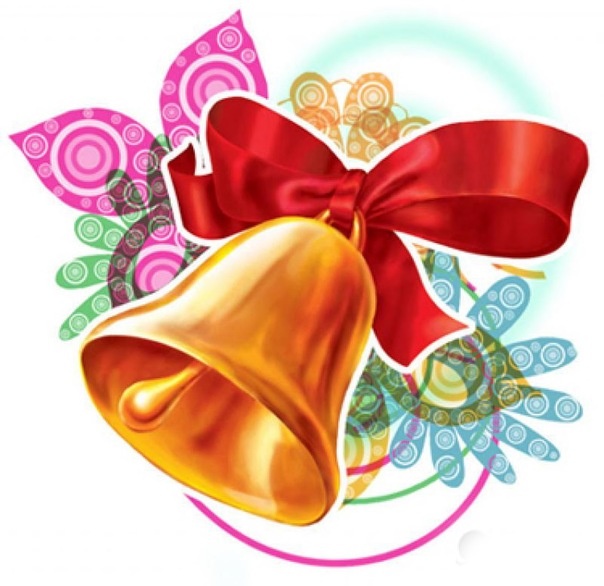                                                ЗАТВЕРДЖЕНОна засіданні педагогічної ради школи	                                                                                                                                              протокол  № 1   від 30   серпня 2013 рокудиректор ЗОШ№2                            ________Г.М.ФедоренкоП Л А Н РОБОТИ Шахтарської ЗОШ І-ІІІ ступенів №2на  2013 – 2014  навчальний рікЗ М І С ТВСТУПШахтарська загальноосвітня школа І-ІІІ ступенів №2 Шахтарської міської ради Донецької області  у своїй діяльності керується:Законами України:«Про освіту» від 23.05.1991 р.№1060-ХІІ;« Про загальну середню освіту» від 13.05.1999 р. №651-ХІV; «Про мови …..» від 28.10.1989 р. №8312-11; «Про відпустки» від 15.11.1996 р. №504/96-ВР;«Про місцеве самоврядування в Україні» від 06.10.1998 р.№163-ХІV. Указами Президента України:«Про всеукраїнський конкурс «Учитель року» від 29.06.1995 р. №489/95;«Про додаткові заходи щодо підвищення якості освіти в Україні» від         20.03.2008 р. №244/2008.Постановами Кабінету Міністрів України:«Державний стандарт початкової загальної освіти» від 16.11.2000 р. №1717;«Державний стандарт початкової загальної освіти» від 20.04.2011 р. №462;«Про затвердження Державного стандарту базової і повної загальної середньої освіти» від 14.01.2011 р. №24;«Про затвердження Положення про загальноосвітній навчальний заклад» від 27.08.2010 р. N 778.Постановою Головного державного санітарного лікаря України  від 14.08.2001 р. №63 про затвердження Державних санітарних правил  і норм 5.2.008-01 «Державні санітарні правила і норми влаштування, утримання загальноосвітніх навчальних закладів та організації навчально-виховного процесу».Наказами Міністерства освіти і науки України«Про прийом дітей до 1 класу загальноосвітніх навчальних закладів» від 07.04.2005 р. №204;«Про затвердження 12-бальної шкали оцінювання навчальних досягнень учнів у системі загальної середньої освіти» від 04.09.2000 р. №428/48;«Про затвердження Типового положення про атестацію педагогічних працівників» від 06.10.2010 р. №930;«Про затвердження Положення про навчальні кабінети загальноосвітніх навчальних закладів» від 20.07.2004 №601;«Про затвердження Порядку державної атестаційної загальноосвітніх дошкільних та позашкільних навчальних закладів» від 24 липня 2001 №553;«Про затвердження  Положення про Всеукраїнські учнівські олімпіади з базових і спеціальних дисциплін, турніри, конкурси-захисти науково-дослідницьких робіт та конкурсів фахової майстерності» від 18.08.1998 р. №305;«Про затвердження Положення про порядок здійснення інноваційної освітньої діяльності» від 07.11.2000 р. №522;«Про затвердження Положення про психологічну службу системи освіти України» від 03.05.1999 р. №127;«Про затвердження Положення про бібліотеку загальноосвітніх навчальних закладів» від 14.05.1999р. №139;Переліком навчальних програм, рекомендованих Міністерством освіти і науки, молоді та спорту для використання в початкових класах, основній і старшій школі у загальноосвітніх навчальних закладах.Типовими навчальними планами загальноосвітніх навчальних закладів.Нормативною базою з питань зовнішнього незалежного оцінювання.Іншими актами законодавства в галузі освіти  у тому числі місцевих органів виконавчої влади та органів місцевого самоврядування.РОЗДІЛ ІПедагогічний аналіз за 2012-2013 навчальний рік.Пріоритетні цілі і завдання, що забезпечують права на освітуна 2013 - 2014 навчальний рік.Згідно з принципами й положеннями нормативних документів про освіту, рекомендаціями відділу освіти Шахтарської міської ради робота в школі у 2012-2013 навчальному році була спрямована на підвищення професійної майстерності, розвиток творчої особистості вчителя, учня. Головні зусилля було зосереджено на розбудові соціально-орієнтовного навчального процесу, наданні реальної, дієвої допомоги педагогічним працівникам у підвищенні їхньої професійної майстерності, створенні творчої атмосфери, морально-психологічного клімату, який сприяв пошуку кращих технологій педагогічної праці, ефективному втіленню інновацій, мотивації до високої результативності у професійній діяльності, покращенню якості освіти, оптимізації контролю.Педагогічний колектив працював над здійсненням процесу навчання і виховання на основі нової парадигми ролі виховання в процесі формування ключових компетентностей учителя; удосконаленням форм методичної роботи, шкільних циклових методичних комісій, творчих груп; впровадженням нових технологій навчання; наданням адресної допомоги вчителям, підвищенням їх фахового та професійного рівнів; створенням моделі компетентнісного випускника школи. Протягом навчального року успішно були реалізовані завдання, поставлені перед учасниками навчально – виховного процесу.Весь навчально-виховний процес спрямовувався на забезпечення наступності в навчанні початкової, середньої та старшої школи.Тематика заходів зорієнтована на вирішення питань, пов’язаних із загальношкільною проблемою і включає такі аспекти шкільного життя: методична робота, навчальний процес, виховна робота, позашкільна діяльність. Аналіз якісного складу та освітнього рівня педагогічних працівників школи дозволяють зробити висновок про можливість проведення навчально-виховного процесу на достатньому рівні. Науково-методична робота в ЗОШ № 2 представлена наступними компонентами:педагогічні ради,шкільні циклові методичні комісії,самоосвіта,наставництво,обмін досвідом,продукти самоосвітньої діяльності тощо.Далі розглянемо більш детально основні напрямки діяльності ЗОШ№2 у 2012-2013 навчальному році.1. кадрова забезпеченість навчального закладу1.1. Кількісний склад працівниківДіаграмна картинаВиходячи з вищезазначеного можна зробити висновок, що кількісний склад працівників ЗОШ №2 у 2011-2012н.р. збільшився порівняно з минулим роком. Це пов’язано з тим, що збільшилась загальна кількість класів у зв’язку з відкриттям на базі школи класів з вечірньою формою навчання. У 2012-2013н.р. збільшився кількісний склад працівників через збільшення кількості технічного персоналу. 1.2. Освітньо-кваліфікаційний рівень педагогічних працівниківДіаграмна картинаОсвітньо-кваліфікаційний рівень педагогічних працівників збільшився у 2011-2012н.р. порівняно з 2010-2011н.р. за рахунок збільшення кількісного складу працівників. Але у відсотковому порівнянні він зменшився через прийняття на роботу молодих спеціалістів, які на даний момент навчаються у ВУЗах і ще не мають вищої освіти (Паламарчук Г.Ю., Назарчук Л.В.). У 2012-2013н.р. збільшився відсоток учителів з вищою освітою (Назарчук Л.В.отримала вищу освіту) та з незакінченою вищою (Паламарчук Г.Ю. отримала диплом бакалавра).1.3. Розподіл педагогічних працівників за віком   В ЗОШ №2 останнім часом існує тенденція до збільшення молодих спеціалістів та зменшення педагогічних працівників пенсійного віку. 1.4. Склад працівників за педагогічним стажем1.5. Розподіл педагогічних працівників за кваліфікаційними категоріями   У відсотковому відношенні значно зросла кількість учителів, які мають кваліфікаційну категорію «спеціаліст ІІ категорії» за рахунок проходження атестації молодими спеціалістами. Також зменшилась кількість учителів, які мають вищу кваліфікаційну категорію через вихід їх на пенсію. У 2012-2013н.р. збільшилась кількість вчителів, які мають кваліфікаційну категорію «спеціаліст» у зв’язку з прийомом на роботу молодих спеціалістів та кількість вчителів, які мають кваліфікаційну категорію «спеціаліст вищої категорії» за рахунок проходження атестації педагогами.1.6. Наявність педагогічних працівників з почесними званнями1.7. Аналіз руху кадрів1.8. Аналіз педагогічних працівників, які працюють за строковим трудовим договором1.9. Наявність вакантних посад педагогічних працівників1.10. Аналіз заохочень педагогічних працівників1.11. Аналіз стимулювання професійної майстерності педагогів на рівні навчального закладу (чол., %)1.12. Аналіз підвищення кваліфікації педагогічних кадрів (чол., %)1.13. Аналіз участі педагогічних працівників у підвищенні професійної  компетентності1.14. Участь педагогів у конференціях, семінарах, майстер-класах тощо (кількість учасників)1.15. Результати атестації педагогічних кадрів2. аналіз контингенту учнів2.1. Мережа класів2.1.1.  Мережа класів на 2012/2013н.р.2.1. Мережа класів на 2013/2014 н.р.У 2013-2014 навчальному році відбулось збільшення кількості учнів початкової школи. В інших ступенях ситуація суттєво не змінилась, крім 9 (вечірнього) класу,   кількість учнів 9(вечірнього) класу буде більшою за рахунок прибуття на навчання учнів Шахтарського професійного ліцею сфери послуг. Один учень (Василенко Сергій) переведений до 9 класу за підсумками проходження навчання за екстернатною формою навчання в 2012-2013 н.р. за програмою 7-8 класів. Учні 11 класів будуть навчатися в дві зміни( змінні класи) для задоволення потреб працюючої молоді.2.2. Контингент учнів2.3. Контингент учнів вечірніх (змінних) класівУ 2013-2014 навчальному році кількість класів з вечірньою (змінною) формою навчання залишиться на рівні минулого навчального року: буде функціонувати 9 клас,що зумовлено потребами населення на отримання базової середньої освіти, кількість класів старшої школи буде складати 3: один 10 клас з кількістю учнів 10, два одинадцяті класи із загальною кількістю 20 учнів(ці класи будуть змінними, аби задовольнити попит на навчання людей,які працюють у різні зміни). 2.4. Факультативне вивчення мови української мови у вечірніх (змінних) класахУ 2012- 2013 навчальному році учні 11 класів факультативно вивчали курс «Стилістика української мови» та «Культура мови і стилістики української мови», що було зумовлено необхідністю збагачення знань та формування культури мови учнівської молоді,більшість з яких вивчала українську мову кілька  років тому. У 2013-2014 навчальному році планується викладання факультативу з української мови для учнів 11 класу за темою «Культура мови і стилістики української мови». 2.5.Факультативне вивчення мови російської мови у вечірніх (змінних) класахУ наступному році планується вивчення факультативного курсу з російської мови(літератури)  для учнів 10 класу з метою поглиблення знань,умінь учнів, які завершили вивчення російської мови кілька років тому. Крім того, зважаючи на особливості контингенту учнів,є потреба у формуванні в учнів навичок усного спілкування,уміння працювати з книгою, додатковою літературою. 2.6. Отримання повної загальної середньої освіти випускниками 9-х класів2.7. Отримання повної загальної середньої освіти випускниками 9 (вечірнього) класу2.8. Працевлаштування випускників 11-х (вечірніх) класів (чол., %)Всі випускники вечірніх класів 2012-2013 навчального року працевлаштовані. 76% випускників 11 класів працюють на державних та приватних підприємствах,14 учнів з них – не працевлаштовані офіційно. Один учень, Горбик Денис, не працює і не навчається через стан здоров'я(є інвалідом ІІІ групи). Троє випускниць знаходяться в декретній відпустці по догляду за дитиною.2.9. Збереження контингенту учнів 10-11 класів (чол., %)2.10.Збереження контингенту учнів 10-11 (вечірніх) класів (чол., %)На початок навчального року кількість учнів 10 класу складала 11 учнів, протягом року до школи прибуло 6 учнів,троє з них – по переводу з інших навчальних закладів. Станом на кінець навчального року до 11 класу переведено 13 учнів. У випускних 11 класах ситуація зі збереження шкільного контингенту виглядає наступним чином: протягом року прибуло на навчання 8 учнів(4 -  по переводу з інших навчальних закладів). Вибуло  на протязі навчального року -5 учнів, всі вони повнолітні. На кінець року з 11класів було випущено зі школи 25 учнів. 2.11. Відомості про розподіл учнів за профілем навчання  та поглибленим вивченням предмету  2.12. Рух учнів                        2.13. Рух учнів вечірніх класів                        На  початок 2012-2013 навчального року в вечірніх класах було 42 учні, за рік прибуло 17 учнів,вибуло 13 учнів. Станом на 31 травня 2013 року кількість учнів вечірніх класів є 13 чоловік (10клас). 3. результативність навчально-виховного процесу        3.1.Результативність навчально-виховного процесуПорівняльний аналіз результативності НВП по школіЯкість знаньРівень навченостіПотенціал для підвищення якості знань є серед учнів: 6 класу (Устич В. – математика, учитель Демичева І.В., історія, учитель Дідусь Н.Д.Безуглий І. – історія, учитель Дідусь Н.Д.),7 класу (Ішеєв К. – англійська мова, учитель Аверіна О.О., Пастерчук А., Толстоп'ята М., Толстоп'ята Н., Слободчукоув В. – історія України, всесвітня історія, Гармаш Ю. – трудове навчання, учитель Добровяк Т.М. ),9 класу (Морозов О. – історія України, правознавство, учитель Дідусь Н.Д., Цибульська Г. – алгебра, геометрія, фізика, учителі Демичева І.В., Джуринська Н.О.).3.2.Навчальні досягненняАналіз результативності роботи вчителів у 2012-2013 н.р.3.3.Аналіз академічної успішності за предметами у 2012-2013 н.р.3.4.Рейтинг учнів3.5. Динаміка навчальних досягнень учнів початкової школи 3.6.Динаміка навчальних досягнень учнів основної  школи 3.7.  Динаміка навчальних досягнень учнів основної  школи (9 вечірній клас)За підсумками 2012-2013 навчального року всі учні 9(вечірнього) класу показали навчальні досягнення достатнього рівня, що пояснюється підготовкою за попередні класи, тривалою перервою в навчанні ( двоє учнів - 25%).3.8.Динаміка навчальних досягнень учнів старшої  школи 3.9.  Динаміка навчальних досягнень учнів 10-11 (вечірніх) класівПоказники рівня навчальних досягнень учнів вечірніх класів відповідають показникам, з якими учні розпочинали навчання в школі: 25% учнів до вступу на навчання в вечірній школі не відвідували заняття в школі 2-4 роки та більше, навички самоосвітньої роботи  по оволодінню знаннями розвинуті дуже слабо  у 38% учнів. В 2012-2013 навчальному році показники навчальних досягнень зросли на 51% в порівнянні з минулим роком, що свідчить про стабільну роботу вчителів- предметників із залучення учнів до самостійної роботи.3.10. Результати державної підсумкової атестації в 9-х класах (чол., %)3.11. Результати державної підсумкової атестації в 11 класі (чол., %)3.12. Результати державної підсумкової атестації  в 11-х (вечірніх) класах (чол., %)В 2012-2013 навчальному  підсумкова атестація учнів 11 класів показала, що учні стали більш ретельно готуватися  до державної підсумкової атестації з навчальних предметів не тільки перед самою здачею, але й упродовж всього терміну навчання. Підсумки проведення ДПА засвідчують відсутність в цьому навчальному році початкового рівня знань, крім того, 8 учнів показали з окремих предметів достатній 3.13. Динаміка нагородження випускників 9 класу3.14. Динаміка нагородження випускників 9 (вечірнього) класу3.15. Динаміка нагородження випускників 11 класу3.16. Динаміка нагородження випускників 11-х (вечірніх) класів3.17. Результати участі учнів в олімпіадах (чол., %)Спостерігається зменшення значне зменшення переможців олімпіад. Результативність показала учениця 10 класу Прилуцька В. з предметів: укр..м. та літ – 3 м. (Гринчук І.І.),  правознавство – 1 м. (Дідусь Н.Д.), біологія – 1 м. (Кондратюк С.В.), світова література – 1 м. (Бєлих Н.А.). В 2012-2013 н.р. учні ЗОШ №2 вперше приймали участь в мультитестах з української мови та англійської мови та у інтернет олімпіаді «Олімпус» 3.18. Результати участі учнів у конкурсі-захисті науково-дослідницьких робіт МАН (чол., %)Стабільно високі результати третій рік поспіль дають керівники Бєлих Н.А., Василишена В.М. Також  призові місця  дали вихованці учителя української мови та літератури Федоренко Г.М. та учителя біології Кондратюк С.В (вперше готувала учасника МАН).3.19. Результати участі учнів у турнірних конкурсах Конкурс імені Петра ЯцикаЛітературно-мовний конкурс імені Т.Г. ШевченкаТворча юнь Донбасу, Всеукраїнський к-с учнівської творчостіУчнівські проекти, конференціїІнтерактивні конкурси	Спостерігаємо великий відсоток задіяності учнів в інтерактивних конкурсах. Також можна спостерігати в цих конкурсах збільшення кількості переможців. Зменшилась кількість переможців мовно-літературного спрямування.3.20. Результати участі учнів у спортивних змаганняхУчні ЗОШ №2 приймали участь і в міських змаганнях:    У 20120-2013 навчальному році збільшилась кількість міських змагань у яких учні нашої школи брали участь у порівнянні з попередніми роками. Так у 2011-2012 н.р. учні ЗОШ №2 брали участь у міських змаганнях - 54% із запропонованих, а у 2012-2013 цей показник збільшився до 72%. Таке покращення відбулося завдяки збільшенню кількості учнів в основній медичній групі.      До змагальної діяльності було залучено дітей схильних до правопорушень: Дорофієнко М., Мельников В. - 8 кл.; Мельник Д., Легініс О. - 7 кл.; Мусаєв Х., Саушкін В. – 6 кл.; Єрник О., Крутов М. – 5 кл. У змаганнях брали участь діти з багатодітних сімей: Дорофієнко М., Жаріков Р., Легініс О., Мумінова Віка, Мумінова Вєроніка, Растворцов М., Парнавська І., Парнавська К., Чумаков О. Приймали участь школярі пільгової категорії: Колосов В., Вакуленко М.   4. охорона життя та безпека життєдіяльності4.1. Динаміка травмування дітей під час навчально-виховного процесу4.2. Динаміка травмування дітей у позаурочний час4.3. Стан травмування дітей4.4. Стан травмування серед працівників5. виховна робота5.1. Охоплення учнів додатковою освітою (чол., %)5.2.. Позаурочна зайнятість учнів гуртковою роботоюПроблемною залишається зайнятість учнів у позаурочний час. Низький відсоток спостерігаємо в зайнятості учнів за межами навчального закладу. Діти школи в невеликій кількості відвідують школу мистецтв, будинок творчості, спортивні секції. Особливо низький показник відвідування спортивних секцій (ДЮСШ, «Олімп»)5.3. Кількість дітей пільгових категорій	Ситуація з дітьми пільгових категорій є стабільною. В ЗОШ №2 з’явився учень нової пільгової категорії – Діти загиблих шахтарів (Гуляєв Дмитро Олександрович, учень 2 класу). 5.4. Надання допомоги дітям пільгових категорій5.5. Кількість дітей, які потребують особливої педагогічної уваги і схильних до правопорушеньЗ вищезазначеними та іншими дітьми та сім’ями проводиться  робота з боку класного керівника, соціального педагога та психолога. Багато вирішено ситуацій при безпосередній участі оперуповноважених ВКМСД. Всі вищезазначені сім’ї відвідувались як спеціалістами ЦСМ із подальшою корекцією, так і працівниками школи.З сім’ями даної категорії також проводиться плідна робота соціально-психологічної служби школи. Соціальний педагог і психолог розглядає та опрацьовує це питання за наступними аспектами: діагностичний, прогностичний, консультативний, захисний, соціально-перетворювальний, організаційно-методична робота, робота з учнями, сім’єю, педагогічним колективом. Також у школі створена творча група у складі  адміністрації, практичного психолога (автора та куратора проекту) та активу школи. Творчою групою  сумісно з психологом розроблений освітній інноваційний проект «Служба порозуміння як інноваційний метод роботи з профілактики правопорушень серед учнів».  Цей проект розрахований на 3 роки. Основна мета його відновлення здібностей людей розуміти один одного та домовлятися про прийнятих для них варіантах рішення проблем. Це дозволить включити в систему профілактики освітньої установи нову структуру – Службу порозуміння.5.6. Дозвілля учнів (чол., %)5.7. Оздоровлення дітей вліткуДіти пільгових категорій оздоровлюються за бюджетні та власні кошти.5.8. Умови проживання учнів (чол., %)Виходячи з особливостей розміщення мікрорайону школи. Більшість дітей проживає у власних будинках. Всі діти забезпечені житлом.5.9. Умови навчання учнів дома6. організація харчування учнів6.1. Організація харчування окремих категорій учнів6.2. Регулярність харчування учнів6.3. Динаміка харчування учнів7. робота психологічної служби7.1. Моніторинг дослідження психологічної готовності учнів 5-го класу до навчанняБільша частина учнів психологічно готові до навчання у 5 класі. Але не зважаючи на це, треба звернути увагу на дітей з низьким показником психологічної готовності, а саме: створити умови для успішної адаптації, враховувати вікові особливості при вивченні навчальних предметів, підвищувати рівень готовності учнів до спілкування, навчання та пізнання.  7.2. Моніторинг дослідження темпераменту п’ятикласникаУ 5 класах переважають учні-сангвініки. Знання темпераменту потрібно враховувати при навчанні та спілкуванні з дитиною. При спілкуванні з сангвініком вимоги мають бути максимально чіткими і справедливими, стимулювати розкриття потенціалу та здібностей, виявляти довіру та підтримувати його корисну ініціативу, формувати стійкі інтереси, навчати цінувати дружбу.7.3. Моніторинг дослідження тривожності п’ятикласниківДля учнів 5 класів є характерним підвищений рівень тривожності, оскільки учень переживає період адаптації до нових умов навчання, до нового оточення. Прояв тривожності може призвести до негативного емоційного переживання шкільних ситуацій. Для зниження рівня тривожності необхідно: не порівнювати дитину з її оточенням, сприяти підвищенню самооцінки дитини, не принижувати її, демонструвати зразки впевненої поведінки. 8. робота з батьками і громадськістю8.1. Склад сімей учнів8.9. Соціальний статус батьків учнівПроблема і завдання на 2013-2014 навчальний рік            За результатами аналізу роботи колективу школи за попередній навчальний рік, враховуючи визначені недоліки, потреби учасників навчально – виховного процесу, керуючись нормативною базою та новими вимогами і потребами розвитку сучасної освіти, поставлено наступні завдання:Розпочати діяльность педагогічного колективу навчального закладу над реалізацією І етапу загальношкільної проблеми:«Підвищення якості знань учнів і створення мотивації успіху на основі впровадження в НВП інноваційних педагогічних технологій в умовах впровадження нових освітніх стандартів».1.1. Підпорядкувати діяльність усіх служб навчального закладу та спланувати методичну, виховну роботу школи на реалізацію наступних цілей:ознайомлення педагогічного колективу з ключовими поняттями проблеми школи  визначення тенденцій розвитку педагогічного процесу в рамках реалізації проблемисформувати позитивне ставлення учасників навчально-виховного процесу до реалізації загальношкільної проблеми мотивувати членів педагогічного колективу до вироблення власного бачення та шляхів реалізації методичної проблеми.1.2.  Створити умови для впровадження завдань щодо реалізації проблеми       школи:діагностування та анкетування вчителів з метою виявлення труднощів і шляхів реалізації проблеми з метою визначення рівня готовності до реалізації інноваційної діяльності педагогів;аналіз рівня інформатизації школи до початку реалізації проблеми;визначення рівня комунікаційної компетентності педагогічних працівників;створення умов для методичного вдосконалення педагогічних працівників;створення системи шкільних інформаційних ресурсів (розробки уроків, методична література, мультимедійні проекти,база даних шкільної бібліотеки, медіатека тощо);висвітлення тематичної інформації серед учасників навчально-виховного процесу. 2. Створити у педагогічному колективі власну модель інноваційного розвитку загальноосвітнього навчального закладу.3.	Підвищувати конкурентоздатності школи в соціумі міста.4.	Здійснювати пошук та розробку ефективних методів навчання і виховання учнів, управління навчальним процесом та професійним розвитком педагогів.      5. Розробити  інструктивно-методичні  матеріали  для  моніторингу  якості   освіти,  педагогічного  моніторингу, психологічного моніторингу,  моніторингу  здоров’я.      6. Практично  застосовувати  вчителями  школи  вміння користуватись технічними засобами з метою підвищення ефективності  уроку,  продуктивності  навчання.       7. Розвивати  в  учнів  стійкий  інтерес  до  пізнання,  бажання  та  вміння   самостійно  вчитися,  займатися  плануванням  своєї  навчальної  праці, пізнавання  джерел  знань,  уміння  оцінювати  їхню  користь,  творчого  мислення,  вміння  аналізувати  свої  помилки,  різнобічного  застосування  знань,  здійснювання  самооцінки.           8. Створити оптимальні умови  для виявлення, розвитку і реалізації потенційних можливостей обдарованих дітей у всіх напрямках: інтелектуального, творчого, спортивного,естетичного.9. Надавати  кожному  учневі  допомогу  відповідно  до  його  можливостей,  здібностей  та  інтересів.         10. Готувати учнів до свідомого вибору майбутньої професії.11. Активізувати роботу щодо досягнення  учнями  високих освітніх  результатів  на  предметних  олімпіадах  І, ІІ, ІІІ етапів  Всеукраїнських  олімпіад, Міжнародному  конкурсі  знавців  української  мови  імені Петра  Яцика , конкурсах тощо.12. Провести  порівняльне  аналітичне  дослідження  за результатами   ЗНО   та  річного  оцінювання   навчальних  досягнень  учнів,  розробити  дієві рекомендації  щодо  усунення  виявлених  недоліків. 13. Продовжити  впровадження  тренінгового  й  контрольного тестування  з   навчальних  предметів  щодо  підготовки  учнів  до  ЗНО.14. Розвивати  педагогічну  співпрацю  сім’ї,  школи  і  громадськості  як  реальний  шлях  утвердження  демократизації  та  гуманізації  в  шкільному  житті.15. Забезпечувати  сприятливі   умови  для  фізичного розвитку учнів,  дотримання санітарних  правил,  правил  техніки безпеки тощо.РОЗДІЛ ІІОрганізація навчального - виховного процесуМодуль І.   ОРГАНІЗАЦІЯ  НАВЧАЛЬНОГО ПРОЦЕСУМодуль ІІ.   ОРГАНІЗАЦІЯ  ВИХОВНОГО ПРОЦЕСУ Забезпечення методичної основи виховного процесуПлан виховної роботи на 2013-2014 навчальний рікМетою виховання є «Формування конкуренто здібної творчої особистості, спроможної до самовизначення, самореалізації та самовдосконалення ».Для досягнення означеної мети передбачено реалізацію таких завдань:- Формування в учнів правової свідомості, виховання громадської відповідальності, культури поведінки та свідомої дисципліни.- Створення сприятливих умов для співробітництва вчителів, учнів та їх батьків, як необхідної умови запобігання відхилень у поведінці учнів.- Створення умов для розвитку інноваційної особистості та творчої самореалізації кожного учня; формування  естетичної культури, розвиток умінь створювати прекрасне навколо себе, розвиток художніх здібностей і талантів дітей.- Формування позитивних загальнолюдських цінностей.- Виховання відповідального ставлення до навчання та до праці, розширення політехнічного кругозору й підготовка до свідомого вибору професії.- Фізичне удосконалення, зміцнення здоров’я й формування в учнів санітарно-гігієнічної культури.- Виховання в учнів політичної свідомості, розвиток суспільної активності, формування основ громадянського світогляду.Кінцевим результатом реалізації виховного проекту є життєві компетентності учнів, тобто сформована можливість діяти у конкретній життєвій ситуації відповідно до власних цінностей, ставлень та  переконань.Ціннісне ставлення до себе (1.09.2013-30.10.2013)Початкова школаСформованість основ духовно-морального та фізичного розвитку особистості:усвідомлення цінності власного життя і збереження здоров'я (фізичного, психічного, соціального, духовного, культурного) свого і кожної людини;адаптація до змін навколишнього середовища, пізнання прекрасного у собі, основ самооцінювання, самоконтролю, саморегуляції, самоповаги, почуття гідності, безпеки власної життєдіяльності;знання та навички ведення здорового способу життя (дотримання правил гігієни, рухового режиму).Основна школа5-7 класиУсвідомлення   основних   засад   "Я-концепції" особистості:- усвідомлення основних засад Я-образу, Я-концепції особистості;- формування основ самопізнання, самооцінки;- формування позитивного самоставлення  до дотримання норм етикету;- конструктивний підхід до вирішення різних життєвих ситуацій;- конструктивне вирішення життєвих проблем;- готовність працювати над собою і своїми моральними якостями.     8-9 класиСформованість основних засад "Я-концепції" особистості:- усвідомлення власної індивідуальності, неповторності;- виховання самоповаги;- формування емоційної культури;- навичок самотворення,  життєтворення;- стремління до ідеалу.Старша школаСформованість життєвих компетенцій:- мої духовні закони;- розуміння та реалізація "Я-концепції" особистості;- імунітет до асоціальних впливів, готовності до виконання різних соціальних ролей;- вміння орієнтуватися та адаптуватися у складних життєвих ситуаціях, розв'язувати конфлікти на основі принципів толерантності; -навички самопізнання, самовизначення, самореалізації, самовдосконалення,    самоствердження, самооцінки;- особиста культура здоров'я; - "Ні" шкідливим звичкам.План проведення спортивних змагань у ЗОШ №2 на 2013-2014 н.р.ПриміткаВ межах річного палу школи при орієнтації на вікові особливості учнів рекомендовано використовувати в роботі наступні форми: Диспут, брифінг, відверта розмова, етичний тренінг, ярмарок професій, конкурс, ділова зустріч, етичний тренінг, тестування, екологічний десант, турнір ораторів, моделювання розвивально-виховних ситуацій, музична вітальня, тематична дискотека, клуб веселих та кмітливих (КВК), шоу-програма, проект, благодійна акція, брейн-ринг, сократівська бесіда, телефон довіри, філософський стіл, складання індивідуальних програм саморозвитку, дебати, похід, екскурсія, бенефіс, колаж, бал, презентація, агітбригада, прес-шоу, теле-ревю, аукціон, десант, експедиція (фольклорна, краєзнавча та інші), вечір (поезії, пам 'яті та інші), круглий стіл, прес-конференція, фоторепортаж, мобільний консультаційний пункт, презентація-захист, інтернет-форум, відкрита кафедра, вернісаж:, творчий портрет, школа лідера, театральна вистава, мистецькі шкільні колективи (театральні, хорові, хореографічні), тематичний діалог, конкурс творчих робіт, проектна діяльність, поетична вітальня, бал, самотестування, публіцистична вистава, волонтерський рух учнівської молоді, експедиція, літопис класного колективу, конкурсна програма, вікторина, інтелектуальна гра, трудові загони, табори праці та відпочинку, шкільні лісництва, учнівські виробничі бригади.РОЗДІЛ ІІІУчасники навчально – виховного процесуМодуль І.   РОБОТА З УЧНЯМИ, ВЧИТЕЛЯМИ, БАТЬКАМИМодуль ІІ.   АТЕСТАЦІЯ ПЕДАГОГІЧНИХ ПРАЦІВНИКІВРОЗДІЛ ІVДержавний стандарт загальної середньої освітиРОЗДІЛ VОрганізація контролю та керівництва освітнім закладомМодуль І.   ОРГАНІЗАЦІЯ  КЕРІВНИЦТВА НАВЧАЛЬНИМ ЗАКЛАДОММодуль ІІ. ВНУТРІШКІЛЬНИЙ КОНТРОЛЬСтан викладання предметівКонтроль документаціїКонтрольно-аналітична діяльністьРОЗДІЛ VІНауково – методичне забезпеченняРОЗДІЛ VІІФінансово – господарська діяльністьРОЗДІЛ VІІІРобота школи з охорони праці і безпеки життєдіяльностіДодаткиДодаток 1Методичні рекомендаціїз питань організації виховної роботи у навчальних закладах у 2012/2013 навчальному роціВ Україні забезпечено правове регулювання питань функціонування системи освіти, всіх її рівнів і підсистем, діяльності навчальних закладів різних типів і форм власності, організації різних форм навчання.Указом Президента України від 25 червня 2013 року № 344 затверджено Національну стратегію розвитку освіти в Україні на період до 2021 року.Серед основних завдань Національної стратегії є побудова ефективної системи національного виховання на засадах загальнолюдських, полікультурних, громадянських цінностей, забезпечення фізичного, морально-духовного, культурного розвитку дитини, формування соціально зрілої творчої особистості, громадянина України і світу, підготовка молоді до свідомого вибору сфери життєдіяльності та підвищення відповідальності сім'ї за освіту і виховання дітей.1. Ключовим нормативним документом у сфері освітньої політики щодо виховання є наказ Міністерства освіти і науки, молоді та спорту України від 31.10.2011 № 1243, яким затверджено "Основні орієнтири виховання учнів 1-11 класів загальноосвітніх навчальних закладів України".Орієнтири виховання розроблені для практичного використання заступниками директора з виховної роботи, педагогами-організаторами, класними керівниками, вихователями у своїй практичний діяльності. Так у цьому документі подано перелік виховних заходів для проведення у школі, а також перелік можливих виїзних заходів залежно від регіону України, зокрема:тематичні екологічні екскурсії;експедиції;маршрути "вихідного дня";виїзні форми навчання у школах та позашкільних навчальних закладах;комплексні навчально-тематичні екскурсії.Крім того, в Орієнтирах виховання подано перелік сайтів, рекомендованих для використання, та календар державних, народних, професійних і неофіційних свят.Відповідно до орієнтирів виховання у сучасній школі виховання учнів здійснюється у контексті громадянської і загальнолюдської культури, охоплює весь навчально-виховний процес, ґрунтується на свободі вибору мети життєдіяльності та поєднує інтереси особистості, суспільства і держави.Метою Орієнтирів виховання є створення цілісної моделі виховної системи у загальноосвітньому навчальному  закладі на  основі громадянських та загальнолюдських цінностей.2. Особливої уваги потребують питання превентивного виховання.Превентивне виховання забезпечується на законодавчому рівні Законом України від 26.04.2001 № 2402-ІІІ "Про охорону дитинства"; Законом України від 21.06.2001 № 2558-ІІІ "Про соціальну роботу з сім'ями, дітьми та молоддю"; постановою Кабінету Міністрів України від 03.09.2009 "Про затвердження Державної цільової соціальної програми зменшення шкідливого впливу тютюну на здоров’я населення на період до 2012 року", розпорядженням Кабінету Міністрів України від 22.11.2010 № 2140 "Про затвердження плану заходів щодо виконання Концепції реалізації державної політики у сфері протидії поширенню наркоманії, боротьби з незаконним обігом наркотичних засобів, психотропних речовин та прекурсорів на 2011-2015 роки", постановою Кабінету Міністрів України від 21.03.2012 № 350 "Про затвердження Державної цільової соціальної програми протидії торгівлі людьми на період до 2015 року", розпорядженням Кабінету Міністрів України від 30.11.2011 № 1209 "Про схвалення Концепції реалізації державної політики у сфері профілактики правопорушень на період до 2015 року".Плануючи роботу із означеного напрямку необхідно взяти до уваги, що упродовж минулого року неповнолітніми або за їх участю скоєно 14 238 злочинів. Стосовно дітей учинено 9677 злочинів, у тому числі 2885 - тяжких та особливо тяжких злочинів. Від протиправних діянь потерпіло 10 590 дітей, у тому числі 2961 малолітня дитина (до 14 років).Особливістю криміногенної ситуації в підлітковому середовищі є зміна її структури в бік зростання корисливих злочинів. Найпоширенішими злочинами залишаються крадіжки, тобто майнові злочини, які складають майже 66 % усіх злочинів, скоєних підлітками. Значною мірою на стан оперативної ситуації впливає незайнятість населення та трудова міграція.На кінець минулого року у підрозділах кримінальної міліції у справах дітей органів внутрішніх справ України перебувало 14 тис. 213 дітей.Із них:1 тис. жіночої статі;1 тис. 777 дітей віком до 11 років;1 тис. 557 дітей віком від 11 до 14 років;5 тис. 665 дітей віком від 14 до 16 років;6 тис. 814 дітей віком від 16 до 18 років.Непокоїть той факт, що на  обліку перебувають дівчата - 860 осіб.Найбільша кількість дітей які перебувають на обліку це учні загальноосвітніх навчальних закладів - 7 тис. 915 осіб, 3 тис. 116 осіб становлять учні професійно-технічних навчальних закладів; 152- студенти, курсанти вищих навчальних закладів.Залишається складним питання обліку дітей, які вживають наркотичні засоби та алкогольні напої.У минулому році поставлено на облік 1 тис. 830 дітей, схильних до вживання алкогольних напоїв, із них з діагнозом "алкоголізм" - 26 осіб.Поставлено на облік 887 дітей, схильних до вживання наркотичних засобів, психотропних речовин або їх аналогів з них з діагнозом "наркоманія" - 62 особи.До адміністративної відповідальності притягнуто 2006 неповнолітніх за вчинення дрібного хуліганства (ст. 173 КУпАП), 7796 - за розпивання спиртних напоїв у громадських місцях і появу в громадських місцях у стані сп'яніння (ст. 178 КУпАП), 3998 - за доведення дорослими особами неповнолітніх до стану сп'яніння (ст. 180 КУпАП).Основними причинами вчинення неповнолітніми протиправних дій є недостатній життєвий досвід, схильність до наслідування дорослих, не завжди позитивний вплив на дітей оточуючого середовища, намагання звільнитися від опіки з боку батьків, віра в безкарність, недостатній рівень самокритичного ставлення до власних вчинків, хибна оцінка складних життєвих ситуацій, вживання спиртних напоїв чи наркотичних речовин, безконтрольність з боку вихователів та недостатній рівень профілактичної роботи з неповнолітніми тощо.Беручи до уваги зазначене  вище та наказ Міністерства від 03.08.2012 № 888 "Про затвердження Плану заходів Міністерства освіти, молоді та спорту щодо профілактики правопорушень серед дітей та учнівської молоді на період до 2015 року, пріоритетними в роботі навчальних закладів із означеної проблеми залишаються:упровадження просвітницької діяльності, спрямованої на формування негативного ставлення до протиправних діянь, проведення тижнів правових знань;використання інтерактивних педагогічних технологій, зокрема ділові та рольові ігри, моделювання життєвих ситуацій, суспільних процесів та процедур, дискусії, робота в малих групах на уроках правознавства та в позакласній діяльності;впровадження шкільного самоврядування в начально-виховний процес;ужиття заходів, спрямованих на підвищення моральності в суспільстві, правової культури громадян, утвердження здорового способу життя;запобігання проявам екстремізму, расової та релігійної нетерпимості;впровадження нових педагогічних комунікацій між усіма учасниками навчально-виховного процессу;перетворення навчальних закладів на зразок демократичного правового простору та позитивного мікроклімату тощо.Одним із дієвих способів встановлення безпечного, комфортного середовища у навчальному закладі, вирішення учнівських конфліктів є впровадження програм примирення серед однолітків, які  навчають учнів засвоїти навички вирішення конфліктів ненасильницьким шляхом за допомогою медіаторів (посередників) шляхом створення у навчальних закладах шкільних служб порозуміння. Діяльність цих служб дозволяє формувати у школярів навички співпраці, будувати ефективну систему вирішення конфліктних ситуацій у закладі, забезпечувати психологічно здорове середовище в учнівському колективі.Інформація про ці форми роботи, досвід та методичні матеріали розміщена на офіційному сайті МОНмолодьспорту (www.mon.gov.ua, сторінка "Позашкільна освіта, виховна робота та захист прав дитини").З метою профілактики та усунення явищ дискримінації і насильства в учнівському середовищі, створення безпечного середовища в навчальних закладах необхідно впроваджувати інтерактивні форми роботи за  навчально – методичним посібником "Організація роботи з розв’язання проблем насильства в школі" (схвалений для використання на засіданні науково-методичної комісії з проблем виховання дітей та учнівської молоді, Науково-методичної ради з питань освіти МОНмолодьспорту України  від 22 травня 2012 року, протокол № 2).Адміністрації та педагогічним працівникам навчальних закладів України необхідно забезпечити неухильне виконання спільного наказу Державного комітету України у справах сім’ї та молоді, Міністерства внутрішніх справ України, Міністерства освіти і науки України та Міністерства охорони здоров’я України від 16.01.2004 № 5/34/24/11 "Про затвердження Порядку розгляду звернень та повідомлень з приводу жорстокого поводження з дітьми або реальної загрози його вчинення".Окрім того зауважуємо, що відповідно до Порядку взаємодії суб’єктів соціальної роботи з сім’ями, які опинились у складних життєвих обставинах, з метою підтримки дітей, що проживають у таких сім’ях, попередження безпритульності й бездоглядності, насильства над неповнолітніми, підліткової злочинності та правопорушень, запобігання торгівлі дітьми педагогічним колективам необхідно здійснювати:внутрішній облік дітей, які потребують посиленої уваги з боку педагогічного працівника, соціального педагога;інформувати служби у справах дітей, центри соціальних служб для сім'ї, дітей та молоді, дорадчий орган по роботі з сім’ями, які опинились у складних життєвих обставинах, при органах виконавчої влади;розробляти плани психолого-педагогічного супроводу таких дітей;контролювати відвідування ними навчальних закладів та якість навчання;активно залучати до громадської та гурткової роботи в  загальноосвітніх та позашкільних навчальних закладах дітей із сімей, які опинилися у складних життєвих обставинах тощо.3.Особливої ваги набуває питання патріотичного виховання підростаючого покоління.Указом Президента України "Про заходи у зв’язку з відзначенням 70-ї річниці визволення України від фашистських загарбників та 70-ї річниці Перемоги у Великій Вітчизняній війні 1941-1945 років" передбачено проведення заходів з патріотичного виховання молоді, виховання шанобливого ставлення до пам’яті про Перемогу і ветеранів Великої Вітчизняної війни.Міністерством спільно із Міністерством оборони України затверджено спільний план заходів щодо виховання патріотично свідомої молоді, зокрема, використовувати ефективні засоби взаємодії з підростаючим поколінням задля шанування ним військової історії та підняття престижу Збройних сил і військової служби.Рекомендуємо Всеукраїнську військово-патріотичну спортивну гру "Зірниця" у 2013-2015 роках присвятити саме цим подіям, спрямувати роботу з підготовки учасників гри на вивчення героїчних сторінок історії українського народу в період Великої Вітчизняної війни 1941-1945 років.Всеукраїнська дитячо-юнацька військово-патріотична гра "Сокіл" ("Джура") проводиться відповідно до наказу Міністерства освіти і науки, молоді та спорту України від 13.06.2012 № 687 "Про затвердження Положення про Всеукраїнську дитячо-юнацьку військово-патріотичну гру "Сокіл" («Джура»), зареєстрованого в Міністерстві юстиції України 3 липня 2012 року за № 1094/21406. У 2013-2014 навчальному році будуть проходити обласні (міські) етапи Всеукраїнської гри "Сокіл" ("Джура").Для забезпечення змістовного дозвілля, патріотичного виховання, формування почуттів любові до України, поваги до народних традицій, національних цінностей українського народу, зміцнення духовного і фізичного здоров’я дітей, їх активного та доступного відпочинку рекомендуємо залучати скаутські організації, які входять до складу Національної Організації Скаутів України.Діяльність скаутських громадських організацій регламентується законами України від 05.02.1993 № 2998-ХІІ "Про сприяння соціальному становленню та розвитку молоді в Україні", від 01.12.1998 № 281-XIV "Про молодіжні та дитячі громадські організації"; Указом Президента України від 06.10.1999 № 1284 "Про першочергові заходи щодо реалізації державної молодіжної політики та підтримки молодіжних громадських організацій". Указ Президента України від 28.03.2008 № 279 "Про заходи щодо сприяння розвитку пластового (скаутського) руху в Україні", Постанова Верховної Ради України від 01.11.2011 № 3984 "Про відзначення 100-річчя українського скаутського руху", наказ Міністерства освіти і науки від 05.05.2008 № 367 "Про сприяння розвитку пластового (скаутського) руху в Україні" передбачають виконання відповідних заходів щодо підтримки та розвитку скаутського руху.Основними шляхами використання потенціалу Національної Організації Скаутів України у вихованні учнівської молоді може стати проведення акцій за участю скаутів і школярів; залучення фахівців скаутського руху до виховної роботи навчальних закладів; ознайомлення педагогів з методикою виховної роботи скаутських організацій через систему спільних семінарів, конференцій, тренінгів за такими темами: "Освіта протягом життя на основі Скаутського Методу", "Скаутський Метод - ефективна система самоосвіти молоді", "Особливості формування скаутських груп на базі загальноосвітніх та позашкільних навчальних закладів", "Скаутська молодіжна програма", "Система малих груп у скаутському русі", "Взаємодія педагогів, батьків і місцевої громади з питань виховання дітей та молоді".Інститутом інноваційних технологій і змісту освіти підписано договір про співпрацю з Національною організацією скаутів України. Науково-методичною комісією з позашкільної освіти Науково-методичної ради з питань освіти Міністерства освіти і науки України схвалено для використання навчальну програму "Юні скаути" (автори Власенко С. С., Майдибура А. В.), програму розміщено на сайті Інституту інноваційних технологій і змісту освіти у вкладці "Позашкільна освіта" (www.iitzo.gov.ua), надруковано у збірнику "Позашкілля: навчальні програми" (бібліотека "Шкільний світ", 2013 рік).Детальну інформацію про діяльність Національної організації скаутів України можна отримати на офіційному сайті www.ukrscout.org.Патріотичному, культурно-історичному, естетичному вихованню, розвитку творчих та інтелектуальних здібностей сприятиме залучення  дітей та молоді до колекціонування поштових марок.Зауважуємо, що щороку Всесвітній поштовий союз (спеціалізована установа ООН) проводить для дітей віком від 10 до 15 років конкурс творів епістолярного жанру. Соціально спрямована тематика конкурсних завдань дає можливість дітям поміркувати над важливими проблемами людства, висловити свою думку, проявити небайдужість до навколишнього середовища та сформувати власну громадянську позицію. Детальну інформацію про конкурс можна знайти на офіційному сайті Українського державного підприємства поштового зв’язку «Укрпошта» (www.ukrposhta.com).4. Важливим завданням школи є підготовка підростаючої молоді до дорослого, сімейного життя.В умовах постійних демографічних і соціальних змін в Україні (зростання кількості розлучень, самотніх людей, перевищення смертності над народжуваністю) втрачаються сімейні цінності, руйнуються відносини, підвищується ризик розлучень, знижується вага виховної функції сім’ї.Відродити в сімейному житті численні народні звичаї, котрі становлять серцевину сімейно-побутової культури і мають потужний виховний потенціал, – одне з найважливіших і невідкладних завдань батьків, педагогів, усієї громадськості.Від рівня духовної культури сім’ї залежить і рівень культури та вихованості дитини. Культура сім’ї насамперед визначається тим, чи шанують батьки своїх предків, один одного, чи бережуть честь свого роду, родини.У плеканні історичної пам’яті наших дітей, вихованні шанобливого ставлення до роду, сім’ї важливе значення має живе спілкування з найближчими людьми в колі родини у формі бесід і розповідей про далеких предків, рід, сім’ю, історію українського народу, рідного краю, села чи міста або селища. Для того, щоб успішно діяти, педагогу та класному керівникові необхідно добре знати історію української сім’ї.Інститутом інноваційних технологій і змісту освіти розроблений проект Концепції сімейного виховання дітей і молоді в системі освіти України "Щаслива родина", що містить основні положення, які стосуються підготовки молоді до щасливого подружнього життя та формування відповідального батьківства, та пройшов громадське обговорення. Концепція схвалена Вченою радою Інституту (протокол № 9 від 14 листопада 2012 року).Міністерство рекомендує в навчальних закладах впроваджувати програми підготовки молоді до створення сім»ї як осередку взаємин, які ґрунтуються на засадах  культурних норм і цінностей, формування відповідального батьківства і надіслало для  впровадження  курс за вибором/ факультатив "Сімейні цінності" (лист від 02.04.13 № 1/9-235).Одним із головних критеріїв діяльності навчальних закладів має бути здійснення такої політики, при якій батьки відчувають свою визначальну роль у справах учнівського та педагогічного колективів.Міністерство наполегливо рекомендує широко залучати до навчально-виховного процесу батьківську громадськість, створювати так звані "Трикутники: учні, батьки, педагоги", проводити Батьківські форуми - відкриті діалоги безпосередніх і щирих дітей з досвідченими та мудрими батьками для вироблення спільних поглядів на вирішення проблем у стосунках, адже запорукою порозуміння є спроба зрозуміти одне одного та зробити крок назустріч.Ця дієва форма спілкування батьків і дітей найшла своє поширення в регіонах, зокрема дуже вдало в цьому напрямку працюють Рівненська, Вінницька, Тернопільська , Запорізька області та м. Севастополь.5. В планах роботи навчальних закладів необхідно передбачити заходи щодо відзначення таких важливих пам’ятних та ювілейних дат 2013-2014 навчального року, зокрема:11-13 вересня 2013 року – 365 років з часу Пилявецької битви (1648) українського повстанського війська на чолі з Б. Хмельницьким проти польсько-шляхетської армії;13 жовтня – 125 років від дня народження Михайла Яковича Калиновича (1888-1949), українського мовознавця і літературознавця;25 листопада – 175 років від дня народження Івана Семеновича Нечуя-Левицького (1838-1918), видатного письменника та публіциста (Постанова Верховної Ради України від 22 травня 2012 року № 4804 "Про відзначення 175-річчя з дня народження Івана Нечуя-Левицького");06 грудня – 100 років з дня народження Миколи Михайловича Амосова (1913-2002) українського лікаря-хірурга, вченого, письменника, громадського діяча, академіка (Постанова Верховної Ради України від 6 вересня 2012 року № 5214 "Про відзначення 100-річчя з дня народження Миколи Амосова");09 грудня – 150 років від дня народження Бориса Дмитровича Грінченка (1863-1910), українського письменника, вченого-мовознавця, педагога, бібліографа, громадсько-політичного діяча, автора Словника української мови, голови Київської "Просвіти", автора ряду шкільних підручників (Постанова Верховної Ради України від 4 липня 2012 року № 505 "Про відзначення 150-річчя з дня народження Бориса Грінченка");1000 років з дня заснування Свято-Усікновенського Лядівського скельного чоловічого монастиря (Постанова Верховної Ради України від 5 липня 2012 року № 5115 "Про відзначення 1000-річчя з дня заснування Свято-Усікновенського Лядівського скельного чоловічого монастиря");500 років місту Скалат Підволочиського району Тернопільської області (проект розпорядження Кабінету Міністрів України "Про підготовку та відзначення у 2013 році 500-річчя міста Скалат Підволочиського району Тернопільської області");180 років з часу утворення "Руської трійці" - літературного гурту, заснованого та очолюваного Маркіяном Шашкевичем, Іваном Вагилевичем та Яковом Головацьким, що розпочав процеси культурного та національного відродження на західноукраїнських землях (Постанова Верховної Ради України від 05 жовтня 2011 року № 3818 "Про відзначення 180-річчя утворення "Руської трійці" та 175-річчя випуску альманаху "Русалка Дністрова");125 років з часу відкриття історичного музею України в Києві;100 років з дня заснування Національної музичної академії України імені П. І. Чайковського (Указ Президента України від 26 жовтня 2012 року № 614 "Про відзначення 100-річчя Національної музичної академії України імені П. І. Чайковського");70 років визволення Запоріжжя (14 жовтня 1943 року) під час Великої Вітчизняної війни;70 років визволення Дніпропетровська (25 жовтня 1943 року) під час Великої Вітчизняної війни;70 років визволення Києва (6 листопада 1943 року) під час Великої Вітчизняної війни.У 2014 році виповнюється:200-річчя від дня народження Тараса Григоровича Шевченка, видатного українського поета, письменника, художника, громадського діяча, філософа, етнографа, історика (розпорядження Кабінету Міністрів України від 2 березня 2011 року № 167 "Про затвердження плану заходів з підготовки та відзначення 200-річчя від дня народження Т. Г. Шевченка та 150-річчя від дня його перепоховання");120-річчя від дня народження Олександра Петровича Довженка, геніального українського кінорежисера, видатного письменника і публіциста, класика світового кінематографа (розпорядження Кабінету Міністрів України від 20 березня 2013 року № 144 "Про затвердження плану заходів з підготовки та відзначення у 2014 році 120-річчя від дня народження Олександра Довженка");150-річчя від дня народження І. С. Їжакевича (проект розпорядження Кабінету Міністрів України «Про утворення Організаційного комітету з підготовки та відзначення у 2014 році 150-річчя від дня народження І. С. Їжакевича)80-річчя від дня народження Леоніда Кравчука (проект розпорядження Кабінету Міністрів України "Про відзначення 80-річчя від дня народження Леоніда Кравчука").Також слід врахувати в планах роботи відзначення загальнодержавних свят України (наказ Монмолодьспорту від 31.10.2011 № 1243).На замітку.Накази та інструктивно-методичні листи Міністерства з питань виховної роботи:1. Наказ від 07.09.2000 № 439 "Про затвердження Рекомендацій щодо порядку використання державної символіки в навчальних закладах України";2. Наказ від 25.01.2007 № 44 "Про затвердження заходів на виконання Державної програми "Репродуктивне здоров’я нації" на період до 2015 року";3. Наказ від 24.11.2009 № 1061/4128 "Про проведення щорічного Всеукраїнського фестивалю-конкурсу "Молодь обирає здоров’я";4. Наказ від 01.02.2010 № 59 "Про вжиття заходів щодо запобігання насильству над дітьми";5. Наказ від 29.03.2010 № 255 "Про виконання законодавчих вимог у зв’язку із прийняттям Закону України від 21 січня 2010 року № 1824 "Про внесення змін до деяких законодавчих актів щодо обмеження споживання і продажу пива та слабоалкогольних напоїв";6. Наказ від 30.12.2010 № 1313 "Про виконання розпорядження Кабінету Міністрів України від 22.11.2010 № 2140 (План заходів щодо виконання Концепції реалізації державної політики у сфері протидії поширенню наркоманії, боротьби з незаконним обігом наркотичних засобів, психотропних речовин та прекурсорів на 2011-2015 роки);7. Наказ від 30.12.2010 № 1312 "Про затвердження плану заходів щодо реалізації Національної кампанії "Стоп насильству!" на період до 2015 року";8. Наказ від 20.06.2011 № 596 "Про затвердження Положення про Всеукраїнський конкурс "Парк педагогічної майстерності";9. Наказ від 31.10.2011 № 1243 "Про Основні орієнтири виховання учнів 1-11 класів загальноосвітніх навчальних закладів України";10. Наказ від 16.12.2011 № 1443/779 "Про затвердження Положення про Всеукраїнську військово-патріотичного спортивну гру "Зірниця";11. Наказ від 11.06.2012 № 677 "Про затвердження Плану заходів Міністерства освіти і науки, молоді та спорту з формування громадянської культури та підвищення рівня толерантності у суспільстві";12. Наказ від 19.07.2012 № 827 "Про затвердження плану заходів Міністерства освіти і науки, молоді та спорту щодо запобігання торгівлі людьми на період до 2015 року";13. Наказ від 03.08.2012 № 888 "Про затвердження Плану заходів Міністерства освіти і науки, молоді та спорту щодо профілактики правопорушень серед дітей та учнівської молоді на період до 2015 року";14. Інформаційно-методичний лист від 20.09.2012 № 1/9-656 щодо проведення заходів з відзначення Дня партизанської слави за участю керівництва держави;15. Інформаційно-методичний лист від 29.11.2012 № 1/9-860 щодо заходів у зв’язку з відзначенням 70-ї річниці визволення України від фашистських загарбників та 70-ї річниці Перемоги у Великій Вітчизняній війні 1941-1945 років;16. Інформаційно-методичний лист від 02.04.2013 № 14.1/10-977 щодо підготовки та відзначення у 2014 році 120-річчя від дня народження Олександра Довженка;17. Інформаційно-методичний лист від 02.04.2013 № 1/9-235 щодо впровадження навчальних програм "Сімейні цінності";18. Інформаційно-методичний лист від 05.04.2013 № 1/9-254 щодо організації та проведення заходів у Шевченківському національному заповіднику.Список рукописів навчальних видань, які схвалені для використання у загальноосвітніх навчальних закладах науково-методичною комісією з проблем виховання дітей та учнівської молоді Науково-методичної ради з питань освіти Міністерства освіти і науки України:Протокол від 01 квітня 2011 року № 1:збірник "Пам`ять – енергія вічності. 65-річчю Перемоги у Великій Вітчизняній війні присвячується" (авт. Федунова Т. М.).Протокол від 04 липня 2011 року № 2:методичний посібник "Формування міжкультурного діалогу серед дітей шкільного віку" (авт. Жданова І. А., Єргієва Л. В., Гусак Н. Є., Зеленська О. В.).Протокол від 22 травня 2012 року № 2:навчально-методичний посібник "Організація роботи з розв’язання проблеми насильства в школі" (авт. М. Е. Ясеновська, Є. В. Дубровська);комплекс навчальних програм сімейного виховання "Сімейні цінності" для учнів 8-9 класів (авт. О. В. Мельник, Т. В. Кравченко, Л. В. Канішевська, Г. Г. Ковганич, В. І. Кириченко, Л. В. Корецька, В. І. Прит).Протокол від 25 вересня 2012 року № 3:навчальний посібник "Соціалізація особистості: історико-теоретичний аспект" (авт. Р. Г. Новгородський);навчальна програма факультативного курсу "Екологія особистості та родини" для 10-11 класів (авт. О. І. Скоробагатська, Я. К. Шифріна).Протокол від 12 березня 2013 року № 1:методичний посібник для вчителів "Традиції та звичаї українців" (авт. І. Ю. Квасниця);науково-методичний посібник "Підготовка учнів інтернатних закладів до життєдіяльності у відкритому суспільстві" (авт. колектив: Л. В. Канішевська, С. О. Свириденко, Л. В. Кузьменко, Л. В. Єременко, О. І. Ігнатова, С. В. Удовицька, А. І. Грітчина);навчально-методичний посібник для соціальних педагогів, практичних психологів та вихователів "Не смійся з мене: просвітницько-профілактична програма тренінгових занять" (авт. Лора Паркер Роерден, за заг. ред. Т. Л. Лях);методичний посібник "Етапи Великої Вітчизняної війни 1941-1945 рр." для організації виховної роботи у загальноосвітніх та позашкільних навчальних закладах України (кер. робочої групи Ю. В. Шиловцев).Протокол від 30 квітня 2013 року № 2:посібник "Як сформувати світоглядну позицію особистості в дитячому об’єднанні" (автори: Окушко Т. К., Пащенко О. В., Чиренко Н. В., Кравченко О. В., Зайченко А. Б., Чорна К. І.);посібник "Виховання ціннісного ставлення до людини у молодших школярів" (авт. Третяк О. П.);посібник "Збірник програм факультативних курсів для роботи працівників психологічної служби школи" (за наук. ред. В. Г. Панка);практико-орієнтований посібник навчальної програми "Сімейні цінності" (9 годин) для педагогічних працівників (авт. колектив:  О. В. Мельник, Т. В. Кравченко, Л. В. Канішевська, В. Г. Панок);навчально-методичний посібник до навчальної програми "Сімейні цінності" (35 годин) для педагогічних працівників (автори: В. І. Прит,  С. І. Тесленко, З. В. Охрименко, Л. В. Корецька)навчально-методичний посібник до навчальної програми "Сімейні цінності" (70 годин) для педагогічних працівників (авт. колектив:О. В. Мельник, Т. В. Кравченко, Л. В. Канішевська, В. Г. Панок);посібник "Ризикована поведінка" (авт. Т. Ф. Алєксєєнко, Кушнарьов С. В.).Додаток 2Для реалізації виховної програми з метою впровадження основних орієнтирів виховання рекомендовано використовувати наступні інтернет-ресурси:Спеціалізовані  Інтернет-сайти дитячої літературиhttp://childbooks.blox.ua/html – веб-сайт „Книги для дітей” http://abetka.ukrlife.org/ – веб-сайт для дітей „Весела абетка”  http://www.abetka-logopedka.org/ – веб-сайт „Світ дитини”http://www.kazka.in.ua/ – веб-сайт „Українська казка”http://www.ae-lib.org.ua/_lit_child.htm – веб-сайт „Дитяча література”http://www.levko.info/ – дитячий сайт „Левко”http://www.mysl.lviv.ua/ – веб-сайт „Країна міркувань”http://slovogray.narod.ru/ – літературний сайт Ігоря Січовикаhttp://dytjachi-virshi.org.ua – авторський сайт „Віршики пана Назара”Освітньо-інформаційні ресурсиhttp://teacher.at.ua/ –  веб-сайт „Вчитель вчителю, учням та батькам”www.balachka.com – веб-сайт „Пиши українською” http://bibliyna-istoriya.org.ua/ –  веб-сайт „Біблійна історія”http://cikave.org.ua/pro-sajt/ –  веб-сайт „Цікаво про цікаве”http://www.ukr-tur.narod.ru/ – веб-сайт „Світ географії та туризму”www.akBooks.com.ua – веб-сайт „Академічна книгарня@онлайн” Lcorp.ulif.org|ua – український лінгвістичний портал «Словники України»http://www.idea-ukraine.org/ – проект „Відкритий світ інформаційних технологій”Інтернет-сайти бібліотек та електронних бібліотекhttp://www.4uth.gov.ua/  – веб-сайт Державної бібліотеки України для юнацтва (Київ) http://www.chl.kiev.ua/ – веб-сайт Національної бібліотеки України для дітейhttp://www.nbuv.gov.ua/ – веб-сайт Національної бібліотеки України імені В.І. Вернадського (Київ) http://www.bukvoid.com.ua/ - веб-сайт „Буквоїд”  http://www.nplu.org/ – веб-сайт Національної парламентської бібліотеки України (Київ) http://www.ukrbook.net/  – веб-сайт Книжкової палати України імені Івана Федорова (Київ) http://library.zntu.edu.ua/res-libr-el.html – веб-сайт „Бібліотеки в мережі Internet”http://lyapota.boom.ru/lib.htm – колекція посилань на кращі електронні бібліотеки  http://book.uraic.ru/ssylki/biblioteki –  Інформаційно-довідковий портал „Library.ru”http://www.loc.gov/ – веб-сайт Бібліотеки Конгресу СШАwww.bnf.fr/ – Bibliothèque Nationale или BNF) — веб-сайт Національної бібліотеки Франціїwww.bl.uk/ – веб-сайт Британської бібліотеки	Інтернет-сайти музеїв та картинних галерей Україниhttp://prostir.museum/ – портал „Музеи Украины”http://www.prostir.museum/sites/ua – веб-сайт „Музейний простір України”http://namu.kiev.ua/ – веб-сайт Національного художнього музею Україниhttp://www.warmuseum.kiev.ua/ – веб-сайт Національного музею історії Великої Вітчизняної війни  1941 – 1945 роківhttp://hutsul.museum/ – веб-сайт Національного музею народного мистецтва Гуцульщини та Покуттяhttp://museum.odessa.net/fineartsmuseum/ – веб-сай Одеського художнього музеюhttp://www.archaeology.odessa.ua/ – веб-сайт Одеського державного археологічного музею  http://www.oweamuseum.odessa.ua/ – веб-сайт Одеського  музею західного і східного мистецтва http://muzey.vn.ua/ – веб-сайт Вінницького обласного краєзнавчого музеюhttp://www.museum.lviv.ua/ – веб-сайт Львівського музею історії релігіїhttp://lvivgallery.org/ – веб-сайт Львівської національної галереї мистецтвhttp://honchar.org.ua/ – веб-сайт Музею I.М. Гончараhttp://www.chersonesos.org/ – веб-сайт Національного заповідника „Херсонес Таврійський”http://www.tmf-museum.kiev.ua/ – веб-сайт Державного музею театрального, музичного і кіномистецтва УкраїниІнтернет-сайти світових музеїв та картинних  галерейhttp://poklonnayagora.ru/ – веб-сайт Центрального музею Великої Вітчизняної війни 1941-1945 рр. (Росія) http://www.muar.ru/ – веб-сайт Державного музею архітектури                   ім. А.В. Щусєва (Росія)http://www.spbmuseum.ru/ – веб-сайт Держаного музею історії Санкт-Петербурга   http://www.vmdpni.ru/ – веб-сайт Всеросійського музею декоративно-прикладного і народного мистецтва  http://www.mmoma.ru/ – веб-сайт Московського музею сучасного мистецтва http://www.polotskmuzey.vitebsk.by/ – веб-сайт Національного Полоцького історико-культурного музею-заповідника (Білорусь)http://www.palacegomel.by/ – веб-сайт Гомельського палацово-паркового ансамблю (Білорусь)Вступ. Законодавчі документи про загальну середню освіту3Розділ І. Педагогічний аналіз за минулий рік4Розділ ІІ. Організація навчально-виховного процессуМодуль I. Організація навчально-виховного процесуМодуль II. Організація виховного процесу4245Розділ ІІІ. Учасники навчально-виховного процессуМодуль I. Робота з учнями, вчителями, батькамиМодуль II. Атестація педагогічних працівників6470Розділ ІV. Норми і положення Державного стандарту загальної середньої освіти72Розділ V. Організація контролю та керівництва освітнім закладомМодуль I. Організація керівництва навчальним закладомМодуль II. Внутрішкільний контроль7576Розділ VI. Науково-методичне забезпечення92Розділ VII. Фінансово-господарча діяльність, матеріально-технічна база98Розділ VII. Робота школи з охорони праці і безпеки життєдіяльності99Додатки106Навчальний рікКатегорія працівниківКатегорія працівниківКатегорія працівниківКатегорія працівниківКатегорія працівниківКатегорія працівниківКатегорія працівниківКатегорія працівниківКатегорія працівниківКатегорія працівниківКатегорія працівниківКатегорія працівниківКатегорія працівниківКатегорія працівниківКатегорія працівниківКатегорія працівниківКатегорія працівниківКатегорія працівниківНавчальний рікВсього працівниківДиректорЗаступник директора з НВРЗаступник директора з ВРМетодистПсихологСоціальний педагогЛогопедУчительКерівник гурткаЗавідувач господарствомТехнічний персоналЛаборантМедичний персоналПрацівники кухніУсього сумісниківУчителів-сумісниківТехнічних працівників-сумісників2010/2011311111121110-33-2011/2012361211125110-55-2012/2013401211123114-33-Навчальний рікУсього вчителівОсвітаОсвітаОсвітаОсвітаОсвітаОсвітаОсвітаОсвітаНавчальний рікУсього вчителівСпеціаліст, магістр (вища)Спеціаліст, магістр (вища)Бакалавр (незакінчена вища)Бакалавр (незакінчена вища)Молодший спеціаліст (середня спеціальна)Молодший спеціаліст (середня спеціальна)СередняСередняНавчальний рікУсього вчителівчол.%чол.%чол.%чол.%2010/2011211990,5--29,5--2011/2012262388,5--311,5--2012/2013262492,313,8513,85--Навчальний рікУсього вчителівВік педагогівВік педагогівВік педагогівВік педагогівВік педагогівВік педагогівНавчальний рікУсього вчителівДо 30 років31-40 років41-50 років51-55 роківПонад 55 роківПенсіонерів 2010/2011216621662011/2012267941552012/201326857155Навчальний рікУсього вчителівПедагогічний стажПедагогічний стажПедагогічний стажПедагогічний стажНавчальний рікУсього вчителівДо трьох роківВід трьох до 10 роківВід 10 до 20 роківВід 20 років і більше2010/20112117492011/20122648592012/2013264778Навчальний рікУсього вчителівОсвітаОсвітаОсвітаОсвітаОсвітаОсвітаОсвітаОсвітаНавчальний рікУсього вчителівСпеціалістСпеціалістСпеціаліст ІІ категоріїСпеціаліст ІІ категоріїСпеціаліст І категоріїСпеціаліст І категоріїСпеціаліст вищої категоріїСпеціаліст вищої категоріїНавчальний рікУсього вчителівчол.%чол.%чол.%чол.%2010/201121838314,3314,3733,32011/201226726,9830,8311,5830,82012/201326934,6623,127,7934,6Звання педагогічних працівниківУсього вчителівНавчальні роки Навчальні роки Навчальні роки Навчальні роки Навчальні роки Навчальні роки Навчальні роки Навчальні роки Навчальні роки Навчальні роки Звання педагогічних працівниківУсього вчителів2010/20112010/20112011/20122011/20122012/20132012/20132013/20142013/20142014/20152014/2015Звання педагогічних працівниківУсього вчителівКількість ПІБКількість ПІБКількість ПІБКількість ПІБКількість ПІБУчитель-методист3Федоренко Г.М.Василишена В.М.Дідусь Н.Д.3Федоренко Г.М.Василишена В.М.Дідусь Н.Д.3Федоренко Г.М.Василишена В.М.Дідусь Н.Д.Старший учитель3Слоквіна О.А.Гринчук І.І.Брейко Л.Д.4Слоквіна О.А.Березанчук І.М.Гринчук І.І.Брейко Л.Д.5Слоквіна О.А.Березанчук І.М.Гринчук І.І.Брейко Л.Д. Андрєєва З.П.Навчальний рікУсього працівниківКадровий складКадровий складКадровий складПотреба в кадрах на початок навчального рокуПрийнято на роботуПрийнято на роботуПрийнято на роботуЗвільнено з роботиЗвільнено з роботиЗвільнено з роботиНавчальний рікУсього працівниківКерівник закладуПедагогічні працівникиТехнічний персоналПотреба в кадрах на початок навчального рокуКерівник закладуПедагогічні працівникиТехнічний персоналКерівник закладуПедагогічні працівникиТехнічний персонал2010/201131121101-51-112011/20123612610--54-252012/20134012614--2---1Навчальний рікУсього педагогічних працівниківПрацюють за строковим трудовим договоромПереведено на умови безстрокового трудового договоруЗвільнено у зв’язку із закінченням терміну трудового договору2010/2011213-32011/2012266-62012/2013265-5№ з/пКатегорія працівниківНавчальний рікНавчальний рікНавчальний рікНавчальний рікНавчальний рік№ з/пКатегорія працівників2010/20112011/20122012/20132013/20142014/20151.Директор---2.Заступник директора з навчально-виховної роботи---3.Заступник директора з виховної роботи---4.Методист5.Психолог---6.Соціальний педагог---7.Логопед8.Керівник гуртка9.Учителі:--10.Української мови та літератури---11.Зарубіжної літератури---12.Математики---13.Фізики1--14.Хімії---15.Біології---Всього вакансій на 01.091--Всього вакансій на 01.101--№ з/пПочесне звання, нагородаНавчальний рікНавчальний рікНавчальний рікНавчальний рікНавчальний рік№ з/пПочесне звання, нагорода2010/20112011/20122012/20132013/20142014/2015№ з/пПочесне звання, нагородаПІБПІБПІБПІБПІБ1.Нагороджено грамотами, подяками:1.Почесна грамота Міністерства освіти і науки України-----1.Грамота Головного управління освіти і науки1--1.Грамота відділу освіти322Грамота міської ради1-12.Усього педагогічних працівників2126263.Усього нагороджено5234.Відсоток від загальної кількості23,87,711,5№ з/пІндикатори моніторингування№ з/пІндикатори моніторингування2010/20112010/20112011/20122011/20122012/20132012/20132012/20132013/2014№ з/пІндикатори моніторингуванняКількість КіПІБ Кількість КіПІБ Кількість КіПІБ КількістьКіПІБ 1.Підвищення кваліфікаційної категорії під час атестації29,5%Орєхова В.В.Царенко К.В.519%Лебеденко О.В.Морозова І.Г.Єремєєва Л.М.Чорна О.В.Кондратюк С.В.311,5%Бєлих Н.А.Морозова І.Г.Андрєєва З.П.2.Участь у конкурсі «Учитель року», «Кращий працівник року», «Класний керівник року»-14%Кондратюк С.В.3 11,5%Орєхова В.В., Морозова І.Г., Демичева І.В.3.Лист-подяка1467%Федоренко Г.М.Гринчук І.І.Василишена В.М.Ломоносова Н.П.Андрєєва З.П.Слоквіна О.А.Єремєєва Л.М.Царенко К.В.Бєлих Н.А.Дідусь Н.Д.Кондратюк С.В.Морозова І.Г.Данильченко Н.О.Кушнірова Л.В.1454%Федоренко Г.М.Гринчук І.І.Дідусь Н.Д.Андрєєва З.П.Кондратюк С.В.Бєлих Н.А.Василишена В.М.Брейко Л.Д.Ломоносова Н.П.Єремєєва Л.М.Царенко К.В.Морозова І.Г.Паламарчук Г.Ю.Демичева І.В.1661,5%4.Матеріальне заохочення1990%Федоренко Г.М.Василишена В.М.Дідусь Н.Д.Слоквіна О.А.Гринчук І.І.Чорна О.В.Бєлих Н.А.Ломоносова Н.П. Брейко Л.Д.Єремєєва Л.М.Андрєєва З.П.Рідкозуб М.В.Добровяк Т.М.Царенко К.В.ОрєховаВ.В.Паламарчук Г.Ю.Морозова І.Г.Кушнірова Л.В.Єрмоленко А.А.-24 92,3%5.Публікації у фахових журналах2Морозова І.Г.Слоквіна О.А.5Федоренко Г.М.Слоквіна О.А.Бєлих Н.А.Єремєєва Л.М.Морозова І.Г.4Федоренко Г.М., Слоквіна О.А., Орєхова В.В., Бєлих Н.А.Навчальний рік2010/20112010/20112011/20122011/20122012/20132012/2013Навчальний рікКількість ПІБКількість ПІБКількість ПІБУсього педагогів212626Курси облІІПО3Федоренко Г.М.Бєлих Н.А.Морозова І.Г.4Федоренко Г.М.Чорна О.В.Демичева І.В.Брейко Л.Д.9Слоквіна О.А. Орєхова В.В. Василишена В.М. Дідусь Н.Д. Бєлих Н.А. Андрєєва З.П. Кондратюк С.В. Добровяк Т.М. Кушнірова Л.В.Усього педагогів підвищили кваліфікацію3Федоренко Г.М.Бєлих Н.А.Морозова І.Г.4Федоренко Г.М.Чорна О.В.Демичева І.В.Брейко Л.Д.10Слоквіна О.А. Березанчук І.М.     Орєхова В.В. Василишена В.М. Дідусь Н.Д. Бєлих Н.А. Андрєєва З.П. Кондратюк С.В. Добровяк Т.М. Кушнірова Л.В.Навчальний рікУсього педагогівБеруть участь у роботіБеруть участь у роботіБеруть участь у роботіБеруть участь у роботіБеруть участь у роботіБеруть участь у роботіБеруть участь у роботіБеруть участь у роботіКількість учителів, які керують різними формами методичної роботиКількість учителів, які впроваджують у НВП сучасні освітні технологіїКількість учителів, які беруть участь у науково-дослідній тт. експериментальній роботіКількість учителів, які розробили тт. захистили власні проектні роботи й отримали кошти від відповідних фондівКількість учителів, які розробили власні навчальні програми спецкурсів, підручники, навчальні посібникиНавчальний рікУсього педагогівМіських методичних об’єднаньПостійно діючих семінарахШколі перспективного педагогічного досвідуШколі молодого вчителя та малодосвідченого вчителяШколі підвищення педагогічної майстерностіТворчих групахПроблемних групахІнших формах (зазначити)Кількість учителів, які керують різними формами методичної роботиКількість учителів, які впроваджують у НВП сучасні освітні технологіїКількість учителів, які беруть участь у науково-дослідній тт. експериментальній роботіКількість учителів, які розробили тт. захистили власні проектні роботи й отримали кошти від відповідних фондівКількість учителів, які розробили власні навчальні програми спецкурсів, підручники, навчальні посібники2010/201121162-2-5-6----2011/20122620--3---6----2012/20132622--118-16---1РівніНавчальні роки Навчальні роки Навчальні роки Навчальні роки Навчальні роки Рівні2010/20112011/20122012/20132013/20142014/2015РівніПІБПІБПІБПІБПІБміськийобласнийОрєхова В.В.Андрєєва З.П.Морозова І.Г.Морозова І.Г.Федоренко Г.М. Морозова І.Г. Орєхова В.В. Кондратюк С.В. Слоквіна О.А.Василишена В.М.всеукраїнськийФедоренко Г.М.міжнародний№ з/пРезультати атестаціїНавчальний рікНавчальний рікНавчальний рікНавчальний рікНавчальний рік№ з/пРезультати атестації2010/20112011/20122012/20132013/20142014/20151.Усього педагогічних працівників2126262.Підлягають атестації3563.Атестовано3564.Вища кваліфікаційна категорія:1114.встановлено-114.підтверджено1-45.І кваліфікаційна категорія:11-5.встановлено11-5.підтверджено---6.ІІ кваліфікаційна категорія:1316.встановлено1316.підтверджено---7.Учитель-методист:--27.встановлено---7.підтверджено--28.Старший учитель:1-18.встановлено--18.підтверджено1--№ з/пКласКількість учнівМова навчанняІноземна моваІноземна моваІноземна моваІноземна моваПоглиблене вивчення іноземної мови(____________)№ з/пКласКількість учнівМова навчанняНімецькафранцузькафранцузькаАнглійська Поглиблене вивчення іноземної мови(____________)1124українська+2222українська+3320українська+4425українська+5520українська+6620українська+7728українська+8821українська+9921українська+101013українська+111116українська+Всього 1-4 класів - 4; учнів - 91Всього 1-4 класів - 4; учнів - 91Всього 1-4 класів - 4; учнів - 91Всього 1-4 класів - 4; учнів - 91Всього 1-4 класів - 4; учнів - 91Всього 1-4 класів - 4; учнів - 91Всього 1-4 класів - 4; учнів - 91Всього 1-4 класів - 4; учнів - 91Всього 1-4 класів - 4; учнів - 911124українська+2222українська+3320українська+4425українська+Всього 5-9 класів - 5; учнів - 110Всього 5-9 класів - 5; учнів - 110Всього 5-9 класів - 5; учнів - 110Всього 5-9 класів - 5; учнів - 110Всього 5-9 класів - 5; учнів - 110Всього 5-9 класів - 5; учнів - 110Всього 5-9 класів - 5; учнів - 110Всього 5-9 класів - 5; учнів - 110Всього 5-9 класів - 5; учнів - 1101520українська+2620українська+3728українська+4821українська+5921українська+Всього 10-11 класів - 2; учнів - 29Всього 10-11 класів - 2; учнів - 29Всього 10-11 класів - 2; учнів - 29Всього 10-11 класів - 2; учнів - 29Всього 10-11 класів - 2; учнів - 29Всього 10-11 класів - 2; учнів - 29Всього 10-11 класів - 2; учнів - 29Всього 10-11 класів - 2; учнів - 29Всього 10-11 класів - 2; учнів - 29Всього класів – 11Всього класів – 11Всього класів – 11Всього класів – 11Всього учнів - 230Всього учнів - 230Всього учнів - 230Всього учнів - 230№ з/пКласКількість учнівМова навчанняІноземна моваІноземна моваІноземна моваПоглиблене вивчення іноземної мови(____________)№ з/пКласКількість учнівМова навчаннянімецькафранцузькаАнглійська Поглиблене вивчення іноземної мови(____________)1128українська+2225українська+3322українська+4420українська+5527українська++6620українська+7721українська+8828українська+99, 9в21+15українська+1010, 10в16+10українська+1111, 11в(2)13+20українська+Всього 1-4 класів - 4; учнів - 94Всього 1-4 класів - 4; учнів - 94Всього 1-4 класів - 4; учнів - 94Всього 1-4 класів - 4; учнів - 94Всього 1-4 класів - 4; учнів - 94Всього 1-4 класів - 4; учнів - 94Всього 1-4 класів - 4; учнів - 94Всього 1-4 класів - 4; учнів - 941125українська+2224українська+3322українська+4420українська+Всього 5-9 класів - 6; учнів - 129Всього 5-9 класів - 6; учнів - 129Всього 5-9 класів - 6; учнів - 129Всього 5-9 класів - 6; учнів - 129Всього 5-9 класів - 6; учнів - 129Всього 5-9 класів - 6; учнів - 129Всього 5-9 класів - 6; учнів - 129Всього 5-9 класів - 6; учнів - 1291525українська++2620українська+3720українська+4828українська+5921українська+Всього 10-11 класів - 5; учнів - 60Всього 10-11 класів - 5; учнів - 60Всього 10-11 класів - 5; учнів - 60Всього 10-11 класів - 5; учнів - 60Всього 10-11 класів - 5; учнів - 60Всього 10-11 класів - 5; учнів - 60Всього 10-11 класів - 5; учнів - 60Всього 10-11 класів - 5; учнів - 60Всього класів - 15Всього класів - 15Всього класів - 15Всього класів - 15Всього учнів - 286Всього учнів - 286Всього учнів - 286Всього учнів - 286КількістьНавчальний рік Навчальний рік Навчальний рік Навчальний рік Навчальний рік Кількість2010/20112011/20122012/20132013/20142014/2015Усього класів101111Усього учнів202225230Усього 5-9 класів555Усього учнів 5-9 класів109109114Із  них дівчат586062Усього 10-11 класів122Усього учнів 10-11 класів172929Із них дівчат131817Кількість учнів, які вивчають іноземну мову:181201229англійська181201229КількістьНавчальний рік Навчальний рік Навчальний рік Навчальний рік Навчальний рік Кількість2010/20112011/20122012/20132013/20142014/2015Усього класів444Усього учнів524245  Усього 5-9 класів11Усього учнів 5-9 класів915Із  них дівчатУсього 10-11 класів433Усього учнів 10-11 класів523230Із них дівчат29Кількість учнів, які вивчають іноземну мову:англійська524245Навчальний рікПо класахПо класахПо класахПо класахПо класахПо класахПо класахПо класахПо класахНавчальний рік101010111111усьогоусьогоусьогоНавчальний рікВсього Вивчає %Всього Вивчає %Всього Вивчає %2010/20112011/2012434310043431002012/2013202010020201002013/201420201002020100Навчальний рікПо класахПо класахПо класахПо класахПо класахПо класахПо класахПо класахПо класахНавчальний рік101010111111усьогоусьогоусьогоНавчальний рікВсього Вивчає %Всього Вивчає %Всього Вивчає %2012/201310101002013/20141010100101022Навчальний рікУсього випускниківКількість випускників 9-х класівКількість випускників 9-х класівКількість випускників 9-х класівКількість випускників 9-х класівКількість випускників 9-х класівКількість випускників 9-х класівКількість випускників 9-х класівКількість випускників 9-х класівКількість випускників 9-х класівКількість випускників 9-х класівНавчальний рікУсього випускниківПродовжують навчання в школіВ інших школах, гімназіях, ліцеяхПрофесійних ліцеяхколеджахтехнікумахВечірніх школахпрацюютьНе працюють і не навчаютьсяНе одержують повну загальну середню освіту2010/2011221613-2----2011/20122416-2-6----2012/20132115Навчальний рікУсього випускниківКількість випускників 9-х класівКількість випускників 9-х класівКількість випускників 9-х класівКількість випускників 9-х класівКількість випускників 9-х класівКількість випускників 9-х класівКількість випускників 9-х класівКількість випускників 9-х класівКількість випускників 9-х класівНавчальний рікУсього випускниківПродовжують навчання в гімназіїВ інших школах, гімназіях, ліцеяхПрофесійних ліцеяхколеджахтехнікумахВечірніх школахпрацюютьНе працюють і не навчаютьсяНе одержують повну загальну середню освіту2011/2012222012/2013826№ з/пРезультати атестаціїНавчальний рікНавчальний рікНавчальний рікНавчальний рікНавчальний рікНавчальний рікНавчальний рікНавчальний рікНавчальний рікНавчальний рік№ з/пРезультати атестації2010/20112010/20112011/20122011/20122012/20132012/20132013/20142013/20142014/20152014/2015№ з/пРезультати атестаціїчол.%чол.%чол.%чол.%чол.%%1.Усього випускників38+225+42.Вступили до ВНЗ2.Із них:2.Бюджетна форма2.Контрактна форма2.Педагогічні ВНЗ3.Вступили до середніх спеціальних закладів3.Із них:3.Бюджетна форма283.Контрактна форма3123.Педагогічні НЗ4.Працюють38+21001976765.Служать в армії--6.Не працюють і не навчаються147.Декретна відпустка312Навчальний рік10-й клас10-й клас10-й клас10-й клас10-й клас10-й клас10-й клас11-й клас11-й клас11-й клас11-й клас11-й класУсього випускниківНавчальний рікУсього на початок навчального рокуУсього на кінець рокуПричина вибуттяПричина вибуттяПричина вибуттяПричина вибуттяПричина вибуттяУсього на початок навчального рокуПричина вибуттяПричина вибуттяПричина вибуттяПричина вибуттяУсього випускниківНавчальний рікУсього на початок навчального рокуУсього на кінець рокупрацюютьекстернатхворіютьінші навчальні закладине працюють і не навчаютьсяУсього на початок навчального рокупрацюютьхворіютьінші навчальні закладине працюють і не навчаютьсяУсього випускників2010/20112017-----------2011/20121816---4-16--5-132012/20131713---7-16----16Навчальний рік10-й клас10-й клас10-й клас10-й клас10-й клас10-й клас10-й клас11-й клас11-й клас11-й клас11-й клас11-й класУсього випускниківНавчальний рікУсього на початок навчального рокуУсього на кінець рокуПричина вибуттяПричина вибуттяПричина вибуттяПричина вибуттяПричина вибуттяУсього на початок навчального рокуПричина вибуттяПричина вибуттяПричина вибуттяПричина вибуттяУсього випускниківНавчальний рікУсього на початок навчального рокуУсього на кінець рокупрацюютьекстернатхворіютьінші навчальні закладине працюють і не навчаютьсяУсього на початок навчального рокупрацюютьхворіютьінші навчальні закладине працюють і не навчаютьсяУсього випускників2011/201291543112382012/20131113422525Навчальний рікУсього учнів Навчальний рікУсього учнів Технологічний  профіль навчання2010/201117172011/201229292012/20132929Навчальний рікУсього учнів  на початок Усього учнів на кінець року Класи Класи Класи Класи Класи Класи Класи Класи Класи Класи Класи Класи Класи Класи Класи Класи Класи Класи Класи Класи Класи Класи Навчальний рікУсього учнів  на початок Усього учнів на кінець року 11223344556677889910101111Навчальний рікУсього учнів  на початок Усього учнів на кінець року 2010/20112072022221232316161716282718171821252220222017--2011/2012227225242421202426171718182828171721222324181616132012/201323523026242222202026252020192028281921222117131616Навчальний рікУсього учнів  на початок Усього учнів на кінець року По класахПо класахПо класахПо класахПо класахПо класахНавчальний рікУсього учнів  на початок Усього учнів на кінець року 9910101111Навчальний рікУсього учнів  на початок Усього учнів на кінець року 2011/2012525391543382012/201342469811132225Навчальний рікЯкість знань, %Рівень навченості2007-200834,448,82008-20093649,32009-201043,853,52010-201148,652,62011-2012 41,449,82012-2013 (І сем.)3846,5Клас2011-2012н.р.2012-2013н.р.+-П.І.Б. класних керівників541,231,69,6Кондратюк С.В.633,331,61,7Орєхова В.В.739,228,510,7Морозова І.Г.829,515,93,6Гринчук І.І.927,319,18,2Демичева І.В.1033363Добровяк Т.М.112525--Бєлих Н.А.Клас2011-2012н.р.2012-2013н.р.+-П.І.Б. класних керівників551,541,310,2Кондратюк С.В.651,3456,3Орєхова В.В.747,843,14,7Морозова І.Г.846,338,18,2Гринчук І.І.944,4431,4Демичева І.В.1044462Добровяк Т.М.1141,247,56,3Бєлих Н.А.ПІБ вчителяРівень навченості учнів %+ %-%Федоренко Г.М.56,1-56,60,5Василишена В.М. 63,5-65,52Дідусь Н.Д.55,3-52,52,8Чорна О.В.75-68,16,9Гринчук І.І.59-60,61,6Бєлих Н.А.64,5-57,66,9Морозова І.Г.54,3-45,29,1Кондратюк С.В.59,8-53,36,5Демичева І.В.53,6-50,43,2Ломоносова Н.А.55,8-47,38,5Кушнірова Л.В.67-643Андрєєва З.П.63,3-603,5Добровяк Т.М.69,5-663,5Ружанов В.Я.88-88,50,5Орєхова В.В.72,3-68,53,8Єрмоленко А.А.55,9-53,72,2Джуринська Н.О.69-627Назарчук Л.В.95-90,24,8Аверіна О.О.54,2Назва предмету% навченостіРейтингТехнології:«водії категорії «С» 771Астрономія762Природознавство73,73Художня культура68,54Технології «оператори комп’ютерного набору»675Креслення666Людина і суспільство62,57Українська література618Світова література60,89Економіка5510Інтегрований курс з історії54,511Українська мова54,412Хімія53,713Інформатика5314Російська мова5215Географія51,616Англійська мова50,717Математика50,418Історія України49,319Всесвітня історія48,920Фізика48,121Правознавство47,122Екологія43,823Біологія41,524Предмети розвивального циклуТрудове навчання881Музика80,52Захист Вітчизни72,53Образотворче мистецтво71,44Основи здоров’я 695Етика64,76Фізкультура647РейтингПрізвище учняКласБали1Прилуцька В.1010,942Олексійчук Г.610,933Семенчук В.410,924Бубнов К.310,64Клюєва А.610,65Мазур В.1110,56Прудченко І.710,447Заїка С.310,47Волошанюк В.1110,47Кудряшов Є.310,48Трошина Ю.410,39Копиця В.710,2710Прилуцька А.910,2111Шуткіна В.810,1Навчальний рікУсього учнівНавчальні досягнення Навчальні досягнення Навчальні досягнення Навчальні досягнення Навчальні досягнення Навчальні досягнення Навчальні досягнення Навчальні досягнення Навчальний рікУсього учнів11-10%9-7%6-4%3-1%2010/201155916,42443,62240--2011/2012631117,52336,52946--2012/201367101528422943--Навчальний рікУсього учнівНавчальні досягнення Навчальні досягнення Навчальні досягнення Навчальні досягнення Навчальні досягнення Навчальні досягнення Навчальні досягнення Навчальні досягнення Навчальний рікУсього учнів11-10%9-7%6-4%3-1%2010/20111091311,92119,37467,8--2011/201210998,32724,8726610,92012/201311098,22421,87770--Навчальний рікУсього учнівНавчальні досягнення Навчальні досягнення Навчальні досягнення Навчальні досягнення Навчальні досягнення Навчальні досягнення Навчальні досягнення Навчальні досягнення Навчальний рікУсього учнів11-10%9-7%6-4%3-1%2012/20138--8100Навчальний рікУсього учнівНавчальні досягнення Навчальні досягнення Навчальні досягнення Навчальні досягнення Навчальні досягнення Навчальні досягнення Навчальні досягнення Навчальні досягнення Навчальний рікУсього учнів11-10%9-7%6-4%3-1%2010/201117211,8741,2848--2011/201229413,8827,61758,6--2012/2013293108281862--Навчальний рікУсього учнівНавчальні досягнення Навчальні досягнення Навчальні досягнення Навчальні досягнення Навчальні досягнення Навчальні досягнення Навчальні досягнення Навчальні досягнення Навчальний рікУсього учнів11-10%9-7%6-4%3-1%2011/201253-23,637701426,42012/201338-12,63797,4-№ з/пПредметРівень навчальних досягненьНавчальний рікНавчальний рікНавчальний рікНавчальний рікНавчальний рікНавчальний рікНавчальний рікНавчальний рікНавчальний рікНавчальний рікНавчальний рік№ з/пПредметРівень навчальних досягнень2010/20112010/20112011/20122011/20122012/20132012/20132013/20142013/20142014/20152014/20152014/2015№ з/пПредметРівень навчальних досягненьчол.%чол.%чол.%чол.%чол.%1.Українська моваВисокий522,728,4523,91.Українська моваДостатній627,31041,6628,51.Українська моваСередній115012501047,61.Українська моваПочатковий------2.Математика Високий522,7520,814,82.Математика Достатній418,2416,7628,62.Математика Середній1359,11562,51466,62.Математика Початковий------3.Географія Високий522,731329,53.Географія Достатній313,6729628,53.Географія Середній1463,7145813623.Географія Початковий------4.Біологія Високий627,328154.Біологія Достатній418,27298384.Біологія Середній1254,5156312574.Біологія Початковий------5.Правознавство Високий--4173145.Правознавство Достатній--6254195.Правознавство Середній--145814675.Правознавство Початковий------6.Художня культураВисокий527,7----6.Художня культураДостатній627,3----6.Художня культураСередній1150----6.Художня культураПочатковий------№ з/пПредметРівень навчальних досягненьНавчальний рікНавчальний рікНавчальний рікНавчальний рікНавчальний рікНавчальний рікНавчальний рікНавчальний рікНавчальний рікНавчальний рік№ з/пПредметРівень навчальних досягнень2010/20112010/20112011/20122011/20122012/20132012/20132013/20142013/20142014/20152014/2015№ з/пПредметРівень навчальних досягненьчол.%чол.%чол.%чол.%чол.%%1.Українська моваВисокий--18,4318,81.Українська моваДостатній--650531,21.Українська моваСередній--541,68501.Українська моваПочатковий------2.МатематикаВисокий--325212,62.МатематикаДостатній--433,34252.МатематикаСередній--541,71062,42.МатематикаПочатковий------3.ТехнологіїВисокий--758,3531,23.ТехнологіїДостатній----637,53.ТехнологіїСередній--541,7531,23.ТехнологіїПочатковий------№ з/пПредметРівень навчальних досягненьНавчальний рікНавчальний рікНавчальний рікНавчальний рікНавчальний рікНавчальний рікНавчальний рікНавчальний рікНавчальний рікНавчальний рік№ з/пПредметРівень навчальних досягнень2010/20112010/20112011/20122011/20122012/20132012/20132013/20142013/20142014/20152014/2015№ з/пПредметРівень навчальних досягненьчол.%чол.%чол.%чол.%чол.%1.Українська моваВисокий1.Українська моваДостатній410,828,71.Українська моваСередній2670,32191,31.Українська моваПочатковий718,9-02.Російська моваВисокий2.Російська моваДостатній513,52.Російська моваСередній2773,02.Російська моваПочатковий513,53.математикаВисокий-3.математикаДостатній1232,428,73.математикаСередній2362,22191,33.математикаПочатковий25,4-04.Світова літератураВисокий4.Світова літератураДостатній834,84.Світова літератураСередній1565,24.Світова літератураПочатковий-0Усього учнівВисокий834,8Усього учнівДостатній1565,2Усього учнівСереднійУсього учнівПочатковийНавчальний рікУсього випускниківОтримали свідоцтво про базову загальну середню освітуОтримали свідоцтво про базову загальну середню освітуОтримали свідоцтво про базову загальну середню освітуОтримали свідоцтво про базову загальну середню освітуНавчальний рікУсього випускниківзвичайного зразказвичайного зразказ відзнакоюз відзнакоюНавчальний рікУсього випускниківчол.%чол.%2010/2011221777,3522,72011/2012242395,814,22012/2013212095,214,8Навчальний рікУсього випускниківОтримали свідоцтво про базову загальну середню освітуОтримали свідоцтво про базову загальну середню освітуОтримали свідоцтво про базову загальну середню освітуОтримали свідоцтво про базову загальну середню освітуНавчальний рікУсього випускниківзвичайного зразказвичайного зразказ відзнакоюз відзнакоюНавчальний рікУсього випускниківчол.%2011/2012221002012/201388100Навчальний рікУсього випускниківОтримали атестат звичайного зразкаОтримали атестат звичайного зразкаНагородженоНагородженоНагородженоНагородженоНагороджено грамотою за особливі успіхи з предметаНагороджено грамотою за особливі успіхи з предметаНавчальний рікУсього випускниківОтримали атестат звичайного зразкаОтримали атестат звичайного зразкаЗолотою медаллюЗолотою медаллюСрібною медаллюСрібною медаллюНагороджено грамотою за особливі успіхи з предметаНагороджено грамотою за особливі успіхи з предметаНавчальний рікУсього випускниківчол.%чол.%чол.%чол.%2011/2012131292,317,7----2012/2013161487,5212,5----Навчальний рікУсього випускниківОтримали атестат звичайного зразкаОтримали атестат звичайного зразкаНагородженоНагородженоНагородженоНагородженоНагороджено грамотою за особливі успіхи з предметаНагороджено грамотою за особливі успіхи з предметаНавчальний рікУсього випускниківОтримали атестат звичайного зразкаОтримали атестат звичайного зразкаЗолотою медаллюЗолотою медаллюСрібною медаллюСрібною медаллюНагороджено грамотою за особливі успіхи з предметаНагороджено грамотою за особливі успіхи з предметаНавчальний рікУсього випускниківчол.%чол.%чол.%чол.%2011/201240401002012/20132525100Навчальний рікУсього учнівЕтапиЕтапиЕтапиЕтапиЕтапиЕтапиЕтапиЕтапиЕтапиЕтапиЕтапиЕтапиЕтапиЕтапиЕтапиЕтапиЕтапиЕтапиЕтапиЕтапиНавчальний рікУсього учнівміськийміськийміськийміськийобласнийобласнийобласнийобласнийвсеукраїн-ськийвсеукраїн-ськийвсеукраїн-ськийвсеукраїн-ськийміжнарод-нийміжнарод-нийміжнарод-нийміжнарод-нийІнші (інтернет)Інші (інтернет)Інші (інтернет)Інші (інтернет)Навчальний рікУсього учнівучасниківучасниківпризерівпризерівучасниківучасниківпризерівпризерівучасниківучасниківпризерівпризерівучасниківучасниківпризерівпризерівучасниківучасниківпризерівпризерівНавчальний рікУсього учнівчол.%чол.%чол.%чол.%чол.%чол.%чол.%чол.%чол.%чол.%2010/201120740 (19)19.38 (5)3.86------2011/2012239145.8662.51--2012/2013231 + 46 177.351 (4)1.73------14+11+1011.242+11.34Навчальний рікЕтапиЕтапиЕтапиЕтапиЕтапиЕтапиЕтапиЕтапиЕтапиЕтапиЕтапиЕтапиНавчальний рікшкільнийшкільнийміськийміськийобласнийобласнийвсеукраїн-ськийвсеукраїн-ськийміжнарод-нийміжнарод-нийіншііншіНавчальний рікучасниківпризерівучасниківпризерівучасниківпризерівучасниківпризерівучасниківпризерівучасниківпризерів2010/20115555312011/20124444302012/20136055520Навчальний рікЕтапиЕтапиЕтапиЕтапиЕтапиЕтапиЕтапиЕтапиЕтапиЕтапиЕтапиЕтапиНавчальний рікшкільнийшкільнийміськийміськийобласнийобласнийвсеукраїн-ськийвсеукраїн-ськийміжнарод-нийміжнарод-нийіншііншіНавчальний рікучасниківпризерівучасниківпризерівучасниківпризерівучасниківпризерівучасниківпризерівучасниківпризерів2010/2011448842011/2012327752012/201335881Навчальний рікЕтапиЕтапиЕтапиЕтапиЕтапиЕтапиЕтапиЕтапиЕтапиЕтапиЕтапиЕтапиНавчальний рікшкільнийшкільнийміськийміськийобласнийобласнийвсеукраїн-ськийвсеукраїн-ськийміжнарод-нийміжнарод-нийіншііншіНавчальний рікучасниківпризерівучасниківпризерівучасниківпризерівучасниківпризерівучасниківпризерівучасниківпризерів2010/2011205531112011/2012276652012/2013661Навчальний рікЕтапиЕтапиЕтапиЕтапиЕтапиЕтапиЕтапиЕтапиЕтапиЕтапиЕтапиЕтапиНавчальний рікшкільнийшкільнийміськийміськийобласнийобласнийвсеукраїн-ськийвсеукраїн-ськийміжнарод-нийміжнарод-нийіншііншіНавчальний рікучасниківпризерівучасниківпризерівучасниківпризерівучасниківпризерівучасниківпризерівучасниківпризерів2012/20132211Навчальний рікЕтапиЕтапиЕтапиЕтапиЕтапиЕтапиЕтапиЕтапиЕтапиЕтапиЕтапиЕтапиНавчальний рікшкільнийшкільнийміськийміськийобласнийобласнийвсеукраїн-ськийвсеукраїн-ськийміжнарод-нийміжнарод-нийіншііншіНавчальний рікучасниківпризерівучасниківпризерівучасниківпризерівучасниківпризерівучасниківпризерівучасниківпризерів2012/20132211Навчальний рікЕтапиЕтапиЕтапиЕтапиЕтапиЕтапиЕтапиЕтапиЕтапиЕтапиЕтапиЕтапиЕтапиЕтапиНавчальний рікКолосокКолосокПатріот Патріот Лукомор’я Лукомор’я ГринвічГринвічБоберБоберЛелекаЛелекаКенгуруКенгуруНавчальний рікучасниківпризерівучасниківпризерівучасниківпризерівучасниківпризерівучасниківпризерівучасниківпризерівучасниківпризерів2010/201135Золотий - 4;Срібний - 11(13)8---5-2Добрий - 2--22Сині - 32011/20124843 - срібні (27)18Бронзові - 221Срібний - 1;Бронзовий - 79Золотий - 1;Срібний - 18Добрий - 2147Сині - 82012/201368Золотий колосок (18)Срібний сертифікат379Золотий - 211326Сині - 5Навчальний рікЕтапиЕтапиЕтапиЕтапиЕтапиЕтапиЕтапиЕтапиЕтапиЕтапиЕтапиЕтапиЕтапиЕтапиНавчальний рікГеліантусГеліантус«Русский медвежонок»«Русский медвежонок»Кришталева сова Кришталева сова ЛевеняЛевеняНавчальний рікучасниківпризерівучасниківпризерівучасниківпризерівучасниківпризерівучасниківпризерівучасниківпризерівучасниківпризерів2012/201314Диплом ІІ ступеня4Диплом ІІІ ступеня4Грамота з біологія213311І-1ІІ- 7Навчальний рікУсього учнівІндивідуальна першістьІндивідуальна першістьІндивідуальна першістьКомандна першістьКомандна першістьКомандна першістьНавчальний рікУсього учнівусьогошколамістоусьогошколамісто2010/20112011/20122012/2013231223+3(ДЮП) (призове1)5 команд (40 учасників)№з/пМіські змаганняДата проведенняКількість учасниківУчасники змаганьМісцяМісця1.Шкіряний м’ячСеред учнів 2000 - 2001р.н. 15.10.201210Жаріков,Легініс,  Колосов В., Безуглий, Варава, Бойко, Крикунов, Мусаєв, Саушкін, Єрник Жаріков,Легініс,  Колосов В., Безуглий, Варава, Бойко, Крикунов, Мусаєв, Саушкін, Єрник 75.Учнівська олімпіада «Олімпійські надії Донбасу»ІІ етап18.03.20123Зубченко, Парнавська, Тупчій Зубченко, Парнавська, Тупчій 106.«Олімпійське лелеченя»ІІ етап25.01.201314Вакуленко, Крестін,  Черниш, Березюк, Єрник, Лимонченко, Мумінова, Черних, Шаповалова, Безуглий, Бойко, Олексійчук, Чернова, ТкачукВакуленко, Крестін,  Черниш, Березюк, Єрник, Лимонченко, Мумінова, Черних, Шаповалова, Безуглий, Бойко, Олексійчук, Чернова, Ткачук77.Всесвітній День Здоров’я  07.04.20136Бойко, Варава, Олексійчук, Ткачук, Чернова, Лимонченко Бойко, Варава, Олексійчук, Ткачук, Чернова, Лимонченко 78.«Джура»20.04.20137Прудченко, Мумінова, Легініс, Мельник, Мельников, Дорофієнко, Парнавський.Прудченко, Мумінова, Легініс, Мельник, Мельников, Дорофієнко, Парнавський.8Навчальний рікКласиКласиКласиКласиКласиКласиКласиКласиКласиКласиКласиУсьогоНавчальний рік12345678910112010/2011------------2011/2012-----12----32012/2013------------Навчальний рікКласиКласиКласиКласиКласиКласиКласиКласиКласиКласиКласиУсьогоНавчальний рік12345678910112010/2011---1-------12011/2012------------2012/2013------------Навчальний рікУсього травмувалось учнівІз нихІз нихІз нихІз нихНавчальний рікУсього травмувалось учніву побутіпри ДТПпід час навчально-виховного процесузі смертельним наслідком2010/201111---2011/20123--3-2012/2013-----Навчальний рікУсього травмувалось працівників Із нихІз нихІз нихІз нихНавчальний рікУсього травмувалось працівників у побутіпри ДТПна виробництвізі смертельним наслідком2010/2011-----2011/201211---2012/2013-----Навчальний рікУсього учнівУсього учнів з девіантною поведінкоюУсього учнів з девіантною поведінкоюВідвідують гуртки, секціїВідвідують гуртки, секціїВідвідують гуртки, секціїВідвідують гуртки, секціїВідвідують гуртки, секціїВідвідують гуртки, секціїВідвідують гуртки, секціїВідвідують гуртки, секціїНавчальний рікУсього учнівУсього учнів з девіантною поведінкоюУсього учнів з девіантною поведінкоюу навчальному закладі у навчальному закладі у навчальному закладі у навчальному закладі за межами навчального закладуза межами навчального закладуза межами навчального закладуза межами навчального закладуНавчальний рікУсього учнівУсього учнів з девіантною поведінкоюУсього учнів з девіантною поведінкоюусього учнівусього учнівз девіантною поведінкоюз девіантною поведінкоюусього учнівусього учнівз девіантною поведінкоюз девіантною поведінкоюНавчальний рікУсього учнівчол.%чол.%чол.%чол.%чол.%2010/2011207188.614067.683.86531.452.42011/2012238197.911648.793.75221.820.82012/2013231177.35522362.59613041.73КласКількість учнів% охоплення гуртковою роботоюВ тому числі В тому числі В тому числі В тому числі Інші(пояснити)КласКількість учнів% охоплення гуртковою роботоюу шкільних гуртках%У  ДЮСШ%У БДЮТ%У СЮТ%Інші(пояснити)12441,6%(10)29,2%(7)---12,4% (футбол, танці)422254,5%(12)18,2%(4)-18,2%(4)9,1%(2)40,9% (БК Леніна, школа мистецтв, «Валерія-англ.мова», футбол)932050%(10)15%(3)-20%(4)10%(2)20% (БК Леніна, школа мистецтв, бокс, футбол)442556%(14)8%(2)-8%(2)28%(7)28% (Олімп, БК Леніна, карате, «Валерія-англ.мова»)752050%(10)25%(5)5%(1)5%(1)10%(2)15% (школа мистецтв, «Валерія-англ.мова», ушу)3520100% (факультатив «Година психолога»)100% (факультатив «Година психолога»)5%(1)5%(1)10%(2)15% (школа мистецтв, «Валерія-англ.мова», ушу)362085%(17)30%(6)-15%(3)10%(2)65% («Валерія-англ.мова», футбол, БК Леніна, школа мистецтв)1272860,7%(17)35,7%(10)3,6%(1)3,6%(1)3,6%(1)28,6% («Валерія-англ.мова», танці, БК Леніна, школа мистецтв, ДЮП)882138,1%(8)4,8%(1)4,8%(1)4,8%(1)-10,5% (восточні танці, ушу, школа мистецтв, ДЮП)5821100% (факультатив «Світ професії»)100% (факультатив «Світ професії»)4,8%(1)4,8%(1)-10,5% (восточні танці, ушу, школа мистецтв, ДЮП)592133%(9)19%(4)-4,8%(1)4,8%(1)14,3% (ушу, школа мистецтв, ДЮП)3921100% (до профільна підготовка «Правила дорожнього руху»)100% (до профільна підготовка «Правила дорожнього руху»)-4,8%(1)4,8%(1)14,3% (ушу, школа мистецтв, ДЮП)3101457,1%(8)42,8%(6)---14,3%  (восточні танці, ушу)21014100% (факультатив «Молодь на роздоріжжі»)100% (факультатив «Молодь на роздоріжжі»)---14,3%  (восточні танці, ушу)2111662,5%(10)25%(4)-12,5%(2)13,8%(3)6,25 («Валерія-англ.мова»)1Всього23153,5%23%1,2%8,4%8,1%23,2%№ з/пЗокрема за категоріямиНавчальний рікНавчальний рікНавчальний рікНавчальний рікНавчальний рікНавчальний рікНавчальний рікНавчальний рікНавчальний рікНавчальний рік№ з/пЗокрема за категоріями2010/20112010/20112011/20122011/20122012/20132012/20132013/20142013/20142014/20152014/2015№ з/пЗокрема за категоріямичол.%чол.%чол.%чол.%чол.%%1.Усього учнів207100%238100%231 (+46)100%3.Діти-сироти та діти, батьки яких позбавлені батьківських прав52.462.952,164.Діти-інваліди31.441.620,865.Діти з малозабезпечених родин31.451.641.736.Діти з багатодітних сімей2612.52610.92410.387.Діти-напівсироти10.410.420,868.Діти-чорнобильці20.831.220,869.Діти військовослужбовців, які загинули----10.Діти загиблих шахтарів--10,43Навчальний рікУсього дітейДіти одиноких матерівДіти одиноких матерівДіти одиноких матерівДіти одиноких матерівДіти-сироти та діти, батьки яких позбавлені батьківських правДіти-сироти та діти, батьки яких позбавлені батьківських правДіти-сироти та діти, батьки яких позбавлені батьківських правДіти-сироти та діти, батьки яких позбавлені батьківських правДіти-інвалідиДіти-інвалідиДіти-інвалідиДіти-інвалідиНавчальний рікУсього дітейбезкоштовне харчуванняматеріальна допомогаоздоровленняіншібезкоштовне харчуванняматеріальна допомогаоздоровленняіншібезкоштовне харчуванняматеріальна допомогаоздоровленняінші2010/2011203565--2011/2012238---565--22012/2013231----555--2Навчальний рікУсього дітейДіти з малозабезпечених родинДіти з малозабезпечених родинДіти з малозабезпечених родинДіти з малозабезпечених родинДіти з багатодітних сімейДіти з багатодітних сімейДіти з багатодітних сімейДіти з багатодітних сімейДіти-напівсиротиДіти-напівсиротиДіти-напівсиротиДіти-напівсиротиНавчальний рікУсього дітейбезкоштовне харчуванняматеріальна допомогаоздоровленняіншібезкоштовне харчуванняматеріальна допомогаоздоровленняіншібезкоштовне харчуванняматеріальна допомогаоздоровленняінші2010/20112073-2-------2011/20122385--------2012/201323113-11-11-11----Навчальний рікУсього дітейДіти-чорнобильціДіти-чорнобильціДіти-чорнобильціДіти-чорнобильціДіти військовослужбовців, які загинулиДіти військовослужбовців, які загинулиДіти військовослужбовців, які загинулиДіти військовослужбовців, які загинулиДіти загиблих шахтарівДіти загиблих шахтарівДіти загиблих шахтарівДіти загиблих шахтарівНавчальний рікУсього дітейбезкоштовне харчуванняматеріальна допомогаоздоровленняіншібезкоштовне харчуванняматеріальна допомогаоздоровленняіншібезкоштовне харчуванняматеріальна допомогаоздоровленняінші2010/2011207----2011/2012238----2012/2013231--2---1№ з/пІндикатори моніторингуванняНавчальний рікНавчальний рікНавчальний рікНавчальний рікНавчальний рікНавчальний рікНавчальний рікНавчальний рікНавчальний рікНавчальний рік№ з/пІндикатори моніторингування2010/20112010/20112011/20122011/20122012/20132012/20132013/20142013/20142014/20152014/2015№ з/пІндикатори моніторингуваннячол.%чол.%чол.%чол.%чол.%%1.Усього учнів207100%238100%2312.На обліку в ССД21.2%20.810,432.З них охоплені додатковою освітою---На обліку ВКМСД-10.410,434.На внутрішньошкільному обліку52.4%83.3%62.594.З них охоплені додатковою освітою--31,305.Кількість неблагополучних сімей:62.8%93.7%73.035.З них на обліку:5.ССД10.4%20.8%10,435.ВКМСД-10.4%--5.ВШО----Навчальний рікУсього учнівІз нихІз нихІз нихІз нихІз нихІз нихІз нихІз нихІз нихІз нихІз нихНавчальний рікУсього учнівЗаймаються в гурткахЗаймаються спортомВідвідують театри чи кіноЧитають художню чи іншу літературуНавчаються в музичній школіДивляться телепередачіСпілкуються з друзямиПроводять вільний час з батькамиПрацюють на комп’ютеріЗахоплюються технікоюПоїздки за місто2010/201120714670.5%4220.2%2713%13967.173.3%207100%207100%10349.7%17584.5%157.2%16077.2%2011/201223811648.7%3514.7%2510.5%15063%72.9%238100%238100%11548.3%18376.8%127.1%17573.5%2012/201323152+6113301571023123112118513137Навчальний рікУсього учнівУсього оздоровленоІз нихІз нихІз нихІз нихІз нихІз нихІз нихІз нихІз нихІз нихІз нихІз нихНавчальний рікУсього учнівУсього оздоровленоДітей-сирітДітей-інвалідівДітей-чорнобильцівДітей з малозабезпечених родинДітей з багатодітних сімейнапівсирітДітей з неблагополучних сімейТалановитих дітей2010/201120752212011/201223953212012/201323151262424Навчальний рікУсього учнівБудинокБудинокКвартира Квартира ГуртожитокГуртожитокБаракБаракНавчальний рікУсього учнівчол.%чол.%чол.%чол.%2010/201120716077.2%4722.7%-62.8%2011/201223816870.5%6426.8%-62.5%2012/201323117174.1%5423.4%-62.6%Навчальний рікУсього учнівКількість учнів, які мають відповідні умови навчанняКількість учнів, які мають відповідні умови навчанняКількість учнів, які мають відповідні умови навчанняКількість учнів, які мають відповідні умови навчанняКількість учнів, які мають відповідні умови навчанняКількість учнів, які мають відповідні умови навчанняКількість учнів, які мають відповідні умови навчанняКількість учнів, які мають відповідні умови навчанняКількість учнів, які мають відповідні умови навчанняНавчальний рікУсього учнівОкрема кімнатаСпільна кімната з батьками, сестрамиПисьмовий стілНеобхідні підручникиСпортивна формаКомп’ютери 2010/20112074019.3%167 80.6%12158.4%207100%207100%17584.5%2011/20122385221.8%18678.1%12050.4%238100%18678.1%18376.8%2012/201323148173125231189178Навчальний рікУсього учнівЗабезпечення безкоштовними обідамиЗабезпечення безкоштовними обідамиЗабезпечення безкоштовними обідамиЗабезпечення безкоштовними обідамиЗабезпечення безкоштовними обідамиЗабезпечення безкоштовними обідамиЗабезпечення безкоштовними обідамиІз нихІз нихІз нихІз нихІз нихІз нихІз нихІз нихНавчальний рікУсього учнівУсього учнівдіти-сиротидіти-сиротидіти, які залишилися без батьківського піклуваннядіти, які залишилися без батьківського піклуваннямалозабезпеченімалозабезпеченімалозабезпеченіЗа рахунок бюджетних асигнуваньЗа рахунок бюджетних асигнуваньЗа рахунок інших коштівЗа рахунок інших коштівЗа рахунок інших коштівЗа рахунок інших коштівЗа рахунок інших коштівчол.%чол.%чол.%чол.чол.%чол.чол.%чол.%2010/2011202115,4--436,47763,61111100--2011/2012225114,9--436,47763,69981,8218,22012/2013230208,715420131365131365210Навчальний рікУсього учнівКількість разів харчування на добуКількість разів харчування на добуКількість разів харчування на добуКількість разів харчування на добуКількість разів харчування на добуНавчальний рікУсього учнівОдин раз на добуДва рази на добуТри рази на добучастішеКоли захочеться2010/20112029230--802011/201222511530--802012/201323016030--80Навчальний рікУсього учнівСнідають у навчальному закладіСнідають у навчальному закладіОбідають у навчальному закладіОбідають у навчальному закладіБеруть їжу із домуБеруть їжу із домуУ навчальному закладі не їдять зовсімУ навчальному закладі не їдять зовсімОтримують дієтичне харчуванняОтримують дієтичне харчуванняНавчальний рікУсього учнівчол.%чол.%чол.%чол.%чол.%2010/20112029245,53014,910573,5--2011/201222511551,13013,3104,494--2012/201323016069,63013104,3104,3--№ з/пРівень розвитку навичок мисленняНавчальний рікНавчальний рікНавчальний рікНавчальний рікНавчальний рікНавчальний рікНавчальний рікНавчальний рікНавчальний рікНавчальний рік№ з/пРівень розвитку навичок мислення2010/20112010/20112011/20122011/20122012/20132012/20132013/20142013/20142014/20152014/2015№ з/пРівень розвитку навичок мисленнячол.%чол.%чол.%чол.%чол.%Всього учнів2718191.Високий1744633,37372.Середній11419509473.Низький415316,7316Навчальний рікСангвінікиСангвінікиХолерикиХолерикиФлегматикиФлегматикиМеланхолікиМеланхолікиНавчальний рікчол.%чол.%чол.%чол.%2010/20111348518,5518,54152011/2012739528316,5316,52012/2013842526316316Навчальний рікУсього учнівШкала тривожностіШкала тривожностіШкала тривожностіШкала тривожностіШкала тривожностіШкала тривожностіШкала тривожностіШкала тривожностіНавчальний рікУсього учнівЗагальна тривожністьПереживання соціального стресуФрустрація потреби в досягненні успіхуСтрах самовираженняСтрах перевірки рівня навчальних досягненьСтрах відповідати сподіванням оточуючихНизька фізіологічна протидія стресуПроблеми і страхи у взаєминах з учителями2010/20112822-31--22011/2012183-112--22012/2013192--222--Навчальний рікУсього учнівСклад сім’їСклад сім’їСклад сім’їСклад сім’їСклад сім’їСклад сім’їСклад сім’їСклад сім’їСклад сім’їСклад сім’їСклад сім’їСклад сім’їНавчальний рікУсього учнівПовна сім’яПовна сім’яНеповна сім’яНеповна сім’яОдна дитинаОдна дитинаДві дитиниДві дитиниТри дитиниТри дитиниБільше трьох дітейБільше трьох дітейНавчальний рікУсього учнівчол.%чол.%чол.%чол.%чол.%чол.%2010/201120712459.99344.910550.75426%73.352.42011/201223813054.610845.311046.26025.272.952.12012/20132311 - 172 – 163 –18 4 - 185 –16 6 –107 – 188 –15 9 – 1410 –10 11- 1014562,77%76274101058368838,1%12575611848696929,9%914910127101012459340,2511221143212198,2222231122-1-146,06Навчальний рікУсього учнівБатьки учнівБатьки учнівБатьки учнівБатьки учнівБатьки учнівБатьки учнівБатьки учнівБатьки учнівБатьки учнівБатьки учнівБатьки учнівБатьки учнівБатьки учнівБатьки учнівНавчальний рікУсього учнівробітникиробітникислужбовціслужбовцівійськовослужбовцівійськовослужбовціпідприємціпідприємціпенсіонерипенсіонерибезробітнібезробітнібатьки працюють за кордономбатьки працюють за кордономДекретна відпусткаНавчальний рікУсього учнівчол.%чол.%чол.%чол.%чол.%чол.%чол.%чол.чол.%2010/201120714268.5%52.4%-4119.8%2813.5%7737.1%73.3%2011/201223815063%52.1%-4719.7%3012.68033.6%72.9%2012/20132311 - 222 – 223 – 194 - 225 - 18 6 – 117 –188 –7 9 – 15 10 - 811 – 10150 64,9%2--32111321146,06%21-4-1-321125,2%43131522221229,5%-1-31142322198,22%127-563744113414.7%-----1-1---20,8%12124,32№ з/пЗміст  заходівКласиВідповідальні  завиконанняВідміткапровиконання12345У 2013 – 2014 н.р. продовжити роботу закладу у складі:- ЗОШ І- ІІІ ступенів (загальна кількість класів – 15) - профільних груп «Оператори комп’ютерного набору» (2 групи), «Водії автотранспортних засобів категорії С» (2 групи)Протягом рокуАдміністрація Планування та реалізація заходів щодо виконання Закону України “Про загальну середню освіту”:збереження контингенту школярів;створення сприятливих умов для відвідування учнями школи;забезпечення відвідування школи всіма учнями мікрорайону;створеня рівних умов для отримання якісної освітиПротягом рокуАдміністрація Забезпечити вчасне оформлення актів-дозволів на роботу школи в 2013-2014навчальному році.СерпеньШевченко Г.А.Здійснити зарахування новоприбулих учнів до школи.СерпеньАдміністрація Здійснити зарахування учнів 1,10 класів до школи.СерпеньАдміністрація Затвердити режим роботи школи.СерпеньФедоренко Г.М.Розподілити громадські доручення серед педагогічних працівників школи.СерпеньФедоренко Г.М.Розподілити обов’язки між адміністрацією школи.СерпеньФедоренко Г.М.Затвердити структуру навчального року та тривалість навчального тижня.СерпеньФедоренко Г.М.Провести нараду при директорові  з питань організації навчального року.СерпеньФедоренко Г.М.Скоординувати план позакласної та позашкільної виховної роботи з планами міського управління освіти, позашкільних установ, закладів культури та інших організацій.СерпеньОрєхова В.В.Підготувати та провести попередній збір учнів.СерпеньОрєхова В.В.класні керівникиПровести організаційне засідання активу ради школи з питання планування роботи ради на 2013-2014 навчальний рік.СерпеньПаламарчук Г.Ю.Закріпити кабінети школи за вчителями, класами.СерпеньАдміністрація Двічі на рік проводити перевірку навчальних кабінетів.СерпеньсіченьАдміністрація,профспілковий  комітетОбговорити та узгодити план роботи школи на 2013-2014 навчальний рік (педагогічна рада).30.08.13АдміністраціяРозшири локальну  мережу  школи (сайту школи).Протягом рокуЗаблоцька Д.В.Забезпечити своєчасне видання управлінських рішень (наказів, розпоряджень, оголошень, тощо).Протягом рокуАдміністраціяВидати накази по організованому початку навчального року.до 01.09.13АдміністраціяСкласти розклад уроків, гуртків, факультативів, ГПД, індивідуальних та групових занять, гуртків, спортивних секцій.30.08.13 –10.09.13Слоквіна О.А., Березанчук І.М., Орєхова В.В.Провести облік дітей на території обслуговування школи  (рейд по всеобучу).СерпеньБерезанчук І.М., Орєхова В.В.Провести відповідну роботу по вчасній організації гарячого харчування учнів.до 1 вересняСлоквіна О.А.Організувати роботу зі створення належних умов навчання дітей за індивідуальною формою.ВересеньСлоквіна О.А.Забезпечити якісне і вчасне планування навчально-виховної роботи класних керівників.до 10.09.13Орєхова В.В.Скласти графіки чергування учнів, вчителів по школі.до 07.09.13Слоквіна О.А.Прорецензувати, скоригувати календарні плани викладання предметів за єдиними вимогами, прийнятими на НМР.до 15.09.13Слоквіна О.А.,Березанчук І.М.Оформити класні журнали згідно інструкції.до 25.09.13Слоквіна О.А.,Березанчук І.М.Залучати учнівську молодь до участі в роботі секцій МАНУМ, заочних конкурсів, які постійно оголошуються державними та громадськими установами.Вересень-травеньОрєхова В.В.Організувати та провести шкільний етап предметних олімпіад:з математики (5-11 кл.);з географії (7-11 кл.);з біології (8-11 кл.);з хімії (8-11 кл.);з англійської мови (8-11 кл.);з інформатики та обчислювальної техніки: (8-11 кл.);з інформаційних технологій (8-11 кл.); з основ правознавства (9-11 кл.);з фізики (7-11 кл.);з історії (8-11 кл.);з основ економіки (11 кл.);з трудового навчання  (9, 11 кл.);з української мови та літератури (7-11 кл.);з екології (9-11 кл.)з астрономії (6-11 кл.)з педагогіки та психології (9-11 кл.)За графікомСлоквіна О.А., вчителі-предметникиОформити особові справи новоприбулих учнів.до 01.10.13Класні керівники.Спланувати та організувати роботу психолого – педагогічних курсів для дошкільників.ЖовтеньСлоквіна О.А.Організувати роботу школи під час канікул.Протягом рокуОрєхова В.В.Організувати та провести підготовку переможців шкільних предметних олімпіад до участі в міських предметних олімпіадах.Листопад -Січень2013-2014 рокуСлоквіна О.А., вчителі-предметникиЗабезпечити участь переможців міських предметних олімпіад в обласних та Всеукраїнських етапах предметних олімпіад.Січень-березень 2013 рокуСлоквіна О.А., вчителі-предметникиОрганізувати систему навчання з цивільної оборони за окремим планом.Протягом рокуАдміністраціяОрганізувати проведення предметних навчальних практик та екскурсій  учнів 1-8 та 10-их класів.Січень-травеньАдміністрація Встановити терміни проведення ДПА у випускних класах, скласти графіки проведення консультацій (відповідно до рекомендацій МОН).КвітеньАдміністрація  Здійснити  прийом учнів до 1, 10 класів.Травень –червеньАдміністрація Розробити навчальні плани на 2014-2015 н.р., затвердити їх в відділі освіти Шахтарської міської ради.ТравеньСлоквіна О.А., Березанчук І.М.Скласти графік щорічних основних відпусток працівників школи.ТравеньАдміністрація41.Скласти попередню тарифікацію вчителів школи. ТравеньАдміністраціяСЕРПЕНЬ, 2013СЕРПЕНЬ, 2013СЕРПЕНЬ, 2013СЕРПЕНЬ, 2013СЕРПЕНЬ, 2013Зміст діяльностіВідповідальнийТермін виконанняКонтроль за виконанням Організаційна діяльність1.Корекція  річного плану роботи на новий навчальний рік, координація плану  з роботою позашкільних установ.Орєхова В.В.До 07.09.13ПланОрганізаційна діяльність2.Складання особистого календарного плану роботи на 1 семестр, узгодження його з планами роботи педагога-організатора, бібліотекаряОрєхова В.В. До 07.09.13План Організаційна діяльність3.Підбір та розподіл кадрів керівників гуртків, клубів (спільно з директором школи)Федоренко Г.М.Орєхова В.В.До 07.09.13Наказ Наради 1.Проведення наради-інструктажу класних керівників із питань планування виховної роботи з учнівськими колективами.Орєхова В.В.До 14.09.13Протокол Робота з учнями1.Підготовка до Свята першого дзвоникаОрєхова В.В.Паламарчук Г.Ю.До 31.08.13СценарійВЕРЕСЕНЬ, 2013ВЕРЕСЕНЬ, 2013ВЕРЕСЕНЬ, 2013ВЕРЕСЕНЬ, 2013ВЕРЕСЕНЬ, 2013Організаційна діяльність1.Проведення Свята першого дзвоника. Контроль за проведенням першого уроку. Аналіз планів-конспектів.Адміністрація 1.09.13Сценарій Організаційна діяльність2.Допомога органам учнівського самоврядування у вирішенні питань щодо планування роботи. Координація дій із педагогом-організатором.Орєхова В.В.Паламарчук Г.Ю.До 20.09.13План Організаційна діяльність3.Розробка плану роботи громадського інспектора з питань соціального захисту дітейОрєхова В.В.До 27.09.13План Організаційна діяльність4.Напрацювання проекту плану ШЦМК класних керівниківОрєхова В.В.До 27.09.13План Організаційна діяльність5.Спільна робота з вчителями-предметниками щодо проведення предметних тижнів, складання планівОрєхова В.В.Протягом місяцяПлан Організаційна діяльність6.Налагодження діяльності  тимчасових рад щодо підготовки та проведення загальношкільних заходівПаламарчук Г.Ю.Протягом місяцяОрганізаційна діяльність7.Планування роботи ТГКерівник ТГДо 27.09.13План Аналітична діяльність1.Проведення психолого-педагогічної діагностики домінантних особистісних інтересів, здібностей учнів, творчого й професійного потенціалу, індивідуального стилю діяльності педагогічних працівників щодо організації виховного впливу на учнів. Орєхова В.В., класні керівники 1-11 кл.До 30.09.13Висновки Аналітична діяльність2.Аналіз організації літнього відпочинку школярів, зокрема дітей із сімей пільгових категорій. Орєхова В.В.До 27.09.13Наказ Аналітична діяльність3.Психолого-педагогічний аналіз контингенту учнів із метою виявлення тих, хто схильний до правопорушень, до вживання алкоголю, наркотиків.Класні керівники 1-11 класівДо 27.09.13Аналіз Аналітична діяльністьАналітична діяльність6.Проведення індивідуальної роботи з учнями, що потребують особливої педагогічної уваги. Узгодження дій із КМСД, ССД.Орєхова В.В.До 27.09.13Карти облікуАналітична діяльність7.Вивчення інтересів, нахилів, організації дозвілля важковиховуваних учнів, залучення їх до роботи в гуртках, секціях, позашкільних заходах.Керівники гуртківКласні керівники 1-11 класівДо 20.09.13АналізНаради, ЦМК1.Нарада при директорові «Про проведення громадського огляду»Федоренко Г.М.25.09.13Протокол Наради, ЦМК2.Засідання Ради профілактики правопорушеньФедоренко Г.М.26.09.13ПротоколНаради, ЦМКРобота з батьками1.Робота в соціумі. Складання паспортів класів.Класні керівники 1-11 класів До 27.09.13Паспорти класівРобота з батьками2.Сприяння підготовці та проведенню організаційних  учнівських  та батьківських зборівОрєхова В.В.Протягом вересняРекомендації ЖОВТЕНЬ, 2013ЖОВТЕНЬ, 2013ЖОВТЕНЬ, 2013ЖОВТЕНЬ, 2013ЖОВТЕНЬ, 2013Організаційна діяльність1.Відвідування засідань органів учнівського самоврядуванняОрєхова В.В.Протягом місяцяРекомендації Організаційна діяльність2.Укладання плану заходів на осінні канікулиПаламарчук Г.Ю.До 18.10.13План Аналітична діяльність1.Аналіз планів роботи класних керівниківОрєхова В.В.До 11.10.13НаказАналітична діяльність2.Аналіз діяльності педколективу щодо залучення учнівської молоді до роботи в гуртках, секціях, позашкільних закладах. Орєхова В.В.До 25.10.13Висновки Аналітична діяльність3.Вивчення результатів медичного огляду дітейОрєхова В.В.До 11.10.13ВисновкиАналітична діяльність4.Вивчення умов виховання дітей пільгових категорійОрєхова В.В.Протягом місяцяВисновки Аналітична діяльність5.Діагностування учнів 11 класів із метою встановлення рівня розвитку ключових груп компетентностейПротягом місяцяКласний керівник  11 клВисновки Аналітична діяльність6.Вивчення рівня вихованості учнівКласні керівники 2-11 класівПротягом місяцяНаказ Наради, ЦМК1.Засідання Ради профілактики правопорушеньОрєхова В.В.31.10.13Протокол2.Засідання ШЦМК класних керівниківОрєхова В.В.30.10.13ПротоколЛИСТОПАД, 2013 ЛИСТОПАД, 2013 ЛИСТОПАД, 2013 ЛИСТОПАД, 2013 ЛИСТОПАД, 2013 Організаційна діяльність1.Організація методичної допомоги класним керівникам з питань індивідуальної роботи з дітьми, які потребують особливої педагогічної уваги, з родинами, які опинились у складних життєвих обставинах.Орєхова В.В.Протягом місяцяРекомендації Організаційна діяльність2.Індивідуальні консультації класним керівникам щодо вирішення питань роботи з батьками.Орєхова В.В.Протягом місяцяРекомендаціїОрганізаційна діяльність3.Контроль за здійсненням заходів  з охорони життя і здоров'я школярівОрєхова В.В.Протягом місяцяНаказОрганізаційна діяльність4.Профілактична операція «Урок»Орєхова В.В.Протягом місяцяНаказ Аналітична діяльність1.Вивчення стану роботи гуртківОрєхова В.В.До 15.11.13Висновки Аналітична діяльність2.Вивчення стану виховної роботи в 5 класіОрєхова В.В.До 22.11.13НаказАналітична діяльність3.Відвідування позакласних заходів, виховних годинОрєхова В.В.Протягом місяцяАналізАналітична діяльність4.Аналіз ефективності право виховної роботиОрєхова В.В.До 22.11.13Наказ Аналітична діяльність5.Вивчення стану роботи з організації науково-дослідницької роботиОрєхова В.В.До 22.11.13Висновки Аналітична діяльність6.Аналіз документації щодо роботи  з учнями з девіантною поведінкою.Орєхова В.В.До 29.11.13НаказАналітична діяльність7.Аналіз методичної літератури з метою використання нових ідей, технологій виховання в практичній діяльностіОрєхова В.В., класні керівники 1-11 класівПротягом місяцяАналіз Наради, ЦМК1.Нарада при директорові «Про проведення новорічних свят»Федоренко Г.М.27.11.13ПротоколНаради, ЦМК2.Нарада при директорові «Про організацію роботи з профілактики шкідливих звичок»Федоренко Г.М.20.11.13Протокол Наради, ЦМК3.Засідання Ради профілактики правопорушеньОрєхова В.В.28.11.13ПротоколГРУДЕНЬ, 2013ГРУДЕНЬ, 2013ГРУДЕНЬ, 2013ГРУДЕНЬ, 2013ГРУДЕНЬ, 2013Організаційна діяльність1.Індивідуальна робота з класними керівниками  щодо організації новорічних святОрєхова В.В., Паламарчук Г.Ю.До 12.12.13Сценарії Організаційна діяльність2.Укладання плану заходів на зимові канікулиПаламарчук Г.Ю.До 19.12.13План Аналітична діяльність1.Вивчення стану учнівського самоврядуванняОрєхова В.В.До 20.12.13Наказ Аналітична діяльність2.Аналіз виховної роботи протягом І семеструОрєхова В.В.До 27.12.13Наказ Аналітична діяльність3.Контроль за веденням учнівських щоденниківОрєхова В.В.До 13.12.13Наказ Наради, ЦМК1.Нарада при директорові «Про роботу з сім'ями, які опинились у складних життєвих обставинах»Федоренко Г.М.11.12.13Протокол Наради, ЦМК2.Проведення наради-практикуму  для класних керівників із питань планування  на ІІ півріччяОрєхова В.В.10.12.13Протокол Наради, ЦМК3.Засідання ШЦМК класних керівниківОрєхова В.В.29.12.13ПротоколНаради, ЦМК4.Нарада при директорові «Про виконання річного плану роботи за І семестр 2012-1013 н.р.»Федоренко Г.М.25.12.13ПротоколНаради, ЦМК5.Засідання Ради профілактики правопорушеньФедоренко Г.М.26.12.13ПротоколНаради, ЦМКРобота з батьками1.В центрі педагогічна допомога батькам. Батьківські збори.Класні керівники 1-11 класівПротягом місяцяРекомендації СІЧЕНЬ, 2014СІЧЕНЬ, 2014СІЧЕНЬ, 2014СІЧЕНЬ, 2014СІЧЕНЬ, 2014Організаційна діяльність1.Розробка плану проведення педагогічної радиОрєхова В.В.Протягом місяцяПлан Організаційна діяльність2.Підготовка проекту наказу «Про діяльність педколективу  з питань профілактики правопорушень серед учнівської молоді»Орєхова В.В.До 24.01.14НаказАналітична діяльність1.Аналіз планування роботи класних керівників на ІІ семестрОрєхова В.В.До 25.01.14РекомендаціїАналітична діяльність2.Вивчення умов проживання дітей із сімей пільгових категорійКласні керівники 1-11 класівОрєхова В.В.До 30.01.14Висновки Аналітична діяльність3.Відвідування виховних годин із метою надання методичної допомоги.Орєхова В.В.Протягом місяцяРекомендаціїНаради, ЦМК1.Практикум «Методики вивчення особистості учня в рамках профільного навчання»Орєхова В.В.18.01.14ПланНаради, ЦМК2.Нарада при директорові «Про результати участі учнів школи в міських заходах протягом І семестру та зимових канікул»Федоренко Г.М.15.01.14ПротоколЛЮТИЙ, 2014ЛЮТИЙ, 2014ЛЮТИЙ, 2014ЛЮТИЙ, 2014ЛЮТИЙ, 2014Організаційна діяльність1.Координація спільних дій з профілактики правопорушень спільно з ССД, КМСД Орєхова В.В.Протягом місяцяАналітична діяльність1.Звітування класних керівників про роботу з учнями, схильними до правопорушеньКласні керівники 1-11 класівДо 14.02.14Висновки Аналітична діяльність2.Аналіз новинок методичної літератури з проблем вихованняОрєхова В.В.Протягом місяцяРекомендації Наради1.Нарада при директорові «Про роботу з дітьми із сімей пільгових категорій. Про операцію «Милосердя»Федоренко Г.М.5.02.14ПротоколНаради2.Засідання Ради профілактики правопорушеньОрєхова В.В.27.02.14ПротоколНарадиБЕРЕЗЕНЬ, 2014БЕРЕЗЕНЬ, 2014БЕРЕЗЕНЬ, 2014БЕРЕЗЕНЬ, 2014БЕРЕЗЕНЬ, 2014Організаційна діяльністьОрганізаційна діяльність1.Укладання плану заходів на весняні канікулиПаламарчук Г.Ю.До 21.03.14План Аналітична діяльність1.Аналіз стану роботи  з пропаганди здорового способу життяОрєхова В.В.Протягом місяцяНаказ Аналітична діяльність2.Аналіз стану роботи з батькамиОрєхова В.В.Протягом місяцяНаказ Наради, ЦМК1.Засідання ШЦМК класних керівниківОрєхова В.В.19.03.14Протокол Наради, ЦМК2.Нарада при директорові «Про формування в учнів екологічної культури особистості»Федоренко Г.М.12.03.14ПротоколНаради, ЦМК3.Педагогічний консиліум класного керівника 4 класу та вчителів-предметників, які працюватимуть із випускниками початкової школиФедоренко Г.М.21.03.14ПротоколНаради, ЦМК4.Засідання Ради профілактики правопорушеньОрєхова В.В.27.03.14ПротоколКВІТЕНЬ, 2014КВІТЕНЬ, 2014КВІТЕНЬ, 2014КВІТЕНЬ, 2014КВІТЕНЬ, 2014Організаційна діяльність1.Забезпечення належної допомоги  щодо проведення звітування органів учнівського самоврядування Паламарчук Г.Ю.До 19.04.14Організаційна діяльність2.Організація роботи ТГ  з питань планування виховної роботи на наступний навчальний рікОрєхова В.В.Протягом місяцяРекомендації Аналітична діяльність1.Проведення підсумкової діагностики знань та професійної підготовленості педагогів із питань вихованняОрєхова В.В.Протягом місяцяАнкети Аналітична діяльність2.Аналіз анкет, визначення труднощів класних керівників, визначення форм методичної допомоги.Орєхова В.В.Протягом місяцяРекомендації Аналітична діяльність3.Аналіз роботи гуртківОрєхова В.В.керівники гуртківДо 18.04.14Наказ Аналітична діяльність4.Аналіз роботи в напрямку профільного навчанняОрєхова В.В.До 18.04.14Висновки Наради1.Засідання Ради профілактики правопорушеньОрєхова В.В.До 24.04.2014ПротоколНарадиНарадиТРАВЕНЬ, 2014ТРАВЕНЬ, 2014ТРАВЕНЬ, 2014ТРАВЕНЬ, 2014ТРАВЕНЬ, 2014Організаційна діяльність1.Робота класних керівників 4, 9, 11 класів щодо закінчення навчального рокуБрейко Л.Д., Гринчук І.І., Добровяк Т.М.Протягом місяцяОрганізаційна діяльність2.Збір інформації про місцеперебування під час літніх канікул учнів, схильних до правопорушень, дітей пільгових категорійКласні керівники 1-11 класівДо 17.05.14Інформація Аналітична діяльність1.Підбиття підсумків роботи ТГКерівники ТГ До 17.05.14Наказ Робота з батьками1.Консультування батьків  із питань організації літнього відпочинку учнівФедоренко Г.М.Протягом місяцяРобота з батьками2.Підсумкові батьківські збориКласні керівники 1-11 класівДо 24.05.14Протокол Наради, ЦМК1.Підсумкове засідання ЦМК класних керівниківОрєхова В.В.22.05.14ПротоколНаради, ЦМК2.Нарада при директорові «Про організацію літнього відпочинку учнів»Федоренко Г.М.13.05.14ПротоколНаради, ЦМК3.Нарада при директорові «Про підсумки роботи з обдарованими учнями»Федоренко Г.М.20.05.14ПротоколНаради, ЦМК4.Засідання Ради профілактики правопорушень22.05.14ПротоколНаради, ЦМКЧЕРВЕНЬ, 2014ЧЕРВЕНЬ, 2014ЧЕРВЕНЬ, 2014ЧЕРВЕНЬ, 2014ЧЕРВЕНЬ, 2014Організаційна діяльність1.Контроль за місцеперебуванням влітку учнів, схильних до правопорушеньКласні керівники 1-11 класівПостійно Інформація 2.Укладання планів роботи на наступний навчальний рікОрєхова В.В.До 22.06.14План 3.Підготовка проектів підсумкових наказівОрєхова В.В.До 22.06.14Накази № п\пЗміст діяльностіТерміни виконанняВідповідальнийКонтроль за інформаційним забезпеченням1Конкурс-рейд «Увага! Діти на дорозі!»20.08.13.-20.09.13.Паламарчук Г.Ю., класні керівникиІнформація2Місячник пожежної безпеки «Вогонь – друг, вогонь – ворог»1.09.13.-25.09.13.Паламарчук Г.Ю., класні керівникиПлан 3День знань. Свято першого дзвоника.1.09.12. Орєхова В.В.Паламарчук Г.Ю.СценарійПосвята в першокласники «Здрастуй, чарівна країна дитинства»1.09.13Паламарчук Г.Ю., Єрємєєва Л.М.Сценарій4Акція «Героям-визволителям присвячується» до дня визволення Донбасу.До 5.09.12.Кл.кер. 5-11 класівПлан 120-річчя від дня народження Олександра Петровича Довженка, геніального українського кінорежисера, видатного письменника і публіциста, класика світового кінематографа (розпорядження Кабінету Міністрів України від 20 березня 2013 року № 144 "Про затвердження плану заходів з підготовки та відзначення у 2014 році 120-річчя від дня народження Олександра Довженка");11-13 вересня 2013 року – 365 років з часу Пилявецької битви (1648) українського повстанського війська на чолі з Б. Хмельницьким проти польсько-шляхетської армії10.09.201311.09.-13.09.2013Гринчук І.І.Дідусь Н.Д.Внести до програмного матеріалу з фахового предмету5Старт волонтерського руху (надання допомоги ветеранам, вчителям-пенсіонерам)Кл.кер. 5-11 класівІнформація Організація роботи шкільного самоврядування «Весела перерва»Протягом рокуПаламарчук Г.Ю.Графік, сценарій6Класні години1 клас -  «Хто я?», «Я хочу стати кращим», «Азбука ввічливості», «Бути вихованим. Що це означає?», «Розкажи про себе» 2 клас - «Життя людини – найвища цінність», «Я людина», «Я хочу бути схожим», «Чарівні слова»3 клас - «Найцінніше в моєму житті», «Дорога кожна хвилина»,  «Мої «хочу», «можу» і «треба», Мої мрії», «Я і мої обов’язки»4 клас - "Для чого живе людина?", "Віра у себе", "Що означає бути вихованим", "Чуйність і байдужість"5 клас - "Який Я? Яким я хочу бути? ", "Дужий той, хто самого себе перемогти може",  "Посієш звичку – пожнеш характер",  "Таланти і шанувальники"6 клас - "Життя – найдорожчий скарб", "Чи щось без серця зрозумієш", "У пошуках власного ідеалу",7 клас - "Образ мого "Я", "Я і мій характер", "Мої цінності", "Світ моїх почуттів",8 клас - "У згоді з самим собою", "Шлях до себе", "Як стати щасливим", "Уміти володіти собою", "3 чого починається пізнання9 клас - "Мій ідеал",  "Бережи честь змолоду",  "Пізнай себе - і ти пізнаєш світ",  "Мої життєві принципи", "У колі симпатій"10 клас - "У кого немає в душі минулого, у того не може бути майбутнього", "Добра людина та, що робить добро, чи та, що не робить зла?", "Не зраджуй у дружбі,  материнстві, батьківстві"11 клас - "Люби Україну - твою рідну землю", "Людина народжується для вічності", "Умій дати слово і його дотримати", "Сходинками до вершини успіху "Протягом періодуКл.кер. 1-11 класівРозробки7День фізичної культури та спорту. День здоров’я 11.09.13.Кушнірова Л.В.План 8Вибори органів учнівського самоврядування (5-11 класи), поновлення складу шкільних рад. Посвята учнів 5 класу в члени країни МІКС.До 15.09.13.Кл.кер. 5-11 Паламарчук Г.Ю.Списки сценарій10Підведення підсумків рейду «Увага! Діти на дорозі!»До 20.09.13.Орєхова В.В.Наказ 11День медичної інформаціїОтруйні рослини та гриби26.09.13Кл.кер. 1-11 класівПлан 12Засідання Ради ранньої профілактики правопорушень26.09.13Орєхова В.В.Протокол 13Підведення підсумків Місячника пожежної безпеки27.09.13.Орєхова В.В.Наказ 15Зустріч із лікарем з питань планування сім'ї (учні 8-11 кл)До 30.09.13.Орєхова В.В.Конкурс творчості самоврядування МІКС25.10.2013Паламарчук Г.Ю.Сценарій17День працівника освіти «Серце, віддане школі»4.10.13Паламарчук Г.Ю.Сценарій18Міжнародний день музики «Музика в моєму серці»1.10.13Назарчук Л.В.План 13 жовтня – 125 років від дня народження Михайла Яковича Калиновича (1888-1949), українського мовознавця і літературознавця;180 років з часу утворення "Руської трійці" - літературного гурту, заснованого та очолюваного Маркіяном Шашкевичем, Іваном Вагилевичем та Яковом Головацьким, що розпочав процеси культурного та національного відродження на західноукраїнських землях (Постанова Верховної Ради України від 05 жовтня 2011 року № 3818 "Про відзначення 180-річчя утворення "Руської трійці" та 175-річчя випуску альманаху "Русалка Дністрова");125 років з часу відкриття історичного музею України в Києві;100 років з дня заснування Національної музичної академії України імені П. І. Чайковського (Указ Президента України від 26 жовтня 2012 року № 614 "Про відзначення 100-річчя Національної музичної академії України імені П. І. Чайковського");13.10.2013Гринчук І.І.Бєлих Н.А.Орєхова В.В.Орєхова В.В.Внести до програмного матеріалу  фахового предмету19Акція «Милосердя»До 15.10.13.Кл.кер. 1-11 класівІнформація 22Акція «Готуємо дітей до зими»До 15.10.13.Кл.кер. 1-11 класівІнформація23Єдиний день медичної інформації Бесіди про особисту гігієну, зовнішній вигляд31.10.13.Кл.кер. 1-11 класівПлан 24Тиждень зарубіжної літератури14.10.13.-18.10.13.Бєлих Н.А.План, наказ 25Тиждень безпеки життєдіяльностіОстанній тиждень місяцяКл.кер. 1-11 класівПлан Ціннісне ставлення до праці (1.11.2013-30.11.2013)Початкова школаСформованість понять та уявлень про важливість праці для людини, родини і держави:повага до людини праці;вміння і навички самообслуговуючої праці;почуття відповідальності, охайності, самостійності, ініціативності, дисциплінованості, старанності, наполегливості;           початкові уявлення про світ професій.Основна школа5-7 класиСформованість потреби в праці:- уявлення про значущість усіх видів праці;- уміння виконувати певні трудові дії, планувати, регулювати й контролювати трудову діяльність;- навички самообслуговування, ведення домашнього господарства;- вміння доводити справу до логічного завершення;- уявлення про сучасний світ професій.8-9 класиКроки на шляху до професійного самовизначення:- активно-позитивне ставлення до праці;- знання про культуру праці в традиціях українського народу;- сформованість таких якостей як цілеспрямованість, організованість, працьовитість та наполегливість у подоланні труднощів у всіх        видах діяльності;- значущість суспільнокорисної праці; - вміння проектувати індивідуальну освітню траєкторію;- уявлення про сучасний ринок праці.Старша школаСформованість готовності до професійного самовизначення і продуктивної праці:-  знання основ економіки і ділової етики;- вміння планувати, регулювати і контролювати навчальну і трудову діяльність;- сформованість таких якостей як ініціативність, працездатність, наполегливість тощо;- навички складання основного та резервного професійного плану;        - уявлення про принципи побудови професійної кар'єриЦіннісне ставлення до праці (1.11.2013-30.11.2013)Початкова школаСформованість понять та уявлень про важливість праці для людини, родини і держави:повага до людини праці;вміння і навички самообслуговуючої праці;почуття відповідальності, охайності, самостійності, ініціативності, дисциплінованості, старанності, наполегливості;           початкові уявлення про світ професій.Основна школа5-7 класиСформованість потреби в праці:- уявлення про значущість усіх видів праці;- уміння виконувати певні трудові дії, планувати, регулювати й контролювати трудову діяльність;- навички самообслуговування, ведення домашнього господарства;- вміння доводити справу до логічного завершення;- уявлення про сучасний світ професій.8-9 класиКроки на шляху до професійного самовизначення:- активно-позитивне ставлення до праці;- знання про культуру праці в традиціях українського народу;- сформованість таких якостей як цілеспрямованість, організованість, працьовитість та наполегливість у подоланні труднощів у всіх        видах діяльності;- значущість суспільнокорисної праці; - вміння проектувати індивідуальну освітню траєкторію;- уявлення про сучасний ринок праці.Старша школаСформованість готовності до професійного самовизначення і продуктивної праці:-  знання основ економіки і ділової етики;- вміння планувати, регулювати і контролювати навчальну і трудову діяльність;- сформованість таких якостей як ініціативність, працездатність, наполегливість тощо;- навички складання основного та резервного професійного плану;        - уявлення про принципи побудови професійної кар'єриЦіннісне ставлення до праці (1.11.2013-30.11.2013)Початкова школаСформованість понять та уявлень про важливість праці для людини, родини і держави:повага до людини праці;вміння і навички самообслуговуючої праці;почуття відповідальності, охайності, самостійності, ініціативності, дисциплінованості, старанності, наполегливості;           початкові уявлення про світ професій.Основна школа5-7 класиСформованість потреби в праці:- уявлення про значущість усіх видів праці;- уміння виконувати певні трудові дії, планувати, регулювати й контролювати трудову діяльність;- навички самообслуговування, ведення домашнього господарства;- вміння доводити справу до логічного завершення;- уявлення про сучасний світ професій.8-9 класиКроки на шляху до професійного самовизначення:- активно-позитивне ставлення до праці;- знання про культуру праці в традиціях українського народу;- сформованість таких якостей як цілеспрямованість, організованість, працьовитість та наполегливість у подоланні труднощів у всіх        видах діяльності;- значущість суспільнокорисної праці; - вміння проектувати індивідуальну освітню траєкторію;- уявлення про сучасний ринок праці.Старша школаСформованість готовності до професійного самовизначення і продуктивної праці:-  знання основ економіки і ділової етики;- вміння планувати, регулювати і контролювати навчальну і трудову діяльність;- сформованість таких якостей як ініціативність, працездатність, наполегливість тощо;- навички складання основного та резервного професійного плану;        - уявлення про принципи побудови професійної кар'єриЦіннісне ставлення до праці (1.11.2013-30.11.2013)Початкова школаСформованість понять та уявлень про важливість праці для людини, родини і держави:повага до людини праці;вміння і навички самообслуговуючої праці;почуття відповідальності, охайності, самостійності, ініціативності, дисциплінованості, старанності, наполегливості;           початкові уявлення про світ професій.Основна школа5-7 класиСформованість потреби в праці:- уявлення про значущість усіх видів праці;- уміння виконувати певні трудові дії, планувати, регулювати й контролювати трудову діяльність;- навички самообслуговування, ведення домашнього господарства;- вміння доводити справу до логічного завершення;- уявлення про сучасний світ професій.8-9 класиКроки на шляху до професійного самовизначення:- активно-позитивне ставлення до праці;- знання про культуру праці в традиціях українського народу;- сформованість таких якостей як цілеспрямованість, організованість, працьовитість та наполегливість у подоланні труднощів у всіх        видах діяльності;- значущість суспільнокорисної праці; - вміння проектувати індивідуальну освітню траєкторію;- уявлення про сучасний ринок праці.Старша школаСформованість готовності до професійного самовизначення і продуктивної праці:-  знання основ економіки і ділової етики;- вміння планувати, регулювати і контролювати навчальну і трудову діяльність;- сформованість таких якостей як ініціативність, працездатність, наполегливість тощо;- навички складання основного та резервного професійного плану;        - уявлення про принципи побудови професійної кар'єриЦіннісне ставлення до праці (1.11.2013-30.11.2013)Початкова школаСформованість понять та уявлень про важливість праці для людини, родини і держави:повага до людини праці;вміння і навички самообслуговуючої праці;почуття відповідальності, охайності, самостійності, ініціативності, дисциплінованості, старанності, наполегливості;           початкові уявлення про світ професій.Основна школа5-7 класиСформованість потреби в праці:- уявлення про значущість усіх видів праці;- уміння виконувати певні трудові дії, планувати, регулювати й контролювати трудову діяльність;- навички самообслуговування, ведення домашнього господарства;- вміння доводити справу до логічного завершення;- уявлення про сучасний світ професій.8-9 класиКроки на шляху до професійного самовизначення:- активно-позитивне ставлення до праці;- знання про культуру праці в традиціях українського народу;- сформованість таких якостей як цілеспрямованість, організованість, працьовитість та наполегливість у подоланні труднощів у всіх        видах діяльності;- значущість суспільнокорисної праці; - вміння проектувати індивідуальну освітню траєкторію;- уявлення про сучасний ринок праці.Старша школаСформованість готовності до професійного самовизначення і продуктивної праці:-  знання основ економіки і ділової етики;- вміння планувати, регулювати і контролювати навчальну і трудову діяльність;- сформованість таких якостей як ініціативність, працездатність, наполегливість тощо;- навички складання основного та резервного професійного плану;        - уявлення про принципи побудови професійної кар'єри2День української писемності та мовиДень Нестора-літописця9.11.13Гринчук І.І.Бєлих Н.А.План 3Виховна година «Кожному миле його слово рідне»9.11.13.Борищук С.В.Сценарій4Класні години по опрацюванню інструкцій із безпеки життєдіяльності4.11.-8.11.13.Кл.кер 1-11 класівІнформація 5Класні години 1 клас -  “Вчуся все робити сам “, "Бджілка мала, та й та працює"2 клас - "Навіщо людина працює", "Землю сонце прикрашає, а людину – праця"3 клас - "Праця годує, а лінь – марнує", "Цінуймо працю інших",4 клас - "Праця прикрашає людину", "Праця – джерело життя і головна його прикраса", "Допоможи книзі!",5 клас - "Як організувати себе", "Вчись учитись, щоб уміти трудитись", "Книга скаржиться! Книга дякує!",6 клас - "Ціна однієї хвилини", "Що означає культура навчальної праці?", "Наші захоплення",7 клас - "Як навчитись цінувати і розраховувати час?", "З магазину чи власними руками",8 клас - "Що мали вміти хлопці і дівчата вступаючи у доросле життя",  "Бережи свій час і час інших",9 клас - "Впорядкуємо ігровий майданчик для малят", "Працюємо разом, радіємо разом", "Як повернути до життя старі речі",10 клас - "Бути економним – вимога часу", "Економіка навколо нас", "Твій особистий бюджет",11 клас - "Вільний час – простір для розвитку здібностей", "Раціонально організовуй свою діяльність",  "Чи обов'язково бути студентом?",Протягом періодуКл.кер. 1-11 класівРозробки7Тиждень фізичної культури та спорту18.11.12.22.11.13.Кушнірова Л.В.План, наказ25 листопада – 175 років від дня народження Івана Семеновича Нечуя-Левицького (1838-1918), видатного письменника та публіциста (Постанова Верховної Ради України від 22 травня 2012 року № 4804 "Про відзначення 175-річчя з дня народження Івана Нечуя-Левицького");Гринчук І.І.Внести до програмного матеріалу  фахового предмету10Єдиний день медичної інформаціїНебезпека захворювання на ВІЛ -СНІД28.11.13Кл.кер 1-11 класівПлан 11Засідання Ради ранньої профілактики правопорушень28.11.13.Орєхова В.В.Протокол12День пам'яті жертв голодомору та політичних репресій27.11.12.Кл.кер. 1-11 класівІнформація 13Літературно-музична композиція «ЗЗ-ому присвячується»27.11.12.Паламарчук Г.Ю.СценарійЦіннісне ставлення до культури і мистецтваПочаткова школаСформованість естетичних почуттів, уявлень і знань про прекрасне у житті та мистецтві:- основ про видову специфіку мистецтв, засобів їх виразності;- вміння відчувати та розуміти художні образи;- навичок виконувати творчі завдання;- перелік рекомендованих екскурсій до природних та культурних об'єктів, включених до списку всесвітньої спадщини ЮНЕСКО.Основна школа5-9 класиСформованість потреби у спілкуванні з мистецтвом як основи естетичного виховання і художнього сприйняття дійсності:пізнавального інтересу до мистецтва;навичок сприймання та аналізу художніх творів;здатності до творчої діяльності у мистецькій сфері;художньо-естетичних смаків, емоцій, почуттів і культури мислення та поведінки.Розуміння ролі мистецтва як основи морально-духовного розвитку особистості:здатності цілеспрямовано сприймати, відчувати, правильно розуміти мистецтво;здатності висловлювати власне ставлення до мистецтва, творчої діяльності у мистецькій сфері;потреби у спілкуванні з мистецтвом;системи мистецьких знань, понять, термінів, тлумачень.Старша школаСформованість естетичної культури особистості, художньо-естетичних цінностей.здатність до активної перетворювальної діяльності з внесенням елементів краси в усі сфери життя людини;навички створення мистецьких проектів як основи творчого самовираження і самоствердження особистості;розуміння художніх шедеврів, вміння вирізняти цінності та квазіцінності (піднесене і потворне);оволодіння інформаційно-комунікативними технологіями (ІКТ).Ціннісне ставлення до культури і мистецтваПочаткова школаСформованість естетичних почуттів, уявлень і знань про прекрасне у житті та мистецтві:- основ про видову специфіку мистецтв, засобів їх виразності;- вміння відчувати та розуміти художні образи;- навичок виконувати творчі завдання;- перелік рекомендованих екскурсій до природних та культурних об'єктів, включених до списку всесвітньої спадщини ЮНЕСКО.Основна школа5-9 класиСформованість потреби у спілкуванні з мистецтвом як основи естетичного виховання і художнього сприйняття дійсності:пізнавального інтересу до мистецтва;навичок сприймання та аналізу художніх творів;здатності до творчої діяльності у мистецькій сфері;художньо-естетичних смаків, емоцій, почуттів і культури мислення та поведінки.Розуміння ролі мистецтва як основи морально-духовного розвитку особистості:здатності цілеспрямовано сприймати, відчувати, правильно розуміти мистецтво;здатності висловлювати власне ставлення до мистецтва, творчої діяльності у мистецькій сфері;потреби у спілкуванні з мистецтвом;системи мистецьких знань, понять, термінів, тлумачень.Старша школаСформованість естетичної культури особистості, художньо-естетичних цінностей.здатність до активної перетворювальної діяльності з внесенням елементів краси в усі сфери життя людини;навички створення мистецьких проектів як основи творчого самовираження і самоствердження особистості;розуміння художніх шедеврів, вміння вирізняти цінності та квазіцінності (піднесене і потворне);оволодіння інформаційно-комунікативними технологіями (ІКТ).Ціннісне ставлення до культури і мистецтваПочаткова школаСформованість естетичних почуттів, уявлень і знань про прекрасне у житті та мистецтві:- основ про видову специфіку мистецтв, засобів їх виразності;- вміння відчувати та розуміти художні образи;- навичок виконувати творчі завдання;- перелік рекомендованих екскурсій до природних та культурних об'єктів, включених до списку всесвітньої спадщини ЮНЕСКО.Основна школа5-9 класиСформованість потреби у спілкуванні з мистецтвом як основи естетичного виховання і художнього сприйняття дійсності:пізнавального інтересу до мистецтва;навичок сприймання та аналізу художніх творів;здатності до творчої діяльності у мистецькій сфері;художньо-естетичних смаків, емоцій, почуттів і культури мислення та поведінки.Розуміння ролі мистецтва як основи морально-духовного розвитку особистості:здатності цілеспрямовано сприймати, відчувати, правильно розуміти мистецтво;здатності висловлювати власне ставлення до мистецтва, творчої діяльності у мистецькій сфері;потреби у спілкуванні з мистецтвом;системи мистецьких знань, понять, термінів, тлумачень.Старша школаСформованість естетичної культури особистості, художньо-естетичних цінностей.здатність до активної перетворювальної діяльності з внесенням елементів краси в усі сфери життя людини;навички створення мистецьких проектів як основи творчого самовираження і самоствердження особистості;розуміння художніх шедеврів, вміння вирізняти цінності та квазіцінності (піднесене і потворне);оволодіння інформаційно-комунікативними технологіями (ІКТ).Ціннісне ставлення до культури і мистецтваПочаткова школаСформованість естетичних почуттів, уявлень і знань про прекрасне у житті та мистецтві:- основ про видову специфіку мистецтв, засобів їх виразності;- вміння відчувати та розуміти художні образи;- навичок виконувати творчі завдання;- перелік рекомендованих екскурсій до природних та культурних об'єктів, включених до списку всесвітньої спадщини ЮНЕСКО.Основна школа5-9 класиСформованість потреби у спілкуванні з мистецтвом як основи естетичного виховання і художнього сприйняття дійсності:пізнавального інтересу до мистецтва;навичок сприймання та аналізу художніх творів;здатності до творчої діяльності у мистецькій сфері;художньо-естетичних смаків, емоцій, почуттів і культури мислення та поведінки.Розуміння ролі мистецтва як основи морально-духовного розвитку особистості:здатності цілеспрямовано сприймати, відчувати, правильно розуміти мистецтво;здатності висловлювати власне ставлення до мистецтва, творчої діяльності у мистецькій сфері;потреби у спілкуванні з мистецтвом;системи мистецьких знань, понять, термінів, тлумачень.Старша школаСформованість естетичної культури особистості, художньо-естетичних цінностей.здатність до активної перетворювальної діяльності з внесенням елементів краси в усі сфери життя людини;навички створення мистецьких проектів як основи творчого самовираження і самоствердження особистості;розуміння художніх шедеврів, вміння вирізняти цінності та квазіцінності (піднесене і потворне);оволодіння інформаційно-комунікативними технологіями (ІКТ).Ціннісне ставлення до культури і мистецтваПочаткова школаСформованість естетичних почуттів, уявлень і знань про прекрасне у житті та мистецтві:- основ про видову специфіку мистецтв, засобів їх виразності;- вміння відчувати та розуміти художні образи;- навичок виконувати творчі завдання;- перелік рекомендованих екскурсій до природних та культурних об'єктів, включених до списку всесвітньої спадщини ЮНЕСКО.Основна школа5-9 класиСформованість потреби у спілкуванні з мистецтвом як основи естетичного виховання і художнього сприйняття дійсності:пізнавального інтересу до мистецтва;навичок сприймання та аналізу художніх творів;здатності до творчої діяльності у мистецькій сфері;художньо-естетичних смаків, емоцій, почуттів і культури мислення та поведінки.Розуміння ролі мистецтва як основи морально-духовного розвитку особистості:здатності цілеспрямовано сприймати, відчувати, правильно розуміти мистецтво;здатності висловлювати власне ставлення до мистецтва, творчої діяльності у мистецькій сфері;потреби у спілкуванні з мистецтвом;системи мистецьких знань, понять, термінів, тлумачень.Старша школаСформованість естетичної культури особистості, художньо-естетичних цінностей.здатність до активної перетворювальної діяльності з внесенням елементів краси в усі сфери життя людини;навички створення мистецьких проектів як основи творчого самовираження і самоствердження особистості;розуміння художніх шедеврів, вміння вирізняти цінності та квазіцінності (піднесене і потворне);оволодіння інформаційно-комунікативними технологіями (ІКТ).1День національної згоди (до річниці Всеукраїнського референдуму 1991 р)1.12.13.Кл.кер. 1-11 кл.Інформація 2Всесвітній день боротьби зі Снідом. Акція «Збережемо нашу планету від СНІДу»1.12.13.Кл.кер. 1-11 кл.Інформація 06 грудня – 100 років з дня народження Миколи Михайловича Амосова (1913-2002) українського лікаря-хірурга, вченого, письменника, громадського діяча, академіка (Постанова Верховної Ради України від 6 вересня 2012 року № 5214 "Про відзначення 100-річчя з дня народження Миколи Амосова");09 грудня – 150 років від дня народження Бориса Дмитровича Грінченка (1863-1910), українського письменника, вченого-мовознавця, педагога, бібліографа, громадсько-політичного діяча, автора Словника української мови, голови Київської "Просвіти", автора ряду шкільних підручників (Постанова Верховної Ради України від 4 липня 2012 року № 505 "Про відзначення 150-річчя з дня народження Бориса Грінченка");Єрмоленко А.А.Гринчук І.І.Внести до програмного матеріалу  фахового предмету3Тиждень історії1.12.13.-4.12.13Дідусь Н.Д.План, наказ4Акція «Шляхами доброти» до Всесвітнього дня інвалідів2.12.113.Кл.кер 1-11 клІнформація Акція «Замість ялинки зимовий букет»Протягом грудняЄрмоленко А.А.Паламарчук Г.Ю.Звіт5День прав людей.Ділова гра «Судові справи»8.12.13.Дідусь Н.Д.Сценарій6Виховні години: 1 клас - "Музика поруч з нами", "Краса природи в пісні та слові",2 клас - "Музичний фольклор рідною краю", "Народні звичаї"3 клас - "У царині мистецтва", "Музичні захоплення", "Я вишиваю рушничок",4 клас - "Мистецькі шедеври", "Влучне слово", "Про що розповідають картини",5 клас - "Люби музику — вона облагороджує   думки   і   почуття", "Чарівна   мелодія   скрипки", "Народ скаже — як зав'яже",6 клас - "Вітальна листівка своїми руками", "Мистецтво та мої емоції"7 клас - "Письменники рідного краю", "Сьогодення і майбутнє України і української книги",  8 клас - "Музика, яку ми слухаємо. Музика, яку ми любимо", "Кобзарська дума",9 клас - "Концерт-блискавка", "Я малюю світ", "Мої захоплення",10 клас - "Історія танцю: від міфів до сучасності", "Залучаємось до прекрасного",11 клас - "Від культури особистості до культури нації", "Мистецтво, що звертається до серця",Протягом періодуКл.кер.1-11 класівРозробки8Засідання Координаційної ради з питань проведення новорічних свят6.12.13.Паламарчук Г.ЮПротокол9День Святого Миколая «Наш гість Святой Миколай»19.12.13.Андрєєва З.П.Сценарій10Засідання Ради ранньої профілактики правопорушень21.12.13Федоренко Г.М.Протокол11Єдиний день медичної інформаціїЗасоби уникнення простудних захворювань23.12.13Кл.кер. 1-11 клІнформація 12Тиждень безпеки життєдіяльності18.12.12.22.12.13.Кл.кер. 1-11 клПлан, наказ13Новорічні свята в 1-11 класах «Новорічна історія»Кл.кер. 1-11 кл, Паламарчук Г.Ю.Сценарій 14Організація та проведення зимових канікулКер. гуртків, педагог-організаторПлан Ціннісне ставлення особистості до суспільства і Держави (11.01.2014 - 26.02.2014)Початкова школаСформованість основних понять про народ, націю, суспільство, державу:почуття поваги та гордості до рідного краю, народу, мови;відчуття себе громадянином України, шанування державних символів, Конституції України;любові до культури свого народу, його традицій, звичаїв і обрядів;розуміння правил взаємодії людей у колективі, суспільстві та безконфліктність їх спілкування, толерантного ставлення до представників інших національностей, шанобливого ставлення до їх культури, релігій, традицій.Основна школа5-7 класиУсвідомлення єдності власної долі з долею Батьківщини:виховання почуття патріотизму;почуття любові до свого рідного краю, Батьківщини, народу, традицій та звичаїв;моральних, духовних та історико-культурних цінностей, високої мовної культури;шанобливого ставлення до державної символіки;правил та норм поведінки, соціально важливих для суспільства;активної життєвої позиції щодо негативних проявів у соціумі;толерантного ставлення до історії та культури інших народностей, які проживають в Україні та інших державах;шанування героїв України;знання і повага законів України.-9 класиСформованість потреби у збереженні та примноженні духовного й матеріального багатства українського народу:відповідальності, як важливої риси особистості, за долю Батьківщини;розуміння особистістю своїх прав, свобод, обов'язків;громадянської життєвої позиції, участь в учнівському самоврядуванні, житті школи та громади;власної віри у духовні сили народу, його майбутнє;усвідомлення себе патріотом і громадянином України;участь у самоврядуванні закладу;потреби у полікультурному спілкуванні на основі взаєморозуміння та поваги.Старша школаНаціональна самосвідомість: сформованість основних понять про народ, націю, суспільство, державу;знання Конституції України, виконання норм закону;ідентифікація з українською нацією, усвідомлення себе громадянином, патріотом і гуманістом, який може і має добросовісно впливати на розбудову громадянського суспільства, правової демократичної держави в Україні, захищати свої права;почуття патріотизму, розвиненої правосвідомості, культури міжетнічних відносин;почуття свободи, людської і національної гідності;розуміння важливості української мови як основи духовної культури нації;знання історії, культури свого народу, його традицій, звичаїв і обрядів;готовність до захисту національних інтересів України;толерантне ставлення до представників інших народностей, шанобливе ставлення до їх культури, релігій, традицій.Ціннісне ставлення особистості до суспільства і Держави (11.01.2014 - 26.02.2014)Початкова школаСформованість основних понять про народ, націю, суспільство, державу:почуття поваги та гордості до рідного краю, народу, мови;відчуття себе громадянином України, шанування державних символів, Конституції України;любові до культури свого народу, його традицій, звичаїв і обрядів;розуміння правил взаємодії людей у колективі, суспільстві та безконфліктність їх спілкування, толерантного ставлення до представників інших національностей, шанобливого ставлення до їх культури, релігій, традицій.Основна школа5-7 класиУсвідомлення єдності власної долі з долею Батьківщини:виховання почуття патріотизму;почуття любові до свого рідного краю, Батьківщини, народу, традицій та звичаїв;моральних, духовних та історико-культурних цінностей, високої мовної культури;шанобливого ставлення до державної символіки;правил та норм поведінки, соціально важливих для суспільства;активної життєвої позиції щодо негативних проявів у соціумі;толерантного ставлення до історії та культури інших народностей, які проживають в Україні та інших державах;шанування героїв України;знання і повага законів України.-9 класиСформованість потреби у збереженні та примноженні духовного й матеріального багатства українського народу:відповідальності, як важливої риси особистості, за долю Батьківщини;розуміння особистістю своїх прав, свобод, обов'язків;громадянської життєвої позиції, участь в учнівському самоврядуванні, житті школи та громади;власної віри у духовні сили народу, його майбутнє;усвідомлення себе патріотом і громадянином України;участь у самоврядуванні закладу;потреби у полікультурному спілкуванні на основі взаєморозуміння та поваги.Старша школаНаціональна самосвідомість: сформованість основних понять про народ, націю, суспільство, державу;знання Конституції України, виконання норм закону;ідентифікація з українською нацією, усвідомлення себе громадянином, патріотом і гуманістом, який може і має добросовісно впливати на розбудову громадянського суспільства, правової демократичної держави в Україні, захищати свої права;почуття патріотизму, розвиненої правосвідомості, культури міжетнічних відносин;почуття свободи, людської і національної гідності;розуміння важливості української мови як основи духовної культури нації;знання історії, культури свого народу, його традицій, звичаїв і обрядів;готовність до захисту національних інтересів України;толерантне ставлення до представників інших народностей, шанобливе ставлення до їх культури, релігій, традицій.Ціннісне ставлення особистості до суспільства і Держави (11.01.2014 - 26.02.2014)Початкова школаСформованість основних понять про народ, націю, суспільство, державу:почуття поваги та гордості до рідного краю, народу, мови;відчуття себе громадянином України, шанування державних символів, Конституції України;любові до культури свого народу, його традицій, звичаїв і обрядів;розуміння правил взаємодії людей у колективі, суспільстві та безконфліктність їх спілкування, толерантного ставлення до представників інших національностей, шанобливого ставлення до їх культури, релігій, традицій.Основна школа5-7 класиУсвідомлення єдності власної долі з долею Батьківщини:виховання почуття патріотизму;почуття любові до свого рідного краю, Батьківщини, народу, традицій та звичаїв;моральних, духовних та історико-культурних цінностей, високої мовної культури;шанобливого ставлення до державної символіки;правил та норм поведінки, соціально важливих для суспільства;активної життєвої позиції щодо негативних проявів у соціумі;толерантного ставлення до історії та культури інших народностей, які проживають в Україні та інших державах;шанування героїв України;знання і повага законів України.-9 класиСформованість потреби у збереженні та примноженні духовного й матеріального багатства українського народу:відповідальності, як важливої риси особистості, за долю Батьківщини;розуміння особистістю своїх прав, свобод, обов'язків;громадянської життєвої позиції, участь в учнівському самоврядуванні, житті школи та громади;власної віри у духовні сили народу, його майбутнє;усвідомлення себе патріотом і громадянином України;участь у самоврядуванні закладу;потреби у полікультурному спілкуванні на основі взаєморозуміння та поваги.Старша школаНаціональна самосвідомість: сформованість основних понять про народ, націю, суспільство, державу;знання Конституції України, виконання норм закону;ідентифікація з українською нацією, усвідомлення себе громадянином, патріотом і гуманістом, який може і має добросовісно впливати на розбудову громадянського суспільства, правової демократичної держави в Україні, захищати свої права;почуття патріотизму, розвиненої правосвідомості, культури міжетнічних відносин;почуття свободи, людської і національної гідності;розуміння важливості української мови як основи духовної культури нації;знання історії, культури свого народу, його традицій, звичаїв і обрядів;готовність до захисту національних інтересів України;толерантне ставлення до представників інших народностей, шанобливе ставлення до їх культури, релігій, традицій.Ціннісне ставлення особистості до суспільства і Держави (11.01.2014 - 26.02.2014)Початкова школаСформованість основних понять про народ, націю, суспільство, державу:почуття поваги та гордості до рідного краю, народу, мови;відчуття себе громадянином України, шанування державних символів, Конституції України;любові до культури свого народу, його традицій, звичаїв і обрядів;розуміння правил взаємодії людей у колективі, суспільстві та безконфліктність їх спілкування, толерантного ставлення до представників інших національностей, шанобливого ставлення до їх культури, релігій, традицій.Основна школа5-7 класиУсвідомлення єдності власної долі з долею Батьківщини:виховання почуття патріотизму;почуття любові до свого рідного краю, Батьківщини, народу, традицій та звичаїв;моральних, духовних та історико-культурних цінностей, високої мовної культури;шанобливого ставлення до державної символіки;правил та норм поведінки, соціально важливих для суспільства;активної життєвої позиції щодо негативних проявів у соціумі;толерантного ставлення до історії та культури інших народностей, які проживають в Україні та інших державах;шанування героїв України;знання і повага законів України.-9 класиСформованість потреби у збереженні та примноженні духовного й матеріального багатства українського народу:відповідальності, як важливої риси особистості, за долю Батьківщини;розуміння особистістю своїх прав, свобод, обов'язків;громадянської життєвої позиції, участь в учнівському самоврядуванні, житті школи та громади;власної віри у духовні сили народу, його майбутнє;усвідомлення себе патріотом і громадянином України;участь у самоврядуванні закладу;потреби у полікультурному спілкуванні на основі взаєморозуміння та поваги.Старша школаНаціональна самосвідомість: сформованість основних понять про народ, націю, суспільство, державу;знання Конституції України, виконання норм закону;ідентифікація з українською нацією, усвідомлення себе громадянином, патріотом і гуманістом, який може і має добросовісно впливати на розбудову громадянського суспільства, правової демократичної держави в Україні, захищати свої права;почуття патріотизму, розвиненої правосвідомості, культури міжетнічних відносин;почуття свободи, людської і національної гідності;розуміння важливості української мови як основи духовної культури нації;знання історії, культури свого народу, його традицій, звичаїв і обрядів;готовність до захисту національних інтересів України;толерантне ставлення до представників інших народностей, шанобливе ставлення до їх культури, релігій, традицій.Ціннісне ставлення особистості до суспільства і Держави (11.01.2014 - 26.02.2014)Початкова школаСформованість основних понять про народ, націю, суспільство, державу:почуття поваги та гордості до рідного краю, народу, мови;відчуття себе громадянином України, шанування державних символів, Конституції України;любові до культури свого народу, його традицій, звичаїв і обрядів;розуміння правил взаємодії людей у колективі, суспільстві та безконфліктність їх спілкування, толерантного ставлення до представників інших національностей, шанобливого ставлення до їх культури, релігій, традицій.Основна школа5-7 класиУсвідомлення єдності власної долі з долею Батьківщини:виховання почуття патріотизму;почуття любові до свого рідного краю, Батьківщини, народу, традицій та звичаїв;моральних, духовних та історико-культурних цінностей, високої мовної культури;шанобливого ставлення до державної символіки;правил та норм поведінки, соціально важливих для суспільства;активної життєвої позиції щодо негативних проявів у соціумі;толерантного ставлення до історії та культури інших народностей, які проживають в Україні та інших державах;шанування героїв України;знання і повага законів України.-9 класиСформованість потреби у збереженні та примноженні духовного й матеріального багатства українського народу:відповідальності, як важливої риси особистості, за долю Батьківщини;розуміння особистістю своїх прав, свобод, обов'язків;громадянської життєвої позиції, участь в учнівському самоврядуванні, житті школи та громади;власної віри у духовні сили народу, його майбутнє;усвідомлення себе патріотом і громадянином України;участь у самоврядуванні закладу;потреби у полікультурному спілкуванні на основі взаєморозуміння та поваги.Старша школаНаціональна самосвідомість: сформованість основних понять про народ, націю, суспільство, державу;знання Конституції України, виконання норм закону;ідентифікація з українською нацією, усвідомлення себе громадянином, патріотом і гуманістом, який може і має добросовісно впливати на розбудову громадянського суспільства, правової демократичної держави в Україні, захищати свої права;почуття патріотизму, розвиненої правосвідомості, культури міжетнічних відносин;почуття свободи, людської і національної гідності;розуміння важливості української мови як основи духовної культури нації;знання історії, культури свого народу, його традицій, звичаїв і обрядів;готовність до захисту національних інтересів України;толерантне ставлення до представників інших народностей, шанобливе ставлення до їх культури, релігій, традицій.1Засідання Координаційної ради з питань планування на ІІ семестр  16.01.14Паламарчук Г.Ю.Протокол2Тиждень правових знань16.01.14.-20.01.14Дідусь Н.Д. План, наказ3Класні години1 клас - "Та земля мила, де мати народила", "Моя рідна Україна", "Символи моєї держави",2 клас - "Наша Вітчизна — Україна",  "Я — син своєї землі", "Славетні українці",3 клас - "Я — маленький громадянин", "Ми всі – єдина сім’я", "Чи знаєш ти свій край?",4 клас - "Одна-єдина на цілім світі...", "Я — громадянин України і пишаюсь цим", "Люби і знай свій рідний край"5 клас - "Хто і коли жив  в Україні", "Ми – творці власного життя",  "Україна пам'ятає", "В ім'я твого і мого життя" (сторінками історії),6 клас - "Я - моя родина - Україна", "Україна - полікультурна держава", "Демократичні принципи та цінності",7 клас - "Любове моя - Україно!", "Українці в світі", "Наші земляки", "Україна від козацьких часів до сьогодення",8 клас - "Країна, в якій я живу", "Моя Україна, демократична і вільна, я з нею пов'язую долю свою", "Трагедії українського народу" ,9 клас - "Громадянське суспільство - гарантія дотримання прав людини", "Гуманістична мораль у громадянському суспільстві",10 клас - "Я — українець!", "Можна все на світі вибирати, сину, вибрати не можна тільки Україну!",  "Зустріч з народними умільцями краю",11 клас - "Особисті потреби та вимоги суспільства", "Про самоактуалізацію та самовизначеність особистості", "Я і соціум",Протягом періодуКл.кер. 1-11 кл.Розробки 4День соборності України22.01.14.Кл.кер 1-11 кл, педагог-організаторІнформація 5День захисника України (День пам'яті героїв Крут)29.01.14.Кл.кер. 1-11 клІнформація6Єдиний день медичної інформаціїНаркотична залежність – загроза життю людини26.01.14Кл.кер. 1-11 клПлан7Вечір зустрічі з випускниками. Відео журнал «Шкільні роки»2.02.14Педагог-організаторСценарійКалейдоскоп педагогічних ідейВзаємовідвідування виховних заходів.Січень-лютийОрєхова В.В.План відвідування заходів8Тиждень фізики і математики13.02.14.-17.02.14Демичева І.В., Андреєва З.П., Джуринська Н.О.План, наказ9Тиждень хімії та біології20.02.14-24.02.14План, наказ10День Святого Валентина «Любов придумана не нами»14.02.14Педагог-організаторКл.кер. 1-11 клСценарій11Історико-краєзнавча акція «Законом шаноби й любові»18.02.14-22.02.14.Кл.кер. 5-11 клплан12Профорієнтаційна робота Усний журнал на тему «Про що говорить трудове законодавство України» (11 кл)27.02.14-31.02.14Добровяк Т.М.Сценарій13День ветерана23.02.14Кл.кер 1-11 кл14Зустрічі учнів із працівниками Центру зайнятості До 26.02.14Орєхова В.В.Інформація15Конкурсна програма «Богатирські ігри» До 21.02.14Паламарчук Г.Ю.Сценарій16Єдиний день медичної інформації «Профілактика травматизму»27.02.14Кл.кер. 1-11 клплан17Засідання Ради ранньої профілактики правопорушень27.02.14Орєхова В.В.ПротоколЦіннісне ставлення до сім’ї, родини, людей(1.03.2014-29.03.2014)Початкова школаСформованість основ громадянських та загальнолюдських цінностей:уміння та навички підтримки та збереження міжособистісної злагоди, запобігання та мирного розв'язування конфліктів;здатності враховувати думку інших людей, адекватно оцінювати власні вчинки та вчинки інших;сформованість моральних якостей (чуйності, чесності, правдивості, справедливості, гідності, толерантності, милосердя, взаємодопомоги, товариськості, співпереживання, щедрості, поваги до особистості).Основна школа5-7 класиУсвідомлення цінностей соціального спілкування:- формування культури поведінки вдома, в школі, в громадських місцях;- усвідомлення себе членом колективу;- виявляти толерантність, ввічливість, повагу до оточуючих;- формування уміння і навичок подолання конфліктів;-  соціальна шкода агресії і насильства;- культура відпочинку, спілкування на відстані8-9 класиЗасвоєння сімейних, родинних та суспільних цінностей:- здоров’я – найвища цінність; - ціннісне ставлення до оточуючих людей;- культура спілкування і мовленнєвий етикет;- повага до батьків, сім’ї, родини;- цінність здорового способу життя;- формувати навички співжиття у колективі;- готовність нести відповідальність за свої вчинки.- неприйняття агресії і насильстваСтарша школаСформованість соціально-комунікативних  компетенцій :- єдність моральної свідомості та поведінки;- вмотивованість до громадянського та особистісного самовизначення;- готовність до моральних вчинків  та доброчинної діяльності на засадах гуманного ставлення до людей;- вільний моральний вибір;- навички соціальної взаємодії та потреби допомагати іншим;- реалізація якостей суб’єкта громадянського суспільства;- збереження репродуктивного здоров’я; Ціннісне ставлення до сім’ї, родини, людей(1.03.2014-29.03.2014)Початкова школаСформованість основ громадянських та загальнолюдських цінностей:уміння та навички підтримки та збереження міжособистісної злагоди, запобігання та мирного розв'язування конфліктів;здатності враховувати думку інших людей, адекватно оцінювати власні вчинки та вчинки інших;сформованість моральних якостей (чуйності, чесності, правдивості, справедливості, гідності, толерантності, милосердя, взаємодопомоги, товариськості, співпереживання, щедрості, поваги до особистості).Основна школа5-7 класиУсвідомлення цінностей соціального спілкування:- формування культури поведінки вдома, в школі, в громадських місцях;- усвідомлення себе членом колективу;- виявляти толерантність, ввічливість, повагу до оточуючих;- формування уміння і навичок подолання конфліктів;-  соціальна шкода агресії і насильства;- культура відпочинку, спілкування на відстані8-9 класиЗасвоєння сімейних, родинних та суспільних цінностей:- здоров’я – найвища цінність; - ціннісне ставлення до оточуючих людей;- культура спілкування і мовленнєвий етикет;- повага до батьків, сім’ї, родини;- цінність здорового способу життя;- формувати навички співжиття у колективі;- готовність нести відповідальність за свої вчинки.- неприйняття агресії і насильстваСтарша школаСформованість соціально-комунікативних  компетенцій :- єдність моральної свідомості та поведінки;- вмотивованість до громадянського та особистісного самовизначення;- готовність до моральних вчинків  та доброчинної діяльності на засадах гуманного ставлення до людей;- вільний моральний вибір;- навички соціальної взаємодії та потреби допомагати іншим;- реалізація якостей суб’єкта громадянського суспільства;- збереження репродуктивного здоров’я; Ціннісне ставлення до сім’ї, родини, людей(1.03.2014-29.03.2014)Початкова школаСформованість основ громадянських та загальнолюдських цінностей:уміння та навички підтримки та збереження міжособистісної злагоди, запобігання та мирного розв'язування конфліктів;здатності враховувати думку інших людей, адекватно оцінювати власні вчинки та вчинки інших;сформованість моральних якостей (чуйності, чесності, правдивості, справедливості, гідності, толерантності, милосердя, взаємодопомоги, товариськості, співпереживання, щедрості, поваги до особистості).Основна школа5-7 класиУсвідомлення цінностей соціального спілкування:- формування культури поведінки вдома, в школі, в громадських місцях;- усвідомлення себе членом колективу;- виявляти толерантність, ввічливість, повагу до оточуючих;- формування уміння і навичок подолання конфліктів;-  соціальна шкода агресії і насильства;- культура відпочинку, спілкування на відстані8-9 класиЗасвоєння сімейних, родинних та суспільних цінностей:- здоров’я – найвища цінність; - ціннісне ставлення до оточуючих людей;- культура спілкування і мовленнєвий етикет;- повага до батьків, сім’ї, родини;- цінність здорового способу життя;- формувати навички співжиття у колективі;- готовність нести відповідальність за свої вчинки.- неприйняття агресії і насильстваСтарша школаСформованість соціально-комунікативних  компетенцій :- єдність моральної свідомості та поведінки;- вмотивованість до громадянського та особистісного самовизначення;- готовність до моральних вчинків  та доброчинної діяльності на засадах гуманного ставлення до людей;- вільний моральний вибір;- навички соціальної взаємодії та потреби допомагати іншим;- реалізація якостей суб’єкта громадянського суспільства;- збереження репродуктивного здоров’я; Ціннісне ставлення до сім’ї, родини, людей(1.03.2014-29.03.2014)Початкова школаСформованість основ громадянських та загальнолюдських цінностей:уміння та навички підтримки та збереження міжособистісної злагоди, запобігання та мирного розв'язування конфліктів;здатності враховувати думку інших людей, адекватно оцінювати власні вчинки та вчинки інших;сформованість моральних якостей (чуйності, чесності, правдивості, справедливості, гідності, толерантності, милосердя, взаємодопомоги, товариськості, співпереживання, щедрості, поваги до особистості).Основна школа5-7 класиУсвідомлення цінностей соціального спілкування:- формування культури поведінки вдома, в школі, в громадських місцях;- усвідомлення себе членом колективу;- виявляти толерантність, ввічливість, повагу до оточуючих;- формування уміння і навичок подолання конфліктів;-  соціальна шкода агресії і насильства;- культура відпочинку, спілкування на відстані8-9 класиЗасвоєння сімейних, родинних та суспільних цінностей:- здоров’я – найвища цінність; - ціннісне ставлення до оточуючих людей;- культура спілкування і мовленнєвий етикет;- повага до батьків, сім’ї, родини;- цінність здорового способу життя;- формувати навички співжиття у колективі;- готовність нести відповідальність за свої вчинки.- неприйняття агресії і насильстваСтарша школаСформованість соціально-комунікативних  компетенцій :- єдність моральної свідомості та поведінки;- вмотивованість до громадянського та особистісного самовизначення;- готовність до моральних вчинків  та доброчинної діяльності на засадах гуманного ставлення до людей;- вільний моральний вибір;- навички соціальної взаємодії та потреби допомагати іншим;- реалізація якостей суб’єкта громадянського суспільства;- збереження репродуктивного здоров’я; Ціннісне ставлення до сім’ї, родини, людей(1.03.2014-29.03.2014)Початкова школаСформованість основ громадянських та загальнолюдських цінностей:уміння та навички підтримки та збереження міжособистісної злагоди, запобігання та мирного розв'язування конфліктів;здатності враховувати думку інших людей, адекватно оцінювати власні вчинки та вчинки інших;сформованість моральних якостей (чуйності, чесності, правдивості, справедливості, гідності, толерантності, милосердя, взаємодопомоги, товариськості, співпереживання, щедрості, поваги до особистості).Основна школа5-7 класиУсвідомлення цінностей соціального спілкування:- формування культури поведінки вдома, в школі, в громадських місцях;- усвідомлення себе членом колективу;- виявляти толерантність, ввічливість, повагу до оточуючих;- формування уміння і навичок подолання конфліктів;-  соціальна шкода агресії і насильства;- культура відпочинку, спілкування на відстані8-9 класиЗасвоєння сімейних, родинних та суспільних цінностей:- здоров’я – найвища цінність; - ціннісне ставлення до оточуючих людей;- культура спілкування і мовленнєвий етикет;- повага до батьків, сім’ї, родини;- цінність здорового способу життя;- формувати навички співжиття у колективі;- готовність нести відповідальність за свої вчинки.- неприйняття агресії і насильстваСтарша школаСформованість соціально-комунікативних  компетенцій :- єдність моральної свідомості та поведінки;- вмотивованість до громадянського та особистісного самовизначення;- готовність до моральних вчинків  та доброчинної діяльності на засадах гуманного ставлення до людей;- вільний моральний вибір;- навички соціальної взаємодії та потреби допомагати іншим;- реалізація якостей суб’єкта громадянського суспільства;- збереження репродуктивного здоров’я; Шевченківські дні200-річчя від дня народження Тараса Григоровича Шевченка, видатного українського поета, письменника, художника, громадського діяча, філософа, етнографа, історика (розпорядження Кабінету Міністрів України від 2 березня 2011 року № 167 "Про затвердження плану заходів з підготовки та відзначення 200-річчя від дня народження Т. Г. Шевченка та 150-річчя від дня його перепоховання");3.03.13-7.03.13Вчителі української мови та літературиПлан2Міжнародний жіночий день «Ти жінка, і в цьому ти права…»7.03.14педагог-організаторСценарій3Засідання лідерів класів «Майбутнє України в наших руках»11.03.14Педагог-організаторПлан6Виховні години:1 клас - "Мої обов'язки в сім'ї", "Мамо, тато, я - дружна сім'я"2 клас - ",  "Буду гідним скрізь і всюди, щоб нести вам радість, люди!",3 клас - «Живу і навчаюся у родині», «Дерево міцне корінням, а людина - родом",4 клас - "Народна мудрість про добро, совість, ввічливість, справедливість, чесність",5 клас - "Відповідальність найкращий путівник у вчинках",  "Дружба і її значення у житті людини6 клас - "Толерантність", "Чесний – ворогів не має"7 клас - "Моє спілкування з людьми", "Ставлення людини до людини",8 клас - "Мистецтво спілкування: коли яке слово мовити", "Як жити в мирі з людьми", "Добротою себе перевір",9 клас - "Любов до ближнього — джерело величі людини", "Відкрийте чарівні двері добра і довіри"клас - "Що значить бути патріотом", "Чи варто завжди дотримуватись букви закону", "Свобода чи вседозволеність",клас - "Людське життя як найвища цінність", "Свобода та людська гідність – базові цінності особистості", "Чи все в житті стосується тебе?"Протягом періодуКл.кер. 1-11 класи Розробки2Акція «Первоцвіти»1.03.14-30.03.14Кондратюк С.В., педагог-організаторІнформаціяВиховна година «Щаслива родина»До 20.03.2014Царенко К.В.10Тиждень безпеки життєдіяльностіОстанній тиждень місяцяКл.кер. 1-11 клПлан11Засідання Ради  ранньої профілактики правопорушень28.03.14Орєхова В.В.Протокол12Планування роботи на весняні канікули18.03.14-22.03.14Кл.кер, кер. гуртківПланЦіннісне ставлення до природи (01.04.2014-30.05.2014)Початкова школаСформованість понять та уявлень про довкілля: усвідомлення краси природи як унікального явища в житті  людини;пізнавального інтересу до природи;-необхідності гармонійного співіснування людини та природи, відповідального ставлення до неї;дбайливого ставлення до природи в традиціях українського народу;ставлення до рослин та тварин на засадах білетики;"Контурна карта виховної еколого-натуралістичної роботи".Основна школа5-7 класиУсвідомлення себе як невід'ємної частини природи, взаємозалежності людини та природи, взаємозв'язок стану довкілля та здоров'я людей:- вичерпності природних ресурсів;- природи як еталонної цінності;- активної життєвої позиції щодо оздоровлення довкілля;- ціннісне ставлення до природи;- усвідомлення своєї відповідальності за домашніх улюбленців;- розуміння явищ природи, знання народних прикмет;- бережливе ставлення до природи;- усвідомлення взаємозв’язку власного здоров’я зі станом екологі.8-9 класиСформованість почуття особистої причетності до збереження природних багатств:відповідальне ставлення до природних ресурсів і багатств;ощадливе використання енергоносіїв;формування екологічної культури;навички безпечної поведінки в природі;потреба в оздоровленні довкілля та участь у природоохоронній діяльності;навички життєдіяльності в умовах екологічної кризи.Старша школаСформованість екологічної культури особистості:усвідомлення єдності людини та природи;ставлення до природи як до історико-культурної, соціальної цінності;моральна відповідальність за збереження природного довкілля;екосистемний підхід до розв'язання екологічних проблем, стратегій і технологій їх вирішення в інтересах еколого-збалансованого розвитку суспільства;критичне ставлення до екологічної інформації та способи її пошуку;правила дотримання інформаційної, харчової та радіаційної безпеки.Ціннісне ставлення до природи (01.04.2014-30.05.2014)Початкова школаСформованість понять та уявлень про довкілля: усвідомлення краси природи як унікального явища в житті  людини;пізнавального інтересу до природи;-необхідності гармонійного співіснування людини та природи, відповідального ставлення до неї;дбайливого ставлення до природи в традиціях українського народу;ставлення до рослин та тварин на засадах білетики;"Контурна карта виховної еколого-натуралістичної роботи".Основна школа5-7 класиУсвідомлення себе як невід'ємної частини природи, взаємозалежності людини та природи, взаємозв'язок стану довкілля та здоров'я людей:- вичерпності природних ресурсів;- природи як еталонної цінності;- активної життєвої позиції щодо оздоровлення довкілля;- ціннісне ставлення до природи;- усвідомлення своєї відповідальності за домашніх улюбленців;- розуміння явищ природи, знання народних прикмет;- бережливе ставлення до природи;- усвідомлення взаємозв’язку власного здоров’я зі станом екологі.8-9 класиСформованість почуття особистої причетності до збереження природних багатств:відповідальне ставлення до природних ресурсів і багатств;ощадливе використання енергоносіїв;формування екологічної культури;навички безпечної поведінки в природі;потреба в оздоровленні довкілля та участь у природоохоронній діяльності;навички життєдіяльності в умовах екологічної кризи.Старша школаСформованість екологічної культури особистості:усвідомлення єдності людини та природи;ставлення до природи як до історико-культурної, соціальної цінності;моральна відповідальність за збереження природного довкілля;екосистемний підхід до розв'язання екологічних проблем, стратегій і технологій їх вирішення в інтересах еколого-збалансованого розвитку суспільства;критичне ставлення до екологічної інформації та способи її пошуку;правила дотримання інформаційної, харчової та радіаційної безпеки.Ціннісне ставлення до природи (01.04.2014-30.05.2014)Початкова школаСформованість понять та уявлень про довкілля: усвідомлення краси природи як унікального явища в житті  людини;пізнавального інтересу до природи;-необхідності гармонійного співіснування людини та природи, відповідального ставлення до неї;дбайливого ставлення до природи в традиціях українського народу;ставлення до рослин та тварин на засадах білетики;"Контурна карта виховної еколого-натуралістичної роботи".Основна школа5-7 класиУсвідомлення себе як невід'ємної частини природи, взаємозалежності людини та природи, взаємозв'язок стану довкілля та здоров'я людей:- вичерпності природних ресурсів;- природи як еталонної цінності;- активної життєвої позиції щодо оздоровлення довкілля;- ціннісне ставлення до природи;- усвідомлення своєї відповідальності за домашніх улюбленців;- розуміння явищ природи, знання народних прикмет;- бережливе ставлення до природи;- усвідомлення взаємозв’язку власного здоров’я зі станом екологі.8-9 класиСформованість почуття особистої причетності до збереження природних багатств:відповідальне ставлення до природних ресурсів і багатств;ощадливе використання енергоносіїв;формування екологічної культури;навички безпечної поведінки в природі;потреба в оздоровленні довкілля та участь у природоохоронній діяльності;навички життєдіяльності в умовах екологічної кризи.Старша школаСформованість екологічної культури особистості:усвідомлення єдності людини та природи;ставлення до природи як до історико-культурної, соціальної цінності;моральна відповідальність за збереження природного довкілля;екосистемний підхід до розв'язання екологічних проблем, стратегій і технологій їх вирішення в інтересах еколого-збалансованого розвитку суспільства;критичне ставлення до екологічної інформації та способи її пошуку;правила дотримання інформаційної, харчової та радіаційної безпеки.Ціннісне ставлення до природи (01.04.2014-30.05.2014)Початкова школаСформованість понять та уявлень про довкілля: усвідомлення краси природи як унікального явища в житті  людини;пізнавального інтересу до природи;-необхідності гармонійного співіснування людини та природи, відповідального ставлення до неї;дбайливого ставлення до природи в традиціях українського народу;ставлення до рослин та тварин на засадах білетики;"Контурна карта виховної еколого-натуралістичної роботи".Основна школа5-7 класиУсвідомлення себе як невід'ємної частини природи, взаємозалежності людини та природи, взаємозв'язок стану довкілля та здоров'я людей:- вичерпності природних ресурсів;- природи як еталонної цінності;- активної життєвої позиції щодо оздоровлення довкілля;- ціннісне ставлення до природи;- усвідомлення своєї відповідальності за домашніх улюбленців;- розуміння явищ природи, знання народних прикмет;- бережливе ставлення до природи;- усвідомлення взаємозв’язку власного здоров’я зі станом екологі.8-9 класиСформованість почуття особистої причетності до збереження природних багатств:відповідальне ставлення до природних ресурсів і багатств;ощадливе використання енергоносіїв;формування екологічної культури;навички безпечної поведінки в природі;потреба в оздоровленні довкілля та участь у природоохоронній діяльності;навички життєдіяльності в умовах екологічної кризи.Старша школаСформованість екологічної культури особистості:усвідомлення єдності людини та природи;ставлення до природи як до історико-культурної, соціальної цінності;моральна відповідальність за збереження природного довкілля;екосистемний підхід до розв'язання екологічних проблем, стратегій і технологій їх вирішення в інтересах еколого-збалансованого розвитку суспільства;критичне ставлення до екологічної інформації та способи її пошуку;правила дотримання інформаційної, харчової та радіаційної безпеки.Ціннісне ставлення до природи (01.04.2014-30.05.2014)Початкова школаСформованість понять та уявлень про довкілля: усвідомлення краси природи як унікального явища в житті  людини;пізнавального інтересу до природи;-необхідності гармонійного співіснування людини та природи, відповідального ставлення до неї;дбайливого ставлення до природи в традиціях українського народу;ставлення до рослин та тварин на засадах білетики;"Контурна карта виховної еколого-натуралістичної роботи".Основна школа5-7 класиУсвідомлення себе як невід'ємної частини природи, взаємозалежності людини та природи, взаємозв'язок стану довкілля та здоров'я людей:- вичерпності природних ресурсів;- природи як еталонної цінності;- активної життєвої позиції щодо оздоровлення довкілля;- ціннісне ставлення до природи;- усвідомлення своєї відповідальності за домашніх улюбленців;- розуміння явищ природи, знання народних прикмет;- бережливе ставлення до природи;- усвідомлення взаємозв’язку власного здоров’я зі станом екологі.8-9 класиСформованість почуття особистої причетності до збереження природних багатств:відповідальне ставлення до природних ресурсів і багатств;ощадливе використання енергоносіїв;формування екологічної культури;навички безпечної поведінки в природі;потреба в оздоровленні довкілля та участь у природоохоронній діяльності;навички життєдіяльності в умовах екологічної кризи.Старша школаСформованість екологічної культури особистості:усвідомлення єдності людини та природи;ставлення до природи як до історико-культурної, соціальної цінності;моральна відповідальність за збереження природного довкілля;екосистемний підхід до розв'язання екологічних проблем, стратегій і технологій їх вирішення в інтересах еколого-збалансованого розвитку суспільства;критичне ставлення до екологічної інформації та способи її пошуку;правила дотримання інформаційної, харчової та радіаційної безпеки.1Екологічний місячник1.04.14-30.04.14Морозова І.Г., Кондратюк С.В.2День гумору. Шоу-програма «Шкільна сміхопанорама»1.04.2014Паламарчук Г.Ю.3Робота по озеленінню пришкільної території1.04.14-30.04.14Кл.кер. 1-11 кл4Всесвітній день здоров'я7.04.14Кушнірова Л.В.План5Інформаційний марафон «Таємниця Великодня»15.04.14-19.04.14Чорна О.В.Сценарій6День довкілля16.04.14Кл.кер. 1-11 клІнформація9Мітинг, присвячений 28-ій річниці трагедії на ЧАЕС26.04.14Педагог-організаторСценарій10День ЦО11Творчі звіти гуртківПротягом місяцяКер. гуртківНаказ12Єдиний день медичної інформації25.04.14Кл.кер. 1-11 клПлан13Засідання Ради ранньої профілактики правопорушень25.04.14Орєхова В.В.Протокол1Класні години «Збережемо пам'ять про подвиг» (1-11 класи)5.05.14-8.05.14Кл.кер 1-11 клСценарій2Акція «Ветеран живе поруч»Протягом місяцяКл.кер 5-11 клІнформація3День Червоного Хреста і Червоного Півмісяця. «Червоний Хрест: вчора, сьогодні, завтра»7.05.14Демичева І.В.Інформація4Свято до Дня перемоги8.05.14Педагог-організаторСценарій5День пам'яті померлих від СНІДу 17.05.14Кл.кер 1-11 кл., Кондратюк С.В.Інформація 6День слов'янської писемності і культури21.05.14Вчителі укр.. мови та літературиІнформація7Засідання Ради ранньої профілактики правопорушень22.05.14Орєхова В.В.Протокол8Тиждень безпеки життєдіяльності27.05.14-31.05.14Кл.кер 1-11 клПлан9Міжнародний день боротьби з тютюнопалінням28.05.14Кл.кер. 1-11 клПлан10Свято останнього дзвоника «Кличе в дорогу нас дзвоник останній»Паламарчук Г.Ю.Сценарій№Назва заходуПриймають участьТермін проведенняТермін проведенняТермін проведенняТермін проведенняТермін проведенняТермін проведення№Назва заходуПриймають участьМісяць проведення1 тиждень2 тиждень3 тиждень4 тиждень5 тиждень1День здоров’я 1-11 класиВересень2Шкіряний м яч 5-11 класижовтень5-67-88-910-11фінал3Змагання з н/т7-11 класиЛистопад7-89-810-811-89-710-77-119-109-1110-114Змагання з б/б5-11 класигрудень5-67-88-910-11фінал5Змагання з в/б5-11 класисічень5-67-88-910-11фінал6Шкільна учнівськв олімпіада10-11 класилютийпідготовкапідготовкапідготовка10-11 -7Олімпійське лелеченя5-6 класилютийпідготовкапідготовка5-6--8Веселі старти3-4 класиберезеньпідготовкапідготовкапідготовка3-4-9Старти надій5-9 класиквітеньпідготовка5-95-95-95-910Шкіряний м яч5-10 класитравень5-67-88-99-10фінал№п.пЗміст  заходівСтроки         виконанняВідповідальнізавиконанняВідміткапровиконання123451.Підготувати статистичну звітність по формі ЗНЗ-1 та ЗНЗ-2, РІК-83 списки вчителів.ВересеньСлоквіна О.А.Робота з учнямиРобота з учнямиРобота з учнямиРобота з учнямиРобота з учнями2.Здійснювати зарахування до 1 класу учнів з 6 років у відповідності до нормативних актів; зарахувати учнів 10-х класів.СерпеньАдміністрація 3.Організувати заходи по роз’ясненню прав і обов’язків учнів у відповідності до Закону України «Про загальну середню освіту».Протягом рокуКласні керівники4.Продовжити цілеспрямовану роботу класних керівників по ознайомленню учнів з положеннями Конвенції ООН про права дитини, нормативно – правовими актами стосовно охорони дитинства.Протягом рокуКласні керівники5.Скласти списки дітей-сиріт, напівсиріт, з неблагополучних сімей, сімей, які проживали в зоні Чорнобильської АЕС тощо. Вересень.Орєхова В.В.6.Організувати роботу громадського інспектора.ВересеньОрєхова В.В.7.Організувати безкоштовне харчування учнів.Серпень – вересеньСлоквіна О.А.8.Скласти графік харчування учнів. Раз на тиждень контролювати видачу гарячих сніданків, обідів.до 10.09Протягом рокуСлоквіна О.А.9.Сформувати і затвердити раду профілактики правопорушень, спланувати роботу ради.ВересеньОрєхова В.В.10.Провести збори класних колективів та обрати активи класу і представників класів для роботи в органах шкільного самоврядування.До 20.09Паламарчук Г.Ю.11.Здійснити грунтовний аналіз потреб учнів початкової, середньої та старшої школи в гуртковій роботі з метою задоволення інтересів кожної особистості в розвитку індивідуальних здібностей.ВересеньСлоквіна О.А., Орєхова В.В., Морозова І.Г.12.Організувати роботу ШСРК (шкільної служби розв’язання конфліктів) у межах шкільного проекту з медіаціїПротягом рокуМорозова І.Г.13.Налагодити співпрацю зі службою у справах неповнолітніх містаПротягом рокуОрєхова В.В.14.Сприяти  оздоровленню  в пришкільному та стаціонарних таборах України дітей – сиріт, позбавлених батьківського піклування, дітей - інвалідів, постраждалих від аварії на ЧАЄС.Протягом року, травень-серпеньОрєхова В.В.15.Організувати медичний контроль за здоров’ям учнів.Протягом рокуМедична сестра16.Забезпечувати якісну організацію поглиблених щорічних медоглядів школярів.Протягом рокуМедична сестра17.Продовжити цілеспрямовану просвітницько – виховну роботу по формуванню гігієнічних навичок та засад здорового способу життя.Протягом рокуОрєхова В.В.,Василишена В.М.18.Забезпечувати безпечні і нешкідливі умови навчання; належний режим роботи.Протягом рокуАдміністрація школи19.Створювати належні умови для фізичного                        роз розвитку та зміцнення здоров’я школярів.Протягом рокуКушнірова Л.В.20.Забезпечити співпрацю з педіатричною службою та підлітковим кабінетом лікарні щодо забезпечення медичним обслуговуванням учнів школи.Протягом рокуМедична сестра21.Організувати роботу школи активу шкільного самоврядування. Систематично проводити засідання шкільного активу (за окремим планом ).Протягом рокуПаламарчук Г.Ю.22.Організувати роботу з учнями, які мають відхилення у поведінці та навчанні.Протягом рокуСоціально – психологічна служба23.Організувати роботу з обдарованими учнями.За окремим планомОрєхова В.В.24.Упроваджувати заохочення учнів:Систематично проводити діагностику здібностей учнів школи (обдаровані учні, учні з низьким потенціалом);Протягом рокуОрєхова В.В.Класні керівникиПсихолог24.Поповнювати портфоліо обдарованих учнів із наступним оприлюдненням на батьківських зборах, класних годинахПротягом рокуКласнікерівники24.Написання листів подяки батькам;Протягом рокуКласні керівники24.Привітання кращих учнів у класних куточках;Протягом рокуКласні керівники24.На сайті школи висвітлення інформації про переможців конкурсів і олімпіад, «Золотої десятки» найкращих учнів у навчанні;Протягом рокуОрєхова В.В.24.Поповнення стенду про обдарованих учнів у фойє школи;Протягом рокуОрєхова В.В.24.Інформація  на шкільному сайті про досягнення учнів класу;Протягом рокуКласні керівники24.Продовжити практику нагородження учнів свідоцтвами, грамотами школи встановленого зразка за участь і перемогу в усіх навчальних і виховних заходах школи як засіб морального стимулювання;ТравеньАдміністрація школи24.Провести загальношкільне свято День знань.ТравеньОрєхова В.В.25.Забезпечувати безпечні і нешкідливі умови навчання; належний режим роботи.Протягом рокуАдміністрація школи26.Забезпечити рівний доступ до користування ТНЗ, бібліотечним фондом та обладнанням спеціалізованих кабінетів.Протягом рокуАдміністрація школи27.Залучення до партнерської співпраці на рівні вчитель – учень (створення спільних проектів, творчих робіт).Протягом рокуВчителі школи28.Визначення учнів школи на номінацію міського конкурсу «Кращий учень року».Квітень - травеньАдміністрація школи29Проводити системний моніторинг щодо вивчення думки учнів із питань організації профільного навчанняПротягом 2013-2014 н.р.Адміністрація школи30Забезпечити умови для розвитку творчих здібностей учнів, реалізації їхніх природних задатків, нахилів шляхомвключення до варіативної складової навчальних планів спецкурсів та факультативів; удосконалення навчальних планів спецкурсів та факультативів;залучення до проектної діяльності (шкільний, межрегіональний, міжнародний рівень)залучення до участі у предметних конкурсах, олімпіадах, тощо.ПостійноСлоквіна О.А.,Березанчук І.М.,Орєхова В.В.31Проводити аналіз працевлаштування випускників школи з урахуванням обраного профілю з метою корекції профілізаціїКожен рікСлоквіна О.А.,кл.керівники32Здійснювати інформаційно-педагогічний супровід обдарованих дітей систематичноВчителі-предметники, психолог33Здійснити  моніторинг стану здоров’я обдарованих дітейПостійноМедична сестра34Розробка  системи ранньої поетапної діагностики та своєчасного виявлення талановитих дітей2013 – 2014 н.р.Психологічна служба35Здійснювати психологічний моніторинг з метою виявлення обдарованих учнівПостійноПсихологічна служба36Удосконалення алгоритмів, пам’яток для обдарованих дітей, способів проведення самостійної науково-практичної діяльності.Протягом 2013-2014 н.р.Психологічна служба37Залучення учнів до соціологічних досліджень як форми наукової роботи учнів ПостійноСоціально-психологічна служба39Удосконалювати роботу гуртків, направлених на розвиток творчості  естетично обдарованих дітей Постійно Орєхова В.В.40Проводити творчі звіти учасників гуртків наприкінці кожного рокуТравень кожного рокуКерівники гуртків41Проведення фестивалю «Найталановитіший»березеньПаламарчук Г.Ю.42Удосконалити роботу шкільного активу через співпрацю з психологом та «Школою Лідерів»   ПостійноПаламарчук Г.Ю., Морозова І.Г.43 Започаткувати щорічну конференцію для учнів, присвячену пам’ятній історичній або культурній даті  щорічноОрєхова В.В., вчителі-предметникиРобота з батькамиРобота з батькамиРобота з батькамиРобота з батькамиРобота з батьками52.Організувати роботу загальношкільного батьківського комітету школи, класних батьківських комітетів, спланувати їх діяльність.Вересень -жовтеньОрєхова В.В., Слоквіна О.А.53.Організувати роботу Ради школи як найвищого колегіального органу самоврядування.Протягом рокуАдміністрація 54.Організувати засідання Ради школи.За планомГолова Ради школи55.Організувати роботу психолого – педагогічного консультаційного пункту для батьків.Протягом рокуСоціольно – психологічна служба.56.Організувати та провести  загальношкільні батьківські збори.Вересень, січень, травеньАдміністрація школи57.Активізувати роботу батьківського лекторію.Включитидо тематики засідань бесіди:- профілактика правопорушень - прфілактика шкідливих звичок- формування морально – етчних - контроль за реальним станом дітей- ознайомлення із положенняминового Державного стандарту- ознайомлення із заходами на реалізацію загальношкільної проблемиВересень,листопадсічень,березеньОрєхова В.В., Слоквіна О.А., Морозова І.Г.58.Провести День відкритих дверей для батьків першокласників.ЖовтеньСлоквіна О.А., Брейко Л.Б.59.Підготувати і видати звіт директораперед громадськістю міста про роботу школи в поточному навчальному році.ЧервеньФедоренко Г.М.60Проводити системний моніторинг щодо вивчення  батьків із питань організації профільного навчанняПротягом 2013-2014 н.р.Адміністрація 61Організація консультування батьків щодо роботи з обдарованими дітьмиПостійноСоціально-психологічна службаРобота з вчителямиРобота з вчителямиРобота з вчителямиРобота з вчителямиРобота з вчителями62.Провести звірку картотеки кадрів (за цикловими методичними комісіями).ВересеньСлоквіна О.А.63.Здійснити розподіл педагогічного навантаження, скласти тарифікаційні списки вчителів.До 01.09Адміністрація школи64.Забезпечувати вчасне подання замовлень на проходження курсової перепідготовки при облІППОПротягом рокуСлоквіна О.А.65.Сприяти організації і проведенню атестації вчителів школи у відповідності до Типового положення про атестацію педагогічних працівників.Протягом рокуАдміністрація школи66.Сприяти  оплаті  класного керівництва, перевірки зошитів, завідування навчальними кабінетами, майстернями; гурткової роботи інших видів педагогічної діяльності.Протягом року,з 01.09.Слоквіна О.А.67. Здійснювати колегіальний розподіл, обговорення та узгодження педагогічного навантаження .ТравеньАдміністрація школи Профспілковий комітет68.Сприяти участі вчителів у професійних конференціях, семінарах.Протягом рокуАдміністрація школи69.Активізувати співпрацю учителів школи з облІППОПротягом року (за планом )Адміністрація школи70.Сприяти підвищенню рівня володіння вчителями ІКТ:майстер клас «Використання документів в середовищі гугл в управлінській діяльності та роботі вчителя»навчальний семінар у рамках проекту «Відкритий світ»ЖовтеньЛистопадСлоквіна О.А.Андрєєва З.П.71.Організувати заходи з розвитку комунікативних компетенцій  вчителя:тренінг «Попередження емоційного та професійного згорання вчителя»навчальний семінар «Розвиток емоційного інтелекту класного керівника».січеньлютийВасилишена В.М.Морозова І.Г.72Продовжити роботу над удосконаленням організаційно-педагогічних та інформаційних умов реалізації профільного навчанняПостійноАндрєєва З.П., Ружанов В.Я.73Вивчення нормативно-правової бази організації допрофільної підготовки та профільного навчанняДо 15.09. кожного рокуАндрєєва З.П., Ружанов В.Я.74Провести моніторингове дослідження готовності вчителів до роботи в профільних класахПротягом І семеструкожного рокуАдміністрація 75Проводити системний моніторинг щодо вивчення думки педагогів із питань організації профільного навчанняПротягом    н.р.Адміністрація 76Пропаганда кращих авторських розробок дидактичного, психолого-педагогічного забезпечення навчально-виховного процесуна засіданнях творчої групипід час участі в міських семінарах 2 рази на рікСлоквіна О.А., вчителі-предметники77Організація постійно діючого семінару для учителів, які працюють з обдарованими дітьми, спрямованого на підвищення рівня їхньої психолого-педагогічної підготовкиПостійноПсихологічна служба78Педагогічна рада «Вплив оціночної діяльності вчителя на формування навчально-пізнавальної мотивації школярів»»Жовтень 2013Слоквіна О.А. Березанчук І.М.79Організація заходів із підготовки вчителів до роботи за новим Державним стандартом:Обговорення питань на засіданнях педагогічної ради, методичної ради, наради при директорові, ШЦМКПротягом рокуСлоквіна О.А., вчителі-предметники№п/пЗміст  заходівСтроки         виконанняВідповідальні  завиконанняВідміткапровиконання123451Забезпечувати вчасне подання замовлень на проходження курсової перепідготовки при облІППОСерпеньСлоквіна О.А.2Сприяти організації і проведенню атестації вчителів школи у відповідності до Типового положення про атестацію педагогічних працівників:Протягом рокуФедоренко Г.М.2створення атестаційні комісії I рівня; до 20.09.13подати до атестаційної комісії ІІ рівня списки педагогічних працівників, які підлягають черговій атестації, із зазначенням результатів попередньої атестації та строків проходження підвищення кваліфікації;до 10.10.13атестаційна комісія затверджує списки педагогічних працівників, які атестуються, графік роботи атестаційної комісії, приймає рішення щодо перенесення строку чергової атестації;до 20.10.13подання матеріалів (довідка-подання, методичні розробки) учителів, які атестуються та презентують на встановлення (підтвердження) педагогічних звань до відділу освітидо 01.11.13вивчення педагогічної діяльністі осіб, які атестуються, шляхом відвідування уроків, позаурочних заходів, вивчення рівня навчальних досягнень учнів з предмета, ознайомлення з даними про участь педагогічного працівника в роботі методичних об’єднань, фахових конкурсах та інших заходах, пов’язаних з організацією навчально-виховної роботи, тощо;до 15.03.14подати до атестаційної комісії ІІ рівня атестаційні листи педагогічних працівників, які атестуються.до 01.04.143Організувати роботу атестаційної комісії.до 20.09.13Слоквіна О.А.4Провести засідання атестаційної комісії:про розподіл обов'язків між членами атестаційної комісії;планування роботи атестаційної комісії; графік роботи атестаційної комісії;організаційні (умови атестації).до 20.09.13Федоренко Г.М.4розгляд заяв учителів, які атестуються;розгляд заяв учителів, які атестуються позачергово;про перенесення строку атестації;співбесіда з педагогічними працівниками щодо складання індивідуального плану підготовки і проходження атестації, умов атестації;до 10.10.134розгляд атестаційних матеріалів педагогів, які претендують на підвищення кваліфікаційної категорії та (або) встановлення педагогічного звання;Січень4розгляд  атестаційних листів вчителів, які атестуються на засіданні шкільної атестаційної комісії.поточні питання під час підготовки і проведення атестації.до 01.03.14матеріали з питань атестації педагогічних працівників;прийняття рішень (в межах своєї компетенції) про відповідність педагогічного працівника займаній посаді, встановлення (підтвердження) кваліфікаційних категорій та педагогічних звань;до 01.04.14оформлення документації за підсумками атестації педагогічних працівників (атестаційні листи, протоколи засідань, накази);з 10.04.14 до 20.04.14про підсумки атестації в 2013-2014 н.р.;підготовка звітної та статистичної документації.Травень№п/пЗміст заходівСтроки виконанняВідповідальні за виконанняВідмітка про виконання123451.Забезпечувати виконання Державного стандарту загальної середньої освіти.Протягом рокуАдміністрація школи, педагогічний колектив2.Впровадження нового Державного стандарту початкової загальної освіти в 1,2 класах.Впровадження нового державного стандарту в 5 класіПротягом рокуАдміністрація школи, педагогічний колектив3.Організувати вивчення програм початкової школи за новим Державним стандартом,аналіз  підручників для 1 класу та програм за новим стандартом у 5 класі.СерпеньПротягом рокуСлоквіна О.А.4.Провести нараду при директорові:Додержання Державного стандарту загальної середньої освіти.Критерії оцінювання навчальних досягнень учнів з предметів.Правильність ведення поточного та підсумкового оцінювання.ВересеньФедоренко Г.М.5.Сприяти творчому підходу педагогічних працівників до вибору і використання освітніх програм, навчальних курсів, посібників до варіативної складової змісту загальної середньої освіти.ВересеньЗаступники директора6.Через систему внутрішкільного контролю здійснювати контроль за дотримання вимог Державного стандарту освіти.Протягом рокуАдміністрація школи7.Забезпечувати навчальне методичне забезпечення освітянського стандарту.Протягом рокуАдміністрація школи8.Продовжити розвиток і удосконалення шкільної системи профільного, допрофільного і пропедевтичного навчання з творчим використанням інваріантної і варіативної складових змісту загальної середньої освіти. (За окремою програмою).Протягом рокуЗаступники директора9.Розширити  співпрацю з   облІППО з питань профільного навчання.Протягом рокуАдміністрація школи10.Удосконалювати і творчо розвивати форми, спосіб, зміст і  методи поточного та підсумкового оцінювання знань учнів.Протягом рокуЗаступники директора11.Проводити системний контроль за відповідністю освітнього рівня учнів (контрольні зрізи знань, моніторинги навчальних досягнень).Протягом рокуАдміністрація школи12.Складання графіка проведення контрольних, лабораторних, практичних робіт; навчальних екскурсій та практик.ВересеньсіченьСлоквіна О.А., Березанчук І.М.13.Забезпечувати вчасне і якісне подання замовлень на виготовлення документів про освіту випускникам базової і повної середньої школи.СіченьСлоквіна О.А., Березанчук І.М..14.Провести моніторингові дослідження:  - навчальних досягнень учнів за предметами ;Двічі на рікСлоквіна О.А., учителі-предметними14.-вивчення рівня інформаційно – комунікаційних та комунікативних компетенцій вчителів школи;ЖовтеньБерезанчук І.М.14.- вихованості учнів;Лютий-березеньОрєхова В.В.14.-моніторинг із реалізації загальношкільної проблеми;КвітеньСлоквіна О.А.14.- участь педагогів у методичній роботі;ТравеньСлоквіна О.А.14.- участь класних керівників у виховній та методичній роботі.ТравеньОрєхова В.В.15.Здійснювати постійний контроль за веденням поточного та підсумкового оцінювання навчальних досягнень учнів учителями-предметниками.Протягом рокуЗаступники директора16.Контролювати виконання навчальних  програм учителями-предметниками.Двічі на рікЗаступники директора17.Вивчити стан викладання в школі навчальних предметів та виховної роботи:Предмети  естетичного  циклу (1-4  класів)ЖовтеньСлоквіна О.А., Єремєєва Л.М.17.ПриродознавствоСтан роботи гурткових занятьСамоврядування в початковій школіГромадянське вихованняЛистопадБерезанчук І.М., Орєхова В.В.17. Англійська мова (1-4 класи)ХіміяГПДЛютийСлоквіна О.А., Єремєєва Л.М.17.ГеографіяРодинно-сімейне вихованняБерезеньБерезанчук І.М., Орєхова В.В.17.19.Ефективність роботи ШЦМК вчителів-філологів (семінар).ЛютийГринчук І.І.20.Проводити моніторинг виконання інваріантної складової змісту загальної середньої освіти.Грудень, червеньСлоквіна О.А.22.Підготувати матеріали  до проведення державної підсумкової атестації учнів 4 – х класів.квітеньАдміністрація школи21.Здійснити державну підсумкову атестацію учнів початкової школи (4 клас).ТравеньАдміністрація школи22.Підготувати матеріали  до проведення державної підсумкової атестації учнів 9, 11-их класів.КвітеньАдміністрація школи24.Забезпечувати високу організаційно – методичну якість підготовки і проведення державної підсумкової атестації.Квітень,травеньАдміністрація школи25.Переведення учнів до наступних класів здійснювати у повній відповідності до порядку, встановленому МОН України.Травень, червеньАдміністрація школи26.Провести державні підсумкові атестації учнів 9, 11-их класів. Здійснити аналіз результатів атестації.ТравеньАдміністрація школи27.Провести педагогічні ради «Про переведення учнів до наступного класу та випуск зі школи».ЧервеньАдміністрація школи28.Проводити системні заходи щодо ознайомлення вчителів, батьків, учнів із положеннями нового Державного стандарту.Протягом рокуАдміністрація школи№п/пЗміст  заходівСтроки         виконанняВідповідальнізавиконанняВідмітка  про виконання123451.Забезпечити контроль за виконанням Статусу школи, законів України «Про освіту», «Про мови», Правил внутрішнього трудового розпорядку, режиму роботи шкаоли.ПротягомрокуФедоренко Г.М.2.Видати наказ “Про розподіл обов’язків між адміністрацією школи”.СерпеньФедоренко Г.М.3.Медико-педагогічний контроль (уроки фізичного виховання ).ПротягомрокуСлоквіна О.А., Орєхова В.В.класні керівники, сестра медична 4.Контроль за обліком учнів, які потребують соціальної допомоги.ПротягомрокуОрєхова В.В.5.Організувати роботу ШЦМК учителів, призначити керівників ШЦМК .СерпеньСлоквіна О.А.6.Основні питання діяльності навчального закладу вирішувати на загальних зборах трудового колективу.ПротягомрокуАдміністрація школи,голова ПК7.Підготовка і проведення  тематичних педагогічних рад: «Аналіз роботи педагогічного колективу у 2012 – 2013 н.р. Організація навчально – виховного процесу у 2013-2014 н.р.»;«Вплив оціночної діяльності вчителя на формування навчально-пізнавальної мотивації школярів»»«Культура здоров'я як фактор формування здоровязберігаючої середи школи» «Про впровадження нового державного стандарту в освіту. Перехід школи на новий зміст та структуру навчання»«Про переведення учнів 5-8, 10 класів. Про випуск учнів  9, 11 класів».СерпеньЖовтеньлютийБерезеньТравеньЧервеньАдміністрація школиСлоквіна О.А., Березанчук І.М.Орєхова В.В., Морозова І.Г..Слоквіна О.А., Березанчук І.М.9.Провести наради при директорові, наради при заступниках директора.1 раз на місяцьАдміністрація школи№п/пЗміст  заходівТермінвиконанняРезультати контролюВідповідальніза      виконанняВідмітка про виконанняПредмети  естетичного  циклу (1-4  класів)ЖовтеньНаказ (на початок, за результатами контролю)Нарада при директоровіСлоквіна О.А., Єремєєва Л.М.ПриродознавствоСтан роботи гурткових занятьГромадянське вихованняСамоврядування в початковій школі ЛистопадНаказ (на початок, за результатами контролю)Нарада при директоровіПедагогічна радаНарада при директоровіБерезанчук І.М., Орєхова В.В.Англійська мова (1-4 класи)ХіміяОрганізація роботи ГПДЛютийНаказ (на початок, за результатами контролю)Нарада при директоровіСлоквіна О.А.Єремєєва Л.М.ГеографіяРодинно-сімейне вихованняБерезеньНаказ (на початок, за результатами контролю)Нарада при директоровіБерезанчук І.М.Орєхова В.В.№ п/пЗміст роботиТермін виконанняВідповідальнийФорма контролюВідмітка про вик.1.Перевірити, погодити, затвердити календарні плани вчителів.ВересеньсіченьЗаступники директораДовідка на нараду при директорові2.Перевірити, погодити, затвердити плани класних керівників.ВересеньсіченьЗаступники директораДовідка на нараду при директорові3.Контроль за веденням документації класними керівникамиПротягом рокуЗаступники директораКнига контролю, бесіди4.Аналіз планів роботи ШЦМК.ВересеньСлоквіна О.А.Довідка на Метод. раду5.Перевірка щоденників учнів 2-11 кл.ЖовтеньБерезеньОрєхова В.В.ДовідкаНаказДовідкаНаказ6.Перевірка зошитів учнів:- початкова школа: 	українська мова російська мова математика 1-4Листопад, січеньквітень.Слоквіна О.А.Наказ6.основна школа: українська мова (5-11 класи) українська література (5-11 класи)Жовтень,лютийБерезанчук І.М.Наказ6. математика: (5-6 класи) геометрія  алгебра Листопад, Слоквіна О.А.Наказ7.Перевірка  особових справ учнів.ВересеньЧервеньСлоквіна О.А., Березанчук І.М.Довідка8.Перевірка класних журналів: 1 -11кл, ,  ГПД, гурткова робота, факультативи, журналів корегуючої гімнастики, журналів з охорони праці, безпеки життєдіяльності. ЖовтеньГруденьБерезеньТравеньАдміністраціяшколиНаказНарада при диретрові9.Перевірка книги обліку руху учнів.СерпеньСіченьЧервеньФедоренко Г.М.Бесіда10.Перевірка алфавітної книги запису учнів.СерпеньСіченьЧервеньФедоренко Г.М.Бесіда11.Перевірка журналу реєстрації вхідного і вихідного реєстрування.Раз на чвертьФедоренко Г.М.Бесіда12.Перевірка книги обліку трудових книжок, ведення трудових книжок.СерпеньЧервеньФедоренко Г.М.Бесіда13.Перевірка Книг обліку і видачі свідоцтв про освіту, атестатів про освіту, Золотої та Срібної медалей, грамотЧервеньФедоренко Г.М.Інформація№п/пЗміст роботиВид контролюВідповідальнийФорма контролюВідмітка про вик.1.СЕРПЕНЬ1.Аналіз розкладу  уроків, факультативів  та додаткових занять на І семестр.2.Контроль календарно-тематичних планів учителів.3. Аналіз забезпеченості учнів підручниками.4.Підготувати та видати накази про організований початок навчального року.5.Контроль за підготовкою до свята Першого дзвоника.6.Контроль готовності школи до нового навчального року.7.Контроль за виконанням санітарно-гігієнічних норм напередодні навчального року. Стан їдальні.8.Контроль за веденням медичних книжок учителів.9.Контроль за підготовкою навчальних кабінетів до нового навчального року.10.Укласти між адміністрацією школи та профспілковим комітетом угоду про охорону праці на 2013-2014 н.р.Слоквіна О.А.Заступ. директораБібліотекар.Заступ. директораОрєхова В.В.АдміністраціяАдміністраціяМедична сестраКомісіяАдміністрація,профспілковий комітетНарада при директоріДовідкиНарада  при директоровіНаказиНарада при заст. дир.Нарада при директоріІнформаціяДовідкаУгодаВересень1. Працевлаштування випускників школи 2012 – 2013 н.р2. Організація харчування учнів школи. 3. Про соціальний захист учнів незахищених категорій.4.  Про організацію індивідуального навчання хворих учнів.5. Контроль за відвідуванням занять учнями 1-11 класів.6. Контроль виховних планів класних керівників.7. Контроль за складанням соціального паспорту.8. Контроль за роботою шкільної їдальні.9.  Контроль за виконанням графіком підвищення кваліфікації (2013-2014 рік).10. Організація методичної роботи у школі.11. Розподіл обов’язків серед заступників директора з персонального контролю.12. Видання наказу про  затвердження атестаційної комісії.13.Контроль за підготовкою засідання ради школи.14.Контроль тарифікації вчителів.15. Контроль за організацією роботи з питань профілактики дитячого травматизму та запобігання йому.16.  Контроль за чергуванням класних колективів, чергових вчителів.17. Перевірка та затвердження планів роботи ШЦМК (до 15.09.2013).18. Перевірка особових справ.19. Медико  - педагогічний контроль на уроках фізичного вихованняСлоквіна О.А.Слоквіна О.А.Орєхова В.В.Слоквіна О.А.Орєхова В.В.Орєхова В.В.Орєхова В.В.Слоквіна О.А.Слоквіна О.А.Слоквіна О.А.Федоренко Г.М..Федоренко Г.М.Орєхова В.В.Слоквіна О.А.Слоквіна О.А.Черговий адміністраторСлоквіна О.А.Заступники директораЗаступники директораАдміністрація, медична сестра, класні керівникиСлоквіна О.А.Слоквіна О.А.Орєхова В.В.Слоквіна О.А.Орєхова В.В.Орєхова В.В.Орєхова В.В.Слоквіна О.А.Слоквіна О.А.Слоквіна О.А.Федоренко Г.М..Федоренко Г.М.Орєхова В.В.Слоквіна О.А.Слоквіна О.А.Черговий адміністраторСлоквіна О.А.Заступники директораЗаступники директораАдміністрація, медична сестра, класні керівникиНарада при директорвіНарада при директоровіНарада при директоровіНарада при директоровіНарада при директоровіНаказБесідаНарада при директоровіГрафікНаказНаказНаказБесідаНаказІнформаціяКнига контролюСпівбесідаДовідкаІнформаціяКниги контролюЖовтень1. Перевірка щоденників учнів (якість оформлення, система виставлення оцінок).2.Перевірка зошитів згідно графіка3.Контроль за роботою ГПД.4.Контроль роботи школи під час  канікул.5.Аналіз роботи класних керівників із питань контролю за відвідуванням занять учнями 9-х класів.6.Контроль за складанням списку вчителів на проходження атестації.7.Проведення інвентаризації.8.Контроль за підготовкою до опалювального сезону.9.Контроль за відвідуванням занять учнями 1-11 класів.10.Контроль за організацією роботи з питань профілактики дитячого травматизму та запобігання йому.11.Організація роботи гуртків та факультативів.12.Робота атестаційної комісії.Графік відкритих уроків та відвідування уроків і позакласних заходів.13.Контроль за проведенням шкільних олімпіад.14.Класно- узагальнюючий контроль 5-го  класу.15.  Контроль за чергуванням класних колективів, чергових вчителів.16.Організація харчування учнів школи.17.Контроль за роботою з учнями, які мають початковий рівень навчальних досягнень. Організація особистісно-зорієнтованого навчання.18. Медико  - педагогічний контроль на уроках фізичного вихованняЗаступники директораЗаступники директораАдміністрація Орєхова В.В.Федоренко Г.М.Шевченко Г.А.Шевченко Г.А.Орєхова В.В.Слоквіна О.А.Орєхова В.В.Федоренко Г.М.Слоквіна О.А.Слоквіна О.А., Орєхова В.В.АдміністраціяСлоквіна О.А.Слоквіна О.А., Березанчук І.М.Слоквіна О.А., шкільна медсестраЗаступники директораЗаступники директораАдміністрація Орєхова В.В.Федоренко Г.М.Шевченко Г.А.Шевченко Г.А.Орєхова В.В.Слоквіна О.А.Орєхова В.В.Федоренко Г.М.Слоквіна О.А.Слоквіна О.А., Орєхова В.В.АдміністраціяСлоквіна О.А.Слоквіна О.А., Березанчук І.М.Слоквіна О.А., шкільна медсестраНаказДовідкаНарада  ЗДАдмініст. нарадаБесідаБесідаАктАктНарада при директоровіІнформаціяКнига контролюІнформаціяІнформаціяКнига контролюНарада при директоровіНарада при директоровіНарада при заступнико-ві директораНаказ4Листопад 1.Перевірка поурочних планів вчителів (вміння ставити мету уроку і підбирати навчальний матеріал відповідно до мети).2.Т.к.Робота з обдарованими учнями на уроках іноземної мови .3. Вивчення роботи класних керівників з питань контролю за відвідуванням занять учнями 10-х класів.4. Персональний контроль вчителів, які атестуються (за графіком).5. Контроль за дотриманням санітарного режиму.6. Контроль за роботою шкільної їдальні, виконання норм  харчування.7. Обсяг і характер домашніх завдань. Організація особистісно-зорієнтованого навчання.8. Контроль за організацією роботи з питань профілактики дитячого травматизму та запобігання йому.9. Контроль за відвідуванням занять учнями 1-11 класів.10. Контроль за роботою класних керівників 10 класів. 11.Контроль за чергуванням класних колективів, чергових вчителів.12.Перевірка відвідування занять учнями спецгрупи.13.Перевірка зощитів з української літератури, математики.14.Контроль за станом викладання:ПриродознавстваСтану роботи гурткових занятьСамоврядування в початковій школіГромадянське виховання15. Медико  - педагогічний контроль на уроках фізичного вихованняЗаступники директораСлоквіна О.А.Орєхова В.В.Заступники директораДиректор школиСлоквіна О.А.Заступники директораОрєхова В.В..Орєхова В.В.Орєхова В.В.АдміністраціяСлоквіна О.А..Заступники директора.Заступники директораАдміністрація, медична сестра, класні керівникиКнига контролюКнига контролюНаказ. Книга контролюКнига контролюБесідаКнига контролюКнига контролюНарада при директоровіБесідаНарада при заступнико-ві директораКнига контролюКнига контролюНаказКниги контролю5Грудень1.Перевірка щоденників (якість роботи класних керівників із щоденниками).2.Перевірка техніки читання в 3-4 х класах, з іноземних мов 3-11 класи.3.Контроль ведення класних журналів з питань виконання навчальних планів та програм.4.Контроль за роботою з учнями,  що мають високий рівень навчання. 5.Аналіз виховної  роботи за І семестр.6.Підготовка учнів до  участі в ЗНО. 7.Аналіз відвідування учнів за І семестр.8.Аналіз дитячого травматизму за  І семестр.9.Аналіз методичної роботи за І семестр.10.Підсумки персонального контролю вчителів у І семестрі.11.Контроль за підготовкою засідання Ради школи.12.Контроль за проведенням батьківських зборів.13.Робота  спецгрупи.14.Контроль за проведенням ШЦМК.15.Перевірка словників з іноземної мови.16.Організація харчування учнів .17.Проведення контрольних робіт.18.Коригування списків учнів 9, 11 класів на отримання документів про освіту.19. Медико  - педагогічний контроль на уроках фізичного виховання . Орєхова В.В..Слоквіна О.А., Єремєєва Л.М.Заступники директораЗаступники директораОрєхова В.В.Заступники директораЗасткпники  директора Орєхова В.В.Заступники директораЗаступники директораФедоренко Г.М.Орєхова В.В.Слоквіна О.А..Слоквіна О.А.Березанчук І.М..Слоквіна О.А..Заступники директораСлоквіна О.А., Березанчук І.М.Адміністрація, медична сестра, класні керівникиНаказНаказНаказНарада при директоріНаказНарада при заступнико-ві директораНаказНаказНаказНаказДовідкаБесідаНарада при директоровіЗасідання метод. радиНаказНарада при директоровіНаказНаказІнформаціяКнига контролю6Січень1.Аналіз виконання зауважень за результатами перевірки ведення  класних журналів, журналів  учнів, що  знаходяться  на  індивідуальній  формі  навчання, журналів ГПД, гурткової роботи, факультативів.2.Контроль календарно-тематичних планів вчителів на ІІ семестр.3.Контроль за проведенням виховної роботи на канікулах.4.Перевірка планів виховної роботи на ІІ семестр.5.Контроль за виконанням санітарно-гігієнічного режиму.6.Проведення моніторингу «Захворювання на ГРЗ».7.Індивідуальних співбесіди з учителями-об’єктами персонального             контролю.8.Аналіз роботи шкільної бібліотеки.9.Контроль за роботою Ради профілактики.10.Організація харчування.11.Контроль за відвідуванням занять учнями 1-11 класів.12.Стан виконання ухвалених управлінських рішень у І семестрі.13.Медико  - педагогічний контроль на уроках фізичного виховання.14.Огляд готовності навчальних кабінетів до проведення занять..Заступники директораЗаступники директораОрєхова В.В..Орєхова В.В.Мусієнко М.П.Медична сестраЗаступники директораДирекціяОрєхова В.В..Слоквіна О.А.Орєхова В.В.Заступники директораАдміністрація, медична сестра, класні керівникиШевченко Г.А.Заступники директораЗаступники директораОрєхова В.В..Орєхова В.В.Мусієнко М.П.Медична сестраЗаступники директораДирекціяОрєхова В.В..Слоквіна О.А.Орєхова В.В.Заступники директораАдміністрація, медична сестра, класні керівникиШевченко Г.А.БесідаКнига контролюГрафікКнига контролюДовідкаДовідкаКнига контролюНарада при директоровіНарада при директоровіНарада при директоровіНарада при директоровіДовідкаКнига контролюКнига контролю7Лютий1.Контроль за станом роботи  ГПД.2.Класно узагальнюючий контроль у 10-х класах.3.Оглядовий контроль «Матеріально – технічне та навчально - методичне забезпечення викладання обслуговуючої та технічної праці».4.Контроль за веденням документації щодо роботи з учнями, що перебувають на внутрішкільному обліку.5.Контроль за проведенням уроків вчителями, що атестуються.6.Аналіз списків попереднього працевлаштування учнів 9 кл.7.Контроль стану викладання: Англійської мови (1-4 класи)ХіміїГПД8.Контроль за підготовкою заходів до   8 Березня.9.Контроль за організацією роботи з питань профілактики дитячого травматизму та запобігання йому.10.Контроль за відвідуванням занять учнями 1-11 класів.11.Контроль за роботою шкільної їдальні.12. Вивчення роботи класних керівників з питань контролю за відвідуванням занять учнів 9-х класів.13.Проведення моніторингу «Захворювання на ГРЗ».14.Персональний контроль за роботою вчителів, що атестуються.15.Створення бази даних на пед працівників, задіяних в ЗНО.16.Контроль за організацією самоосвіти педагогічних працівників.17.Контроль якості організації навчально-виховної роботи учителями, що атестуються  у поточному навчальному році.18.Виконання норм єдиного орфографічного режиму.19.Робота з учнями, які не встигають. Організація особистісно-зорієнтованого навчання.20. Медико  - педагогічний контроль на уроках фізичного виховання.Слоквіна О.А..Заступники директораСлоквіна О.А.Орєхова В.В.Адміністрація школиОрєхова В.В.Заступники директораОрєхова В.В.Орєхова В.В.Орєхова В.В..Слоквіна О.А.Орєхова В.В.Медична сестраЗаступники директораЗаступники директораСлоквіна О.А.Заступники директораЗаступники директораЗаступники директораАдміністрація, медична сестра, класні керівникиСлоквіна О.А..Заступники директораСлоквіна О.А.Орєхова В.В.Адміністрація школиОрєхова В.В.Заступники директораОрєхова В.В.Орєхова В.В.Орєхова В.В..Слоквіна О.А.Орєхова В.В.Медична сестраЗаступники директораЗаступники директораСлоквіна О.А.Заступники директораЗаступники директораЗаступники директораАдміністрація, медична сестра, класні керівникиНарада при заступнико-ві директораКосиліумКнига контролюКнига контролюКнига контролюІнформаціяНаказІнформаціяНарада при директоровіКнига контролюДовідкаКнига контролюІнформаціяБесідаКнига контролюКнига контролюДовідкиКнига контролюКнига контролюКнига контролю8Березень1.Перевірка поурочного планування вчителів початкових класів (вміння ставити мету уроку і підбирати навчальний матеріал відповідно до мети)2.Контроль за веденням класних журналів .3.Перевірка щоденників учнів .4.Збір інформації для поповнення музейної експозиції.5.Контроль за організацією роботи з питань профілактики дитячого травматизму та запобігання йому.6.Контроль за відвідуванням занять учнями 1-11 класів.7.Контроль за організацією харчування учнів.8.Контроль за підготовкою плану роботи на канікулах.9.Контроль за проведенням виховної роботи на канікулах.10.Визначення обсягу ремонтних робіт приміщення школи.11.Контроль за списанням матеріальних цінностей.12.Контроль за початком роботи над проектом річного плану на 2012-2013 навчальний рік.13.Контроль за проведенням навчальних практик, екскурсій.14.Контроль за організацією учнівського самоврядування в школі.15.Про хід апробації підручників (за наявністю).16.Відвідування занять учнями спеціальної медичної групи. Медико-педагогічний контроль.17.Перевірка зошитів для контрольних робіт із української літератури.18.Документи щодо встановлення педагогічним працівникам кваліфікаційних категорій та педагогічних звань.19.Контроль за станом викладання:ГеографіяРодинно-сімейне виховання20.  Медико  - педагогічний контроль на уроках фізичного виховання.Слоквіна О.А.Заступники директораОрєхова В.В.Паламарчук Г.Ю.Орєхова В.В.Орєхова В.В.Слоквіна О.А..Адміністрація школиОрєхова В.В..Шевченко Г.А..Шевченко Г.А.Адміністрація школиЗаступники директораОрєхова В.В.Слоквіна О.А..Слоквіна О.А.Березанчук І.М.Слоквіна О.А.Заступники директораАдміністрація, медична сестра, класні керівникиСлоквіна О.А.Заступники директораОрєхова В.В.Паламарчук Г.Ю.Орєхова В.В.Орєхова В.В.Слоквіна О.А..Адміністрація школиОрєхова В.В..Шевченко Г.А..Шевченко Г.А.Адміністрація школиЗаступники директораОрєхова В.В.Слоквіна О.А..Слоквіна О.А.Березанчук І.М.Слоквіна О.А.Заступники директораАдміністрація, медична сестра, класні керівникиНарада при заступникові директораНаказНаказБесідаНарада при заступнико- ві директораІнформаціяНарада при директоровіНарада при директоровіІнформаціяБесідаПротоколБесідаДовідкаДовідкаДовідкаНарада при директоровіНаказАтестаційна комісіяНаказКнига контролю9Квітень1.Класно-узагальнюючий контроль 4-х класів (готовність для продовження навчання).2.Аналіз та вивчення інструкції про державну підсумкову атестацію.3.Контроль за підготовкою заходів до літньому оздоровлення .4.Планування літнього оздоровлення дітей пільгових категорій.5.Аналіз співбесід про поточний ремонт кабінетів.6.Контроль за організацією роботи з питань профілактики дитячого травматизму та запобігання йому.7.Контроль за відвідуванням занять учнями 1-11 класів.8.Контролю за організацією харчування учнів.9.Контроль за організацією повторення матеріалу, підготовкою до ДПА та якістю її проведення. 10.Контроль за організацією учнівського самоврядування в школі.11.Перевірка поурочних планів вчителів (вміння ставити мету уроку і підбирати навчальний матеріал відповідно до мети).12.Про вивчення педагогічного  досвіду вчителів школи.13.Перевірка зошитів із математики.14.Аналіз розкладу ДПА та консультацій.Орєхова В.В.Слоквіна О.А., Березанчук І.М.Орєхова В.В.Орєхова В.В.Шевченко Г.А.Орєхова В.В.Орєхова В.В.Слоквіна О.А.Заступники директораОрєхова В.В.Заступники директораСлоквіна О.А.Заступники директораСлоквіна О.А.,Березанчук І.М.Орєхова В.В.Слоквіна О.А., Березанчук І.М.Орєхова В.В.Орєхова В.В.Шевченко Г.А.Орєхова В.В.Орєхова В.В.Слоквіна О.А.Заступники директораОрєхова В.В.Заступники директораСлоквіна О.А.Заступники директораСлоквіна О.А.,Березанчук І.М.Нарада при заступнику директораНарада про заступнику директораБесідаБесідаГрафікНарада при директоровіІнформаціяНарада при директоровіНарада при заступнико-ві директораДовідкаЗасідання МОНаказНаказІнформація10Травень1.Перевірка техніки читання в 3-4 класах, іноземні мови 3-11.2.Проведення ДПА в 4-х класах3.Підсумковий контроль за веденням класних  журналів.4.Аналіз навчально- виховної, методичної роботи за 2012-2013 навчальний рік.5.Контроль за виконанням навчальних планів та програм.6.Перевірка щоденників учнів.7.Контроль за підготовкою заходів до Дня Перемоги.8.Контроль за підготовкою свята останнього дзвоника.9.Аналіз відвідування учнями навчальних занять за рік.10.Аналіз проходження курсів підвищення кваліфікації  учителів.11.Складання перспективного плану  курсової перепідготовки пед. кадрів на 2015  рік.12.Аналіз дитячого травматизму за навчальний рік.13.Контроль за підготовкою до ремонту.14.Контроль за організацією харчування учнів.15.Аналіз графіка проведення ДПА в 9-х класах.16.Проведення ДПА 9 ,11 кл.17.Виконання навчальних програм.Слоквіна О.А., Березанчук І.М.Заступники директораЗаступники директораЗаступники директораЗаступники директораОрєхова В.В.Орєхова В.В.Орєхова В.В.Орєхова В.В.Слоквіна О.А.Слоквіна О.А.Орєхова В.В.Шевченко Г.А.Слоквіна О.А.Адміністрація школиЗаступники директораЗаступники директораСлоквіна О.А., Березанчук І.М.Заступники директораЗаступники директораЗаступники директораЗаступники директораОрєхова В.В.Орєхова В.В.Орєхова В.В.Орєхова В.В.Слоквіна О.А.Слоквіна О.А.Орєхова В.В.Шевченко Г.А.Слоквіна О.А.Адміністрація школиЗаступники директораЗаступники директораНаказНаказНаказНаказНаказНаказДовідкаБесідаБесідаІнформаціяІнформаціяНаказПланНарада при директоровіНаказІнформаціяНаказ11Червень1.Контроль за проведенням державної підсумкової атестації в 9 – х  та    11-х класах.2.Контроль за результатами проведення навчальної практики та екскурсій.3.Контроль за роботою з дітьми незахищених категорій.4.Аналіз роботи ради профілактики за 2013-2014 н.р.5.Контроль за проведенням літнього оздоровлення учнів.6.Контроль виконання річного плану роботи школи за 2013-2014 н.р. Проект річного плану роботи на 2014-2015 н.р.7.Аналіз організації харчування учнів у 2013-2014 н.р.8.Контроль за оформленням документів про освіту, книг видачі свідоцтв про освіту.9.Про популяризацію перспективного передового досвіду вчителів.10.Виконання Закону «Про мови».11.Перевірка особових справ учнів.Слоквіна О.А., Березанчук І.М.Слоквіна О.А.Орєхова В.ВОрєхова В.В.Орєхова В.В..Директор школиСлоквіна О.А.Федоренко Г.М.Заступники директора з НВРСлоквіна О.А., Березанчук І.М.Слоквіна О.А.Орєхова В.ВОрєхова В.В.Орєхова В.В..Директор школиСлоквіна О.А.Федоренко Г.М.Заступники директора з НВРПротоколНаказНаказІнформаціяНарада при заст. д-раНаказ.БесідаПедрада.Наказ, бесіда.НаказДовідкаНарада при директорові№п.п.Зміст  заходівСтроки         виконанняВідповідальнізавиконанняВідмітка  про виконання12345Підготувати наказ «Про організацію науково-методичної роботи в школі». Затвердити структуру методичної роботи.СерпеньСлоквіна О.А..Провести інструктивно-методичні наради для класних керівників з питань:методика проведення першого уроку;єдині вимоги до учнів;планування виховної роботи в класі;ведення шкільної документації.СерпеньОрєхова В.В., Слоквіна О.А., Березанчук І.М.Скласти графік проведення предметних тижнів, декад, місячників.До 12.09.13Орєхова В.В.2Спланувати роботу психолого-педагогічного семінару, його завданням вважати напрацювання методик психолого-педагогічного супроводу саморозвитку особистості учня, вчителя.До 15.09.13Морозова І.Г.Організувати роботу консультпункту:- для вчителів з низьким рівнем сформованості дидактичних умінь;- для вчителів з середнім рівнем сформованості дидактичних умінь;- для вчителів з високим рівнем сформованості дидактичних умінь.До 15.09.13Березанчук І.М.Спланувати роботу циклових методичних об’єднань б’єднаньДо15.09Слоквіна О.А., керівники ШЦМК.Спланувати роботу творчих груп із реалізації  проблем:-  «Підвищення продуктивності навчання шляхом впровадження інноваційних технологій на уроках природничо-математичного циклу»До 15.09.12Слоквіна О.А., Кондратюк С.В..-  «Сучасні стратегії навчання у сфері профілактики та формування здорового способу життя в умовах сучасної школи»До 15.09.12Кушнірова Л.В..-  «Шляхи підвищення ефективності традиційного уроку»До 15.09.12Джуринська Н.О..-  «Врахування психолого-педагогічних аспектів, формування сприятливого психологічного клімату на уроці  - важлива умова підвищення ефективності НВП»До 15.09.12Морозова І.Г..«Формування креативної компетентності вчителя-словесника»До 15.09.12Гринчук І.І..«Подолання інертності та консерватизму педагогічного мислення, розвиток творчого потенціалу вчителя»До 15.09.12Добровяк Т.М.Спланувати роботу: аналітичної групи моніторингових досліджень у навчально – виховному процесі.До 15.09.12Слоквіна О.А.4Організувати роботу по стажуванню молодих спеціалістів (за наявністю):інструктаж зі складання тематичних і поурочних планів. Залучення до роботи в ШЦМК, закріплення наставників;ознайомлювати молодих учителів із нормативними документами в галузі освіти.організація відкритих уроків фахівців для молодих спеціалістів;діагностика роботи і надання конкретної методичної допомоги;діагностика методичної майстерності молодих фахівців.ВересеньПротягом рокуЖовтеньСіченьБерезеньСлоквіна О.А..Вивчити, узагальнити досвід роботи вчителів, які атестуються.Протягом рокуСлоквіна О.А.Організувати взаємовідвідування уроків учителями.Протягом рокуКерівники ШЦМКПроводити оперативні, організаційні, методичні, інструктивно-методичні наради, огляд періодичної преси, інформаційних збірників МОН України.ПостійноЗаступники директораПровести консультацію «Використання досягнень науки у системі роботи вчителя – основа розвитку творчої особистості учня» ЖовтеньБерезанчук І.М.Організувати роботу психолого – педагогічного семінару із супроводу загальношкільної проблеми. За окремим планом (3 рази на рік)Морозова І.Г.Провести  консультацію «Розвиток емоційного інтелекту класного керівника» ЛютийМорозова І.Г.Провести круглий стіл «Проектна технологія: суть, досвід,використання, перспективи» БерезеньБєлих Н.А.Направити на проходження курcів підвищення кваліфікації педпрацівників школи (за планом облІППО).ПротягомрокуСлоквіна О.А.24.Провести заходи на реалізацію  І  етапу  перспективного  плану  роботи  школи:Вивчення попиту працівників на відвідування курсів з  дистанційного  навчання  ІКТ за різними напрямкамиВисвітлення інформації щодо реалізації загальношкільної проблеми на сайті школиДо 30.09.2013Протягом  рокуАдміністрація
Заступники  директора26.Презентувати організацію внутрішкільної методичної роботи з молодими вчителями школи « Ініціатива та творчість молодих».Березень-квітень 2014Адміністрація школи27.Провести діагностичний аналіз ефективності  методичної роботи, заключні засідання методичних комісій учителів-предметників та усіх методичних структур.ТравеньСлоквіна О.А., Керівники ШЦМК28.Організувати роботу методичного кабінету, забезпечити поповнення метоичноо кабінету, систематизуват матеріал; оформити виставку педагогічних надбань учителів.Протягом рокуЗаступники директора 29.Організуати випуск науково-методичних збірників та методичних бюлетенів.Протягом рокуЗаступники директора 31.Поновити зміст матеріалів методичного кабінету школи, продовжити роботу по обладнанню методичного кабінету.ПротягомрокуЗаступники директора32.Продовжити роботу по створенню комп’ютерної інформативної системи в школи;загальна інформація про школу;інформація про результативність навчального процесу;інформація про роботу гуртків та секцій;відомості про додаткові курси та факультативи;кращі творчі та науково-технічні праці учнів;інформація про науково-практичну та творчу діяльність учителів.ПротягомрокуЗаступники директора33.На виконання державної цільової програми впровадження у навчально-виховний процес загальноосвітніх навчальних закладів інформаційно-комунікаційних технологій «Сто відсотків» провести  таки  заходи:Моніторинг змісту веб-сайту навчального  закладу Продовжити роботу щодо впровадження програми «Інтел. Навчання для майбутнього» в практику роботи навчальних закладів.Протягом  рокуПротягом  рокуЗаблоцька Д.В.Андрєєва З.П.,34.Заходи на виконання Концепції державної мовної політики на 2013/2014н.р:Місячник української писемності та мови.День української писемності та мови Міжнародний день рідної мови. Міжнародний конкурс з української мови  ім. П. Яцика”.Проводити інформаційно-просвітницьку та роз’яснювальну роботу серед учнів, батьків, громадськості щодо законодавчої та нормативно-правової бази про статус державної мови та мов національних меншин.Листопад9 листо-пада21 лютогоЛистопадГруденьПротягом рокуВчителі української мови та літературиНАУКОВО-ДОСЛІДНИЦЬКА РОБОТА ВЧИТЕЛІВ  ТА  УЧНІВНАУКОВО-ДОСЛІДНИЦЬКА РОБОТА ВЧИТЕЛІВ  ТА  УЧНІВНАУКОВО-ДОСЛІДНИЦЬКА РОБОТА ВЧИТЕЛІВ  ТА  УЧНІВНАУКОВО-ДОСЛІДНИЦЬКА РОБОТА ВЧИТЕЛІВ  ТА  УЧНІВНАУКОВО-ДОСЛІДНИЦЬКА РОБОТА ВЧИТЕЛІВ  ТА  УЧНІВ.Конкурс-захист учнівських науково-дослідницьких робіт в МАН учнівської молоді Протягом рокуКерівники наукових робіт.Стимулювати якісну самоосвітню діяльність кожного педагога школи як необхідну умову самовдосконалення вчителя через:забезпечення ефективності, результативності засідань ШЦМК, творчих та динамічних груп;поповнення необхідної науково-методичної, інформаційної бази для підвищення рівня педагогічної майстерності;реалізація планів самоосвіти.Протягом рокуКерівники ШЦМКРОБОТА  НАУКОВО – МЕТОДИЧНОЇ  РАДИНа засіданнях науково-методичної ради розглянути питання:Засідання 1.1.. Затвердження методичної проблеми  та плану роботи школи на 2013-2014 н.р.2. Про затвердження структури методичної роботи.3. Розподіл обов’язків між членами метод ради.4. Обговорення та затвердження планів роботи підструктур школи: планів ШЦМК, творчих та динамічних, робочих, аналітичних груп.Засідання 2.1. Про підвищення кваліфікації вчителів шляхом проходження курсів та участі в обласних семінарах при облІППО.2. Про підготовку до проходження атестації вчителів.3. Про участь у конкурсі «Вчитель року».4. Про роботу шкільного наукового товариства  та участь учнів в роботі секцій МАН.5. Про проведення шкільних олімпіад з базових дисциплін та підготовку їх переможців до змагань вищого етапу.6. Презентація досвіду роботи вчителів, які атестуються .Засідання 3.1. Про виконання рішень та пропозицій  попередньої методичної ради.2.Аналіз результативності методичної роботи за І семестр.3. Моніторинг якості освіти учнів за І семестр.4. Про підсумки підвищення кваліфікації вчителів шляхом проходження курсів та участі в семінарах при облІППО в 2013 році.5. Про ефективність роботи методичного обєднання вчителів-філологів. Про заходи на реалізацію Концепції державної мовної політики на 2013-2014 н.р. Засідання 4.1. Про виконання рішень та пропозицій пропозицій попередньої методичної ради2. Творчий звіт педагогів, які атестуються 3.. Вивчення стану громадянського виховання у школі.4.Робота з обдарованими дітьми. Поповнення банку даних обдарована дитина. Підсумок участі у предметних олімпіадах з основ наук, конкурсах.Засідання 5.1. Про виконання рішень та пропозицій   попередньої методичної ради.2. Аналіз звітів методичних служб та результатів діагностичного анкетування.4. Про підсумки моніторингу якості навчання учнів за ІІ семестр та навчальний рік.5. Про роботу педагогічного колективу над методичною проблемою та завдання на наступний рік.6. Вивчення рівня виховної роботи.7. Про підсумки реалізації методичної проблеми  (І етап) та планування перспективного плану роботи школи на 2013– 2014 н.р. 8. Поповнення картотеки перспективного передового досвіду вчителів школи.9. Здійснити аналіз результатів курсової перепідготовки, навчання педагогів школи на постійно діючих міських, обласних, республіканських курсах, семінарах, творчих групах.СерпеньЖовтеньСіченьБерезеньЧервеньЗаступники директораЗаступники директораЗаступники директораЗаступники директораЗаступники директора№з/пЗміст заходівСтроки виконанняВідповідальні за виконанняВідмітка про виконання123455.Придбання вогнегасників (згідно норм).ВересеньШевченко Г.А.6.Заміна  ділянок системи освітлення.ТравеньГатін В.З.7.Облаштування школи системою пожежної сигналізації.Протягом рокуШевченко Г.А.9.Облаштування шкільного музею:ремонт стін, поновити стенди, вітриниІ семестрШевченко Г.А., Паламрчук Г.Ю.10.Реставрація вхідних дверей парадного входу до школиТравеньШевченко Г.А.12.На   виконання     перспективного  плану  роботи  школи провести:Моніторинг рівня технічного забезпечення навчального закладуЖовтеньЧервеньСлоквіна О.А.14.Косметичний ремонтнавчальних кабінетівЧервень - липеньКласні керівники15.Заміна  віконнавчальних кабінетівПротягом рокуБатьківськи комітети16.Облаштування холу школи:заміна віконкосметичний ремонт (стІни, стеля)виготовлення стендівПротягом рокуШевченко Г.А.17.Облаштування комп’ютерного класу (початкова школа)Протягом рокуСлоквіна О.А.18.Блогоустрій шкільного подвір’яПротягом рокуБатьківський комітет19.Поновлення наочності.Протягом рокуВчителі,батьківський комітет20.Збільшення бібліотечного фонду.Протягом рокуДобровяк Т.М№з/пЗміст заходівСтроки виконанняВідповідальні за виконанняВідмітка про виконання12345І. Організаційні заходиІ. Організаційні заходиІ. Організаційні заходиІ. Організаційні заходиІ. Організаційні заходиПідготувати розділ «Охорони праці»  до плану роботи навчального закладу.До 15.08Слоквіна О.А.Забезпечувати заклад законодавчими актами та нормативно-технічною документацією.ПостійноАдміністраціяСкласти і затвердити перелік професій та посад працівників, на які повинні бути розроблені інструкції з охорони праці.До 15.08Федоренко Г.М.Переглянути (розробити), ввести в дію інструкції посадові, з охорони праці,  безпеки життєдіяльності, робочі інструкції для працівників закладу.До 24.08Федоренко Г.М.Видати та довести до відома всіх працівників наказ «Про організацію роботи з охорони праці» з визначенням відповідальних осіб за пожежну, електробезпеку, безпечну експлуатацію електромеханічного обладнання, будівель і споруд, автотранспорту тощо.До нового навчального рокуФедоренко Г.М.Здійснити перевірку готовності  закладу до нового навчального року, оформити акт готовності закладу, актів-дозволів на заняття в кабінетах підвищеної небезпеки, актів-випробувань спортивного обладнання.До 27.08Шевченко Г.А.Поновити куточок охорони праці, безпеки життєдіяльності, де сконцентрувати всю законодавчу, нормативно-технічну документацію з охорони праці, безпеки життєдіяльності, пожежної та електробезпеки, а також науково-методичні матеріали.До 27.09Шевченко Г.А., Слоквіна О.А.Підготувати навчальний заклад до опалювального сезону.1-а декада жовтняШевченко Г.А.Розробити заходи щодо підготовки навчального закладу до роботи в осінньо-зимовий період.До 15.10Шевченко Г.А.Своєчасно проводити розслідування кожного нещасного випадку (в побуті та під час навчально-виховного процесу) з працівниками закладу  відповідно до чинних Положень.Після кожного випадкуСлоквіна О.А.Здійснювати аналіз стану травматизму серед учасників навчально-виховного процесу.ЩомісяцяСлоквіна О.А.Розробити заходи щодо підготовки навчального закладу до нового навчального року.До 15.04Федоренко Г.М.Готувати звіти про стан травматизму.ЩомісяцяСлоквіна О.А.II.  РОБОТА   ПО   ЗБЕРЕЖЕННЮ   ЖИТТЯ    ДІТЕЙII.  РОБОТА   ПО   ЗБЕРЕЖЕННЮ   ЖИТТЯ    ДІТЕЙII.  РОБОТА   ПО   ЗБЕРЕЖЕННЮ   ЖИТТЯ    ДІТЕЙII.  РОБОТА   ПО   ЗБЕРЕЖЕННЮ   ЖИТТЯ    ДІТЕЙII.  РОБОТА   ПО   ЗБЕРЕЖЕННЮ   ЖИТТЯ    ДІТЕЙ1Видання наказу «Про організацію роботи педагогічного колективу школи щодо збереження життя та здоров’я учнів».До 01.09.13.Федоренко Г.М.2Контроль за своєчасним проведенням інструктажів з безпеки життєдіяльності, бесід по збереженню здоров’я учнів.ПостійноСлоквіна О.А.3Забезпечення наявності робочого одягу, форми в учнів для проведення уроків праці, фізичного виховання.ВересеньКласні керівники, вчителі праці, фізкультури4Проведення батьківських зборів з обговоренням питання попередження травмування дітей в навчально - виховному процесі та побуті.ВересеньСіченьКласні керівники5Підготувати та провести: Тиждень знань Правил Дорожнього рухуТиждень знань Пожежної безпекиТиждень сприяння здорового способу життя та безпеки життєдіяльностіТиждень з охорони праці та безпеки життєдіяльності. Цивільна оборона.ВересеньЛистопадЛютийКвітеньОрєхова В.В., класні керівники6Проведення медичного огляду учнів школи.(згідно графіку)Медична сестра7Проведення класних годин з запрошенням працівників ДАІ, пожежної частини, лікарів, міліції.Протягом рокуКласні керівники8Організація та проведення виставок дитячих малюнків, вікторин, кросвордів, плакатів на тему: «Вогонь - друг чи ворог», «Моя дорога до школи», «Ми за здоровий спосіб життя», «День Цивільного захисту».Протягом рокуПаламарчук Г.Ю.9Проведення тематичних диктантів, творчих робіт учнів з української та російської мов з питань збереження життя учнів.Протягом рокуКласні керівники10Проведення Дня цивільної оборони з організацією евакуації учнів.Вересень, квітеньАдміністрація 11Проведення бесід з безпеки життєдіяльності учнів напередодні канікул.Жовтень Грудень квітеньТравеньКласні керівникиІІІ.	НАВЧАННЯІІІ.	НАВЧАННЯІІІ.	НАВЧАННЯІІІ.	НАВЧАННЯІІІ.	НАВЧАННЯПроводити навчання з питань охорони праці, безпеки життєдіяльності з новопризначеними працівниками.За потребоюСлоквіна О.А.Проводити вступний інструктаж з новопризначеними працівниками.В перший день роботи, перед початком роботиФедоренко Г.М.Проводити інструктажі з охорони праці на робочому місці з:педагогічними працівниками;учителями предметів підвищенної небезпеки;2 раз на рікСлоквіна О.А.технічним персоналом; працівниками харчоблоку1 раз на кварталСлоквіна О.А.Проводити цільові та позапланові інструктажі. Протягом рокуСлоквіна О.А., класні керівникиІV. МАСОВІ ЗАХОДИІV. МАСОВІ ЗАХОДИІV. МАСОВІ ЗАХОДИІV. МАСОВІ ЗАХОДИІV. МАСОВІ ЗАХОДИРозглядати питання з охорони праці, безпеки життєдіяльності на педраді:  «Про стан виробничого та побутового травматизму учасників навчально-виховного процессу»;«Виконання наказу про організацію роботи з охорони праці»;«Про стан роботи з питань охорони праці, безпеки життєдіяльності»на зборах трудового колективу:«Про підготовку закладу до роботи в новому навчальному році та осінньо-зимовий період»;«Про виконання заходів, зазначених у розділі «Охорона праці» колективного договору»СіченьЧервеньЧервеньВересеньТравеньАдміністрація Проводити Тижні охорони праці відповідно до діючого Положення. За графікомСлоквіна О.А.Провести Тиждень охорони праці (до Всесвітнього дня охорони праці). ІІІ декада квітняСлоквіна О.А.V. безпечна та надійна експлуатація будівельта спорудV. безпечна та надійна експлуатація будівельта спорудV. безпечна та надійна експлуатація будівельта спорудV. безпечна та надійна експлуатація будівельта спорудV. безпечна та надійна експлуатація будівельта спорудПризначити відповідального за безпечний стан будівель і споруд, ознайомити з обов’язками, організувати його навчання.01.09Федоренко Г.М.Перевірити та впорядкувати територію закладу й усунути всі травмонебезпечні місця (ями, вибоїни).До 01.09До 01.06Шевченко Г.А.Проводити систематичні спостереження за станом виробничих будівель і споруд відповідно до Положення.ПостійноШевченко Г.А.Організувати проведення загального огляду будівель і спорудВосени, взимкуШевченко Г.А.Скласти річний графік проведення планово-запобіжних ремонтів.До 01.12Шевченко Г.А.Проводити ремонт виробничих будівель і споруд з метою підтримання чи відновлення початкових експлуатаційних якостей як будівлі в цілому, так і її окремих конструкцій.За потребоюШевченко Г.А., Гатін В.З.Провести утеплення приміщень закладу (засклити вікна, відремонтувати двері, заклеїти щілини вікон).До 15.10Шевченко Г.А., батьківські комітетиVІ.   ЕлектробезпекаVІ.   ЕлектробезпекаVІ.   ЕлектробезпекаVІ.   ЕлектробезпекаVІ.   ЕлектробезпекаПризначити відповідального за електрогосподарство, ознайомити з обов’язками, організувати його навчання.До 01.09Федоренко Г.М.Організувати проведення електротехнічних вимірів опору заземлюючого пристрою, опору ізоляції електропроводів.ЩорічноШевченко Г.А.Забезпечити утримання електромереж, електроарматури, електросилових шаф, освітлювальних електрощитів відповідно до вимог ПТЕ, ПТБ.ПостійноШевченко Г.А.Забезпечити наявність схеми електропостачання, паспорта заземлюючого пристрою та робочої схеми занулення електрообладнання.ПостійноШевченко Г.А.Забезпечити робочі місця засобами захисту від ураження електрострумом (дерев’яний настил чи діелектричні килимки, спеціальне взуття, рукавиці, інструменти з ізольованими ручками).ПостійноШевченко Г.А.Провести ремонт світильників, замінити лампи, що перегоріли, або ті, що не відповідають вимогам.До 01.09Гатін В.З.Організувати проведення випробування засобів захисту від ураження електрострумом.До 01.09Гатін В.З.Відремонтувати несправні електророзетки, електровимикачі. Закрити кришками електрокоробки.До 01.09Гатін В.З.Перевірити стан усіх електророзеток. Зробити біля кожної написи «220 В».До 01.09Гатін В.З.  Провести опосвідчення технічного стану електроустановок споживачів.Один раз на три рокиГатін В.З.Провести інструктаж з охорони праці для працівників, які використовують у трудовому процесі механізми, машини, обладнання тощо, та зареєструвати у журналі встановленої форми.До 01.09Слоквіна О.А.VІІ. Гігієна праці. Медичні огляди.Профілактика ОТРУЄНЬТА професійних захворюваньVІІ. Гігієна праці. Медичні огляди.Профілактика ОТРУЄНЬТА професійних захворюваньVІІ. Гігієна праці. Медичні огляди.Профілактика ОТРУЄНЬТА професійних захворюваньVІІ. Гігієна праці. Медичні огляди.Профілактика ОТРУЄНЬТА професійних захворюваньVІІ. Гігієна праці. Медичні огляди.Профілактика ОТРУЄНЬТА професійних захворюваньОрганізувати проведення обов’язкового медогляду працівників відповідно до Положення. До 01.09Федоренко Г.М., медсестраАналіз медичних карток, виявлення діагнозів захворювання. Звіт медичної сестри про ефективність здійснюваних нею рейдів перевірки санітарно-гігієнічних умов закладу.СіченьТравеньШкільний лікарЗабезпечити працівників знешкоджувальними миючими засобами, спецодягом.До 01.09Шевченко Г.А.Усі структурні підрозділи з підвищеною небезпекою та шкідливими умовами праці забезпечити укомплектованими медичними аптечками.До 01.09Шевченко Г.А., завідуючі кабінетами, майстернямиЗабезпечити роботу всіх санітарно-побутових приміщень.ПостійноШевченко Г.А.Забезпечити дезинфекцію, дератизацію приміщень.До 01.09Шевченко Г.А.Вирішити питання вивезення сміття з території закладу, установи.ПостійноШевченко Г.А.Організувати в закладі, установі безпечний питний, повітряний, температурний, світловий режими.ПостійноШевченко Г.А.VІІІ. Пожежна безпекаVІІІ. Пожежна безпекаVІІІ. Пожежна безпекаVІІІ. Пожежна безпекаVІІІ. Пожежна безпека1.Призначити відповідального за пожежну безпеку в навчальному закладі, ознайомити з обов’язками, організувати проходження ним навчання.До 01.09Федоренко Г.М.2.Поновити план евакуації працівників, учнів, вихованців на випадок пожежі та графічну схему евакуації.До 01.09Шевченко Г.А.3.Провести практичне заняття з відпрацюванням плану евакуації.ІІ кварталСлоквіна О.А.4.Провести заняття з користування первинними засобами пожежогасіння.ІІ кварталСлоквіна О.А.5.Провести ревізію укомплектування пожежного щита.ІІ кварталШевченко Г.А.6..Переглянути (поновити) інструкції з пожежної безпеки.До 01.09Шевченко Г.А.7.Провести інструктажі з працівниками з протипожежної безпеки. До 01.09Слоквіна О.А.8.Ознайомити працівників з порядком оповіщення про пожежу.До 01.09Слоквіна О.А9.Забезпечити сторожа списком посадових осіб із зазначенням їхніх  номерів домашніх телефонів, адрес.До 01.09Шевченко Г.А.10Розробити заходи щодо усунення недоліків, зазначених у приписах служби охорони праці та інспекторів держнагляду.В міру  не- обхідностіШевченко Г.А.11Видати накази про заборону паління в закладі, про зберігання легкозаймистих речовин, горючих речовин.До 01.09Шевченко Г.А.12Забезпечити утримання шляхів евакуації у відповідності з Правилами пожежної безпеки.ПостійноШевченко Г.А.ІХ. ХАРЧОБЛОКІХ. ХАРЧОБЛОКІХ. ХАРЧОБЛОКІХ. ХАРЧОБЛОКІХ. ХАРЧОБЛОКВидати наказ про організацію дитячого харчування у навчальному закладі.До 01.09Слоквіна О.А.Зберігати добові проби готових страв у холодильнику відповідно до вимог.ПостійноКомпанієць Г.М.Здійснювати бракераж сирої та готової продукції, результати заносити до відповідних журналів.ПостійноМедсестраВести необхідну документацію згідно із вимогами ДСанПіН.ПостійноМедсестра Х. контроль  за станом охорони праціХ. контроль  за станом охорони праціХ. контроль  за станом охорони праціХ. контроль  за станом охорони праціХ. контроль  за станом охорони праціЗдійснювати:оперативний; адміністративний; громадський контроль за станом охорони праці.Постійно;за графікомСлоквіна О.А.Проводити внутрішній аудит охорони праці в рамках Тижня охорони праці.Щоквар-тальноАдміністраціяПеревірити готовність до нового навчального року всіх приміщень.СерпеньАдміністраціяПеревірити наявність актів-дозволів на проведення занять у кабінетах підвищеної небезпеки, спортзалі, майстерні, актів перевірки стану обладнання тощо.До 01.09АдміністраціяКонтроль за виконанням плану ремонтних робіт.Протягом рокуАдміністрація